CRL ACADEMY: SABATO 24.02.2024 ORE 10.00 – ONLINE – FORMAZIONE UTILIZZO PORTALI LND E FIGCIl Comitato Regionale Lombardia, attivando il progetto “CRL ACADEMY”, comunica il primo momento formativo dedicato a Segretari ed Operatori di Sistema delle Società affiliate. L’incontro si terrà sabato 24 febbraio 2024 alle ore 10.00, online attraverso la piattaforma Zoom.I temi trattati saranno i seguenti:– Anteprima nuovo Hub Informativo www.crlombardia.it– Sistema di ticket/segnalazioni Società/CRL– Gestione pratiche Anagrafe Federale– Gestione pratiche TesseramentoL’incontro, di natura tecnica ed operativa, riguarda l’illustrazione delle procedure di utilizzo dell’Hub Informativo CRL, del Portale LND e del Portale FIGC. Seppur rivolto ai Segretari delle Società Sportive, è auspicata la partecipazione di Presidenti, Direttori Generali e Dirigenti per valorizzare le conoscenze dei Sistemi Operativi in favore di tutte le figure societarie per il consolidamento e la crescita strutturale della Società stessa.CRL ACADEMY: SABATO 24.02.2024 ORE 10.00 – ONLINE – FORMAZIONE UTILIZZO PORTALI LND E FIGC	11. Comunicazioni della f.i.g.c.	32. Comunicazioni della lega nazionale dilettanti	3Accordo collettivo nazionale FIGC-LND-AIAC	32.1 Comunicati Ufficiali L.N.D.	42.2 Circolari Ufficiali L.N.D.	53. Comunicazioni del Comitato Regionale Lombardia	53.1 Consiglio Direttivo	53.2 Segreteria	53.2.1 PUBBLICAZIONE PROSSIMI COMUNICATI UFFICIALI	53.2.2 Programma gare Turno Infrasettimanale ECCELLENZA - 06/03/2024	53.2.3 PROGRAMMA GARE Coppa LOMBARDIA PRIMA CATEGORIA	63.2.4 Svincoli per inattivita’ art.109 dilettanti	73.2.5 ufficializzazione numerazione maglie personalizzate	83.2.6 CONVOCAZIONE PER GARA AMICHEVOLE RAPPRESENTATIVA UNDER 19 – PRO SESTO	94. Comunicazioni per l’attività del Settore Giovanile Scolastico del C.R.L.	114.1 Attività S.G.S. di competenza L.N.D.	114.1.1 PROGRAMMAZIONE RECUPERO	114.1.2 Svincoli PER INATTIVITA’ CALCIATORi settore giovanile	114.1.3 APPROVAZIONE Tornei – Settore Giovanile Scolastico	124.1.4 CONVOCAZIONE PER GARA AMICHEVOLE RAPPRESENTATIVA UNDER 17 - ALBINOLEFFE	134.1.5 CONVOCAZIONE PER GARA AMICHEVOLE rappresentativa UNDER 15 - FERALPISALO’	144.2 Attività di competenza s.g.s.	154.2.1 Pubblicazione circolare UFFICIALE	154.2.2 INCONTRI INFORMATIVI SCUOLE CALCIO ÉLITE	155. Notizie su Attività Agonistica	166. CALCIO femminile	736.1 segreteria	736.2 NOTIZIE SU ATTIVITA’ AGONISTICA	737. calcio a cinque	837.1 segreteria	837.2 NOTIZIE SU ATTIVITA’ AGONISTICA	838. divisione calcio paralimpico sperimentale	878.1 segreteria	878.2 NOTIZIE SU ATTIVITA’ AGONISTICA	879. Delibere della Corte Sportiva di Appello Territoriale	889.1 Corte Sportiva di Appello Territoriale del C.R. Lombardia	8810. Rettifiche	9611. Legenda	99Legenda Simboli Giustizia Sportiva	991. Comunicazioni della f.i.g.c. Nessuna comunicazione2. Comunicazioni della lega nazionale dilettanti Accordo collettivo nazionale FIGC-LND-AIACDi seguito il link del Comunicato Ufficiale n° 292 (che si allega, inoltre, al presente C.U.) della Lega Nazionale Dilettanti riguardante l’Accordo Collettivo Nazionale per la regolamentazione delle collaborazioni coordinate e continuative di lavoro sportivo nell’area del dilettantismo, ai sensi dell’art. 28 del D. Lgs. n. 36/2021 e successive modifiche, sottoscritto dalla Federazione Italiana Giuoco Calcio (F.I.G.C.), dalla Lega Nazionale Dilettanti (L.N.D.) e dall’Associazione Italiana Allenatori Calcio (A.I.A.C.)Comunicato Ufficiale n. 292 - Accordo collettivo nazionale FIGC-LND-AIAC2.1 Comunicati Ufficiali L.N.D.Di seguito si pubblicano:CU 282 - Coppa Italia Dilettanti - fase nazionale - primo turno https://www.lnd.it/it/comunicati-e-circolari/comunicati-ufficiali/stagione-sportiva-2023-2024/12291-comunicato-ufficiale-n-282-coppa-italia-dilettanti-fase-nazionale-primo-turno/file  CU 283 - CU n. 331/AA e n. 332/AA FIGC - Provvedimenti della Procura Federalehttps://www.lnd.it/it/comunicati-e-circolari/comunicati-ufficiali/stagione-sportiva-2023-2024/12293-comunicato-ufficiale-n-283-cu-n-331-aa-e-n-332-aa-figc-provvedimenti-della-procura-federale/file CU 285 - CU dal n. 333/AA al n. 335/AA FIGC - Provvedimenti della Procura Federalehttps://www.lnd.it/it/comunicati-e-circolari/comunicati-ufficiali/stagione-sportiva-2023-2024/12298-comunicato-ufficiale-n-285-cu-dal-n-333-aa-al-n-335-aa-figc-provvedimenti-della-procura-federale/file CU 287 - Torneo delle Regioni di Calcio a 11, Juniores U19 e Calcio Femminilehttps://www.lnd.it/it/comunicati-e-circolari/comunicati-ufficiali/stagione-sportiva-2023-2024/12300-comunicato-ufficiale-n-287-torneo-delle-regioni-di-calcio-a-11-juniores-u19-e-calcio-femminile/file CU 288 - Torneo delle Regioni di Calcio a 11, Allievi U17 e Giovanissimi U15https://www.lnd.it/it/comunicati-e-circolari/comunicati-ufficiali/stagione-sportiva-2023-2024/12301-comunicato-ufficiale-n-288-torneo-delle-regioni-di-calcio-a-11-allievi-u17-e-giovanissimi-u15/file CU 289 - Torneo delle Regioni di Calcio a 5, maschile e femminilehttps://www.lnd.it/it/comunicati-e-circolari/comunicati-ufficiali/stagione-sportiva-2023-2024/12302-comunicato-ufficiale-n-289-torneo-delle-regioni-di-calcio-a-5-maschile-e-femminile/file CU 290 - Torneo delle Regioni di Calcio a 5, Allievi U17 e Giovanissimi U15https://www.lnd.it/it/comunicati-e-circolari/comunicati-ufficiali/stagione-sportiva-2023-2024/12303-comunicato-ufficiale-n-290-torneo-delle-regioni-di-calcio-a-5-allievi-u17-e-giovanissimi-u15/file CU 293 - Coppa Italia Dilettanti fase nazionale - primo turnohttps://www.lnd.it/it/comunicati-e-circolari/comunicati-ufficiali/stagione-sportiva-2023-2024/12315-comunicato-ufficiale-n-293-coppa-italia-dilettanti-fase-nazionale-primo-turno/file CU 294 - CU dal n. 342/AA al n. 347/AA FIGC - Provvedimenti della Procura Federalehttps://www.lnd.it/it/comunicati-e-circolari/comunicati-ufficiali/stagione-sportiva-2023-2024/12316-comunicato-ufficiale-n-294-cu-dal-n-342-aa-al-n-347-aa-figc-provvedimenti-della-procura-federale/file CU 296 - CU n. 1/2024 Collegio Arbitrale presso la LNDhttps://www.lnd.it/it/comunicati-e-circolari/comunicati-ufficiali/stagione-sportiva-2023-2024/12318-comunicato-ufficiale-n-296-cu-n-1-2024-collegio-arbitrale-presso-la-lnd/file 2.2 Circolari Ufficiali L.N.D.Di seguito si pubblica:Circolare n. 52: Circolare 15/2024 Centro Studi Tributari LNDhttps://www.lnd.it/it/comunicati-e-circolari/circolari/circolari-2023-24/12297-circolare-n-52-circolare-15-2024-centro-studi-tributari-lnd/file 3. Comunicazioni del Comitato Regionale Lombardia3.1 Consiglio DirettivoNessuna comunicazione3.2 Segreteria3.2.1 PUBBLICAZIONE PROSSIMI COMUNICATI UFFICIALISi rende nota la pubblicazione dei prossimi Comunicato Ufficiali:Martedì 27 febbraio p.v.: Comunicato Ufficiale con Giustizia Sportiva categoria Under 18 Regionale girone A;Giovedì 29 febbraio p.v.: Comunicato Ufficiale ordinario con Giustizia Sportiva turno infrasettimanale categoria Under 18 Regionale girone A.3.2.2 Programma gare Turno Infrasettimanale ECCELLENZA - 06/03/2024Di seguito si pubblica programma gare del turno infrasettimanale del campionato di ECCELLENZA quale ANTICIPO della 17a giornata di ritorno.GIRONE  A                                                                          DATA    ORA                                                                       ACCADEMIAPAVESE S.GENESIO VERGIATESE SSDARL         COM.N.1-CARLO-DAVIDE-GIAMPIER  6/03/24 20:30 17R SANT'ALESSIO CON VIALONE        VIA VIALONE SNCARDOR LAZZATE             BASE 96 SEVESO            COMUNALE "GIANNI BRERA"(E.A)   6/03/24 20:30 17R LAZZATE                         VIA FRANCO LARATTACARONNESE S.S.D.AR.L.     ACCADEMIA CALCIO VITTUONE C.S.COMUNALE (E.A)             6/03/24 20:30 17R CARONNO PERTUSELLA              CORSO DELLA VITTORIACASTANESE                 MEDA 1913                 C.S.COMUNALE "A.SACCHI" N.1    6/03/24 20:30 17R CASTANO PRIMO                   VIA OLIMPIADI, SNCFBC SARONNO CALCIO 1910   CASTEGGIO 18 98 A.S.D.    C.S.COMUNALE                   6/03/24 20:30 17R SARONNO                         VIA BIFFI SNCMAGENTA                   FOOTBALL C. MILANESE 1902 COMUNALE "FRANCESCO PLODARI"   6/03/24 20:30 17R MAGENTA                         VIALE DELLO STADIO,27OLTREPO FBC               PAVIA 1911 S.S.D. A R.L.  C.S.COMUNALE                   6/03/24 20:30 17R BRONI                           VIA FERRINI 119/BSESTESE CALCIO            SOLBIATESE CALCIO 1911    C.S.COMUNALE "ALFREDO MILANO"  6/03/24 20:30 17R SESTO CALENDE                   VIA LOMBARDIA SNCVERBANO CALCIO            CALVAIRATE                C.S.COMUNALE                   6/03/24 20:30 17R BESOZZO                         VIA DE AMICIS SNCGIRONE  B                                                                          DATA    ORA                                                                       BRIANZA OLGINATESE        OFFANENGHESE A.S.D.       COMUNALE N.1                   6/03/24 18:00 17R OLGINATE                        VIA DELL'INDUSTRIA               CALOLZIOCORTE             LEMINE ALMENNO CALCIO     COMUNALE"LAVELLO"- CAMPO N.1   6/03/24 20:30 17R CALOLZIOCORTE                   VIA CENTRO SPORTIVO SNCCASTELLEONE               ARCELLASCO CITTA DI ERBA  C.S.COMUNALE "DOSSO"           6/03/24 20:30 17R CASTELLEONE                     VIA DOSSO,3LEON SSD A R.L.           TRIBIANO                  C.S.COMUNALE N. 1 (E.A)        6/03/24 20:30 17R VIMERCATE                       VIA DEGLI ATLETI,1MAPELLO A R.L.            CISANESE                  C.S.COMUNALE                   6/03/24 15:00 17R MAPELLO                         VIA DEL LAZZARINO 11             MUGGIO                    NUOVA SONDRIO CALCIO      STADIO "SUPERGA 1949" N.1      6/03/24 15:00 17R MUGGIO'                         VIA LEGNANO                      SONCINESE                 VIS NOVA GIUSSANO         C.S.COMUNALE - CAMPO N.1       6/03/24 20:30 17R SONCINO                         VIA PISTOIA,3SORESINESE CALCIO A.S.D.  ALTABRIANZA TAVERNERIO A. C.S. "STADIO CIVICO"           6/03/24 20:30 17R SORESINA                        VIA DELLO STADIO 1TREVIGLIESE A.S.D.        U.S.CALCIO SAN PELLEGRINO C.S.COMUNALE - CAMPO N.1       6/03/24 20:30 17R ROMANO DI LOMBARDIA             VIA MARCONI,60                   GIRONE  C                                                                          DATA    ORA                                                                       ATLETICO CORTEFRANCA ASD  SCANZOROSCIATE CALCIO     COMUNALE "L.BUFFOLI" 1         6/03/24 20:30 17R CORTEFRANCA                     VIA GEN.DALLA CHIESA N.9BEDIZZOLESE               ORCEANA CALCIO            C.S.COM."G.P.SIBONI" CAMPO N.  6/03/24 20:30 17R BEDIZZOLE                       VIA GARIBALDICALCIO PAVONESE           CAZZAGOBORNATO CALCIO     COMUNALE"GUIDO FARINA"N.1      6/03/24 20:30 17R PAVONE DEL MELLA                VIA F.PAROLA N.3CARPENEDOLO SSDSRL        FORZA E COSTANZA 1905     COMUNALE "MUNDIAL 82"          6/03/24 20:30 17R CARPENEDOLO                     VIA G.VERGA 38/ACASTELLANA C.G. SSDSRL    OSPITALETTO S.S.D.S.R.L.  CAMPO SPORTIVO COMUNALE "N.1"  6/03/24 20:30 17R CASTEL GOFFREDO                 MOLINO NUOVO ANG. VIA SVEZIACASTIGLIONE A.S.D.        SPORT CASAZZA             STADIO "UGO LUSETTI"           6/03/24 20:30 17R CASTIGLIONE DELLE STIVIERE      VIA LONATO 14 LOC. S. PIETROCILIVERGHE MAZZANO        JUVENES PRADALUNGHESE     CENTRO SPORT. COMUNALE N.1     6/03/24 15:30 17R MAZZANO LOC.MOLINETTO           VIA MAZZINIFALCO                     DARFO BOARIO S.R.L.SSD.   C.SPORT."FALCO" (E.A.)         6/03/24 20:30 17R ALBINO                          VIA MADONNA DEL PIANTO, 22       G.S. VERTOVESE            ROVATO CALCIO             COMUNALE"SERAFINO TESTA" (E.A  6/03/24 20:00 17R BAGNATICA                       VIA PORTICO, 16                  Si invitano le Società a comunicare eventuali variazioni entro e non oltre MERCOLEDI’ 28 Febbraio 2024 all’Ufficio PROGRAMMAZIONE GARE al seguente recapito: E-MAIL: affarigeneralicrl@lnd.it3.2.3 PROGRAMMA GARE Coppa LOMBARDIA PRIMA CATEGORIADi seguito si pubblica PROGRAMMA GARE della COPPA LOMBARDIA di PRIMA CATEGORIA valevole per le SEMIFINALI in GARA di ANDATA e RITORNO. Gara ANDATAGIRONE 73                                                                          DATA    ORA                                                                       ACCADEMIA ISOLABERGAMASCA LUINO 1910                C.S.PARROCCHIALE               6/03/24 14:30  1A CHIGNOLO D'ISOLA                VIA ALESSANDRO MANZONIGIRONE 74                                                                          DATA    ORA                                                                       BADALASCO                 SPORTING CLUB S.S.D.AR.L. C.S.COMUNALE FERRUCIO MARINI   6/03/24 20:30  1A FARA GERA D'ADDA                VIA A.RESEGHETTIGara RITORNOGIRONE 73                                                                          DATA    ORA                                                                       LUINO 1910                ACCADEMIA ISOLABERGAMASCA C.S.COM.PARCO MARGORABBIA N.1 20/03/24 20:30  1R LOC. MARGORABBIA                VIA GORIZIA SNCGIRONE 74                                                                          DATA    ORA                                                                       SPORTING CLUB S.S.D.AR.L. BADALASCO                 C.S.COMUNALE CHIAVENTI        20/03/24 20:30  1R GOITO                           VIA PEDAGNO 81REGOLAMENTO GARA UNICA: Stralcio C.U. n°8 del 10-08-2022Modalità tecniche per - GARA ANDATA e RITORNORisulterà qualificata (o vincente) la squadra che nei due incontri avrà ottenuto il maggior numero di reti nel corso delle due gare, verificandosi ulteriore parità, l’Arbitro procederà a fare eseguire i tiri di rigore secondo le modalità previste dai vigenti regolamenti.In allegato si pubblica COPPA DISCIPLINA della COMPETIZIONE.3.2.4 Svincoli per inattivita’ art.109 dilettantiSVINCOLI PER INATTIVITA’ - ACCOLTISVINCOLI PER INATTIVITA’ – RESPINTIINDIRIZZO POSTALE DELLA SOCIETA’ ERRATOMANCA RICEVUTA DI SPEDIZIONE R/R ALLA SOCIETA’O MAIL DI AVVENUTA CONSEGNA DELLA PEC INVIATA ALLA SOCIETA’DI COMPETENZA DEL DIPARTIMENTO INTERREGIONALECALCIATORE GIA’ SVINCOLATOMANCANZA REQUISITI PER L’APPLICABILITA’ DELLO SVINCOLO RICHIESTO3.2.5 ufficializzazione numerazione maglie personalizzateSi allegano al presente comunicato le numerazioni/integrazioni di maglia fissa delle seguenti Società:ECCELLENZAF.B.C. CASTEGGIO 18 98 A.S.D.U.S. SESTESE CALCIOPROMOZIONESSDARL BARONA SPORTING 1971SECONDA CATEGORIAA.S.D. UNION TRE VALLIGIOVANISSIMI PROVINCIALI UNDER 14G.S.P. SAN GIORGIO DESIOA.S.D. VELLEZZO BELLINI CALCIOGIOVANISSIME REGIONALI UNDER 15 FEMMINILE PRIMAV.A.S.D. PONTEVECCHIOCALCIO a 5 SERIE C1 A.C. MAZZO 80 SSDRLSi invitano le Società a specificare la distinzione fra i giocatori TITOLARI e le RISERVE laddove viene utilizzata la numerazione personalizzata.3.2.6 CONVOCAZIONE PER GARA AMICHEVOLE RAPPRESENTATIVA UNDER 19 – PRO SESTOI sottoelencati giocatori, individuati dallo staff tecnico del C.R. Lombardia – L.N.D., sono convocati per:Giovedì 29 Febbraio 2024 alle ore 13:45 (inizio Gara ore 15:00)presso Centro Sportivo Comunale – Via Pio X – CONCOREZZO (MB)Si rammenta che il terreno di gioco è in erba sintetica.Gli stessi, alla gara, dovranno presentarsi ai Responsabili del Comitato Regionale muniti del corredo personale e di gioco (compreso parastinchi) e documento di riconoscimento.Le Società interessate provvederanno ad avvertire i propri giocatori con la massima precisione e dovranno trasmettere via mail al Consigliere Regionale Bruschi Angelo (a.bruschi@lnd.it) le visite mediche dei ragazzi convocati la prima volta entro e non oltre Lunedì 26.02.2024. Solo per qualsiasi impedimento è fatto obbligo comunicare tramite email, sempre all’indirizzo di posta elettronica a.bruschi@lnd.it, la motivazione corredata da pezza giustificativa, entro e non oltre Lunedì 26.02.2024.Per tutti gli altri si considera la presenza certa, ricordando che la mancata adesione alla convocazione, senza giustificate motivazioni, può comportare il deferimento sia delle Società che dei Calciatori agli Organi Disciplinari ai sensi dell’art. 76 N.O.I.F.Per qualsiasi ulteriore necessità è possibile contattare i responsabili della Rappresentativa in oggetto, i Consiglieri Regionali Arosio Martino (3283415089), Bruschi Angelo (3392443377) Si ringraziano le società CONCOREZZESE E PRO SESTO per la fattiva collaborazioneVariazione Gare l.n.d. PRIMA CATEGORIA (1C)JUNIORES REGIONALE UNDER 19 “A” (RI)JUNIORES REGIONALE UNDER 19 “B” (RN)4. Comunicazioni per l’attività del Settore Giovanile Scolastico del C.R.L.4.1 Attività S.G.S. di competenza L.N.D.4.1.1 PROGRAMMAZIONE RECUPERODi seguito si pubblica PROGRAMMAZIONE del RECUPERO delle gare di campionato NON DISPUTATE eo SOSPESE in data 18 Febbraio 2024 segue:CAMPIONATO *3 ALLIEVI REGIONALI UNDER 17GIRONE  F                                                                          DATA    ORA                                                                       P.S.G. A.S.D.             VEROLESE 1911             C.S. COMUNALE "LORIS CERETTI" 06/03/24 15:00  4R SAN GIOVANNI IN CROCE           VIA ENRICO FERMICAMPIONATO 33 GIOVANISSIMI REGIONALI UNDER15GIRONE  F                                                                          DATA    ORA                                                                       SORESINESE CALCIO A.S.D.  SANGIULIANO CVS A R.L.    C.S.COMUNALE VIA ORTAGLIA     14/03/24 15:00  4R GENIVOLTA                       VIA ORTAGLIA  12Inoltre da DELIBERAZIONE della GIUSTIZA SPORTIVA pubblicata nel presente C.U. si dispone la PROGRAMMAZIONE del RECUPERO della gara di campionato di GIOVANISSIMI REGIONALE UNDER 15 girone F come segue:CAMPIONATO 33 GIOVANISSIMI REGIONALI UNDER15GIRONE  F                                                                          DATA    ORA                                                                       SANGIULIANO CVS A R.L.    VEROLESE 1911             C.S.COMUNALE N.2              07/03/24 18:00  3R SAN GIULIANO MILANESE SESTO U.  VIA TOSCANA, 1 SESTO ULTERIANO4.1.2 Svincoli PER INATTIVITA’ CALCIATORi settore giovanileSVINCOLI PER INATTIVITA’ – ACCOLTISVINCOLI PER INATTIVITA’ – RESPINTIMANCANZA REQUISITI PER L’APPLICABILITA’ DELLO SVINCOLO RICHIESTO E RICEVUTA DI AVVENUTA CONSEGNA PEC ALLA SOCIETA’MANCANZA REQUISITI PER L’APPLICABILITA’ DELLO SVINCOLO RICHIESTODI COMPETENZA DEL S.G.S. INVIARE RICHIESTA A TESSERAMENTO.SGS@PEC.FIGC.IT4.1.3 APPROVAZIONE Tornei – Settore Giovanile ScolasticoSi comunica l’avvenuta approvazione dei seguenti tornei:4.1.4 CONVOCAZIONE PER GARA AMICHEVOLE RAPPRESENTATIVA UNDER 17 - ALBINOLEFFEI sottoelencati giocatori, individuati dallo staff tecnico del C.R. Lombardia – L.N.D., sono convocati per:Mercoledì 28 Febbraio 2024 alle ore 14:00 (inizio Gara ore 15:30)presso Centro Sportivo Facchetti – Via delle Galose – COLOGNO AL SERIO (BG)Si rammenta che il terreno di gioco è in erba sintetica.Gli stessi, alla gara, dovranno presentarsi ai Responsabili del Comitato Regionale muniti del corredo personale e di gioco (compreso parastinchi) e documento di riconoscimento.Le Società interessate provvederanno ad avvertire i propri giocatori con la massima precisione e dovranno trasmettere via mail al Consigliere Regionale Bruschi Angelo (a.bruschi@lnd.it) le visite mediche dei ragazzi convocati la prima volta entro e non oltre Lunedì 26.02.2024. Solo per qualsiasi impedimento è fatto obbligo comunicare tramite email, sempre all’indirizzo di posta elettronica a.bruschi@lnd.it, la motivazione corredata da pezza giustificativa, entro e non oltre Lunedì 26.02.2024.Per tutti gli altri si considera la presenza certa, ricordando che la mancata adesione alla convocazione, senza giustificate motivazioni, può comportare il deferimento sia delle Società che dei Calciatori agli Organi Disciplinari ai sensi dell’art. 76 N.O.I.F. Per qualsiasi ulteriore necessità è possibile contattare i responsabili della Rappresentativa in oggetto, i Consiglieri Regionali Bottoni Tommaso (3337619179), Bruschi Angelo (3392443377) Si ringrazia la società ALBINOLEFFE per la fattiva collaborazione4.1.5 CONVOCAZIONE PER GARA AMICHEVOLE rappresentativa UNDER 15 - FERALPISALO’I sottoelencati giocatori, individuati dallo staff tecnico del C.R. Lombardia – L.N.D., sono convocati per:Martedì 27 Febbraio 2024 alle ore 14:00  (inizio Gara ore 15:15)presso Centro Sportivo Rigamonti – Via Serenissima 34 – BRESCIA (BS)Si rammenta che il terreno di gioco è in erba sintetica.Gli stessi, alla gara, dovranno presentarsi ai Responsabili del Comitato Regionale muniti del corredo personale e di gioco (compreso parastinchi) e documento di riconoscimento.Le Società interessate provvederanno ad avvertire i propri giocatori con la massima precisione e dovranno trasmettere via mail al Consigliere Regionale Bruschi Angelo (a.bruschi@lnd.it) le visite mediche dei ragazzi convocati la prima volta entro e non oltre Lunedì 26.02.2024. Solo per qualsiasi impedimento è fatto obbligo comunicare tramite email, sempre all’indirizzo di posta elettronica a.bruschi@lnd.it, la motivazione corredata da pezza giustificativa, entro e non oltre Lunedì 26.02.2024.Per tutti gli altri si considera la presenza certa, ricordando che la mancata adesione alla convocazione, senza giustificate motivazioni, può comportare il deferimento sia delle Società che dei Calciatori agli Organi Disciplinari ai sensi dell’art. 76 N.O.I.F.Per qualsiasi ulteriore necessità è possibile contattare i responsabili della Rappresentativa in oggetto, i Consiglieri Regionali Lo Bello Dario (3394160850), Bruschi Angelo (3392443377) Si ringrazia la società FERALPISALO’ per la fattiva collaborazioneVariazione Gare S.G.S. ALLIEVI REGIONALI UNDER 16 (DZ)4.2 Attività di competenza s.g.s.4.2.1 Pubblicazione circolare UFFICIALEIn allegato al presente C.U. si pubblica CIRCOLARE SGS n° 27 FIGC Lombardia contenente le news relative al SGS FIGC Lombardia.4.2.2 INCONTRI INFORMATIVI SCUOLE CALCIO ÉLITE Nessuna comunicazione5. Notizie su Attività AgonisticaECCELLENZAVARIAZIONI AL PROGRAMMA GAREGARA VARIATAGIRONE AGIRONE BGIRONE CRISULTATIRISULTATI UFFICIALI GARE DEL 18/02/2024Si trascrivono qui di seguito i risultati ufficiali delle gare disputateGIUDICE SPORTIVOIl Giudice Sportivo, Dott. Rinaldo Meles, assistito dal rappresentante dell'A.I.A., Avv. De Leo Daniele, con la collaborazione del sig. Di Martino Enzo e Merati Giordano per quanto concerne le gare della L.N.D. e assistito dal Sostituto Giudice Sig. Scorziello Carmine e dal rappresentante A.I.A. Pedrani Ezio per quanto concerne le gare del S.G.S., ha adottato le decisioni che di seguito integralmente si riportano: GARE DEL 17/ 2/2024 PROVVEDIMENTI DISCIPLINARI In base alle risultanze degli atti ufficiali sono state deliberate le seguenti sanzioni disciplinari. CALCIATORI ESPULSI SQUALIFICA PER UNA GARA EFFETTIVA CALCIATORI NON ESPULSI SQUALIFICA PER UNA GARA EFFETTIVA PER RECIDIVITA' IN AMMONIZIONE (V INFR) AMMONIZIONE CON DIFFIDA (IX) AMMONIZIONE CON DIFFIDA (IV INFR) GARE DEL 18/ 2/2024 PROVVEDIMENTI DISCIPLINARI In base alle risultanze degli atti ufficiali sono state deliberate le seguenti sanzioni disciplinari. SOCIETA' AMMENDA Euro 100,00 FBC SARONNO CALCIO 1910 
per doccia fredda negli spogliatoi DIRIGENTI INIBIZIONE A SVOLGERE OGNI ATTIVITA' FINO AL 6/ 3/2024 ALLENATORI SQUALIFICA FINO AL 20/ 3/2024 SQUALIFICA FINO AL 6/ 3/2024 CALCIATORI ESPULSI SQUALIFICA PER UNA GARA EFFETTIVA CALCIATORI NON ESPULSI SQUALIFICA PER DUE GARE EFFETTIVE a fine gara spingeva un avversario facendolo cadere SQUALIFICA PER UNA GARA EFFETTIVA PER RECIDIVITA' IN AMMONIZIONE (V INFR) AMMONIZIONE CON DIFFIDA (IX) AMMONIZIONE CON DIFFIDA (IV INFR) PROMOZIONEVARIAZIONI AL PROGRAMMA GAREGARA VARIATAGIRONE AGIRONE BGIRONE CGIRONE DGIRONE EGIRONE FRISULTATIRISULTATI UFFICIALI GARE DEL 18/02/2024Si trascrivono qui di seguito i risultati ufficiali delle gare disputateGIUDICE SPORTIVOIl Giudice Sportivo, Dott. Rinaldo Meles, assistito dal rappresentante dell'A.I.A., Avv. De Leo Daniele, con la collaborazione del sig. Di Martino Enzo e Merati Giordano per quanto concerne le gare della L.N.D. e assistito dal Sostituto Giudice Sig. Scorziello Carmine e dal rappresentante A.I.A. Pedrani Ezio per quanto concerne le gare del S.G.S., ha adottato le decisioni che di seguito integralmente si riportano: GARE DEL 18/ 2/2024 DECISIONI DEL GIUDICE SPORTIVO PREANNUNCIO DI RECLAMO gara del 18/ 2/2024 BARANZATESE 1948 - ACCADEMY TURATE MOZZATE 
Preso atto del preannuncio di ricorso da parte della Societa' POL.D.BARANZATESE 1948 ai sensi dell'art.67 del C.G.S. si riserva decisioni di merito. Nel relativo paragrafo, di seguito, si riportano i provvedimenti disciplinari assunti a carico di tesserati per quanto in atti. PROVVEDIMENTI DISCIPLINARI In base alle risultanze degli atti ufficiali sono state deliberate le seguenti sanzioni disciplinari. SOCIETA' AMMENDA Euro 200,00 PAGAZZANESE 
Propri sostenitori ripetutamente e pesantemente offendevano l'arbitro ed un assistente ufficiale. Alcuni di essi si arrampicavano sulla recinzione reiterando insulti, inoltre in zona spogliatoi erano presenti persone estranee. 
Euro 150,00 CALCIO GORLE A.S.D. 
Per offese ripetute all'assistente ufficiale di gara 
Euro 150,00 ORSA ISEO 
Propri sostenitori offendevano ripetutamente e pesantemente un assistente ufficiale e l'arbitro. Euro 100,00 BARANZATESE 1948 
perchè a fine gara erano presenti in zona spogliatoi persone estranee ALLENATORI SQUALIFICA FINO AL 20/ 3/2024 SQUALIFICA FINO AL 6/ 3/2024 AMMONIZIONE CON DIFFIDA (IV INFR) CALCIATORI ESPULSI SQUALIFICA FINO AL 20/ 3/2024 per offese all'arbitro SQUALIFICA PER CINQUE GARE EFFETTIVE espulso per gravi offese ad un avversario nel lasciare il terreno di gioco offendeva la terna SQUALIFICA PER QUATTRO GARE EFFETTIVE Per offese all'arbitro Espulso per doppia ammonizione, nel lasciare il terreno di gioco teneva comportamento irriguardoso nei confronti dell'arbitro e offendeva un calciatore avversario. SQUALIFICA PER UNA GARA EFFETTIVA CALCIATORI NON ESPULSI SQUALIFICA PER UNA GARA EFFETTIVA A fine gara irrideva un assistente ufficiale. SQUALIFICA PER UNA GARA EFFETTIVA PER RECIDIVITA' IN AMMONIZIONE (X INFR) SQUALIFICA PER UNA GARA EFFETTIVA PER RECIDIVITA' IN AMMONIZIONE (V INFR) AMMONIZIONE CON DIFFIDA (IX) AMMONIZIONE CON DIFFIDA (IV INFR) FASE FINALE COPPA ITALIA PROM.VARIAZIONI AL PROGRAMMA GAREGARA VARIATAGIRONE 62PRIMA CATEGORIAVARIAZIONI AL PROGRAMMA GAREGARA VARIATAGIRONE AGIRONE CGIRONE IGIRONE LGIRONE MRISULTATIRISULTATI UFFICIALI GARE DEL 11/02/2024Si trascrivono qui di seguito i risultati ufficiali delle gare disputateRISULTATI UFFICIALI GARE DEL 18/02/2024Si trascrivono qui di seguito i risultati ufficiali delle gare disputateGIUDICE SPORTIVOIl Giudice Sportivo, Dott. Rinaldo Meles, assistito dal rappresentante dell'A.I.A., Avv. De Leo Daniele, con la collaborazione del sig. Di Martino Enzo e Merati Giordano per quanto concerne le gare della L.N.D. e assistito dal Sostituto Giudice Sig. Scorziello Carmine e dal rappresentante A.I.A. Pedrani Ezio per quanto concerne le gare del S.G.S., ha adottato le decisioni che di seguito integralmente si riportano: GARE DEL 18/ 2/2024 PROVVEDIMENTI DISCIPLINARI In base alle risultanze degli atti ufficiali sono state deliberate le seguenti sanzioni disciplinari. SOCIETA' AMMENDA Euro 300,00 PIAN CAMUNO 
Per introduzione e uso di materiale pirotecnico. 
Euro 150,00 ATHLETIC PAVIA A.R.L. 
Propri sostenitori a fine gara offendevano l'arbitro 
Euro 150,00 CERESIUM BISUSTUM 
Per comportamento gravemente e ripetutamente offensivo dei propri sostenitori nei confronti dell'Arbitro 
Euro 150,00 REAL VANZAGHESEMANTEGAZZA 
Per comportamento gravemente e ripetutamente offensivo dei propri sostenitori nei confronti dell'Arbitro 
Euro 100,00 BRESSO CALCIO S.R.L. 
Spogliatoio privo di acqua calda e interruttore luce. 
Euro 100,00 ROSATESE 
Per cori offensivi da parte di propri sostenitori nei confronti dell'arbitro e della squadra avversaria 
Euro 100,00 SESTO 2012 
Per aver consentito a persone estranee di sostare indebitamente in zona spogliatoi DIRIGENTI INIBIZIONE A SVOLGERE OGNI ATTIVITA' FINO AL 6/ 3/2024 ALLENATORI SQUALIFICA FINO AL 6/ 3/2024 SQUALIFICA PER UNA GARA EFFETTIVA PER RECIDIVITA' IN AMMONIZIONE (V INFR) AMMONIZIONE CON DIFFIDA (IV INFR) CALCIATORI ESPULSI SQUALIFICA FINO AL 17/ 4/2024 Espulso per offese all'arbitro alla notifica del provvedimento reiterava offese al direttore di gara e tardava l'uscita dal terreno di gioco attendendo l'arbitro per offenderlo nuovamente. SQUALIFICA PER QUATTRO GARE EFFETTIVE Per condotta ingiuriosa nei confronti dell'arbitro (art.36 comma 1/a del C.G.S. come modificato con CU N. 165/A del 20/04/2023) Per condotta ingiuriosa nei confronti dell'arbitro (art.36 comma 1/a del C.G.S. come modificato con CU N. 165/A del 20/04/2023) SQUALIFICA PER TRE GARE EFFETTIVE Per atto di violenza nei confronti di un calciatore avversario (art.38comma 1 del nuovo C.G.S.). Per aver proferito nei confronti di un avversario frase gravemente oscena e offensiva. Espulso per doppia ammonizione, nel lasciare il terreno di gioco sputava in direzione di un calciatore avversario senza colpirlo SQUALIFICA PER DUE GARE EFFETTIVE SQUALIFICA PER UNA GARA EFFETTIVA CALCIATORI NON ESPULSI SQUALIFICA FINO AL 30/ 4/2024 A fine gara applaudiva ironicamente l'arbitro e teneva comportamento irriguardoso nei suoi confronti di conseguenza veniva fatto oggetto di provvedimento disciplinare. In seguito offendeva pesantemente l'arbitro e posizionandosi davanti a lui gli ostacolava l'accesso allo spogliatoio continuando ad offenderlo. SQUALIFICA PER QUATTRO GARE EFFETTIVE Per offese all'arbitro al termine della gara SQUALIFICA PER DUE GARE EFFETTIVE A fine gara offendeva un avvrsario e lo minacciava. A fine gara teneva comportamento irriguardoso nei confronti dell'arbitro. A fine gara offendeva un avvrsario e lo minacciava. SQUALIFICA PER UNA GARA EFFETTIVA PER RECIDIVITA' IN AMMONIZIONE (X INFR) SQUALIFICA PER UNA GARA EFFETTIVA PER RECIDIVITA' IN AMMONIZIONE (V INFR) AMMONIZIONE CON DIFFIDA (IX) AMMONIZIONE CON DIFFIDA (IV INFR) COPPA LOMBARDIA PRIMA CTGRISULTATIRISULTATI UFFICIALI GARE DEL 21/02/2024Si trascrivono qui di seguito i risultati ufficiali delle gare disputateGIUDICE SPORTIVOIl Giudice Sportivo, Dott. Rinaldo Meles, assistito dal rappresentante dell'A.I.A., Avv. De Leo Daniele, con la collaborazione del sig. Di Martino Enzo e Merati Giordano per quanto concerne le gare della L.N.D. e assistito dal Sostituto Giudice Sig. Scorziello Carmine e dal rappresentante A.I.A. Pedrani Ezio per quanto concerne le gare del S.G.S., ha adottato le decisioni che di seguito integralmente si riportano: GARE DEL 21/ 2/2024 PROVVEDIMENTI DISCIPLINARI In base alle risultanze degli atti ufficiali sono state deliberate le seguenti sanzioni disciplinari. SOCIETA' AMMENDA Euro 150,00 VIGEVANO CALCIO 1921 
Perchè propri sostenitori offendevano e minacciavano pesantemente e ripetutamente un assistente ufficiale. ALLENATORI SQUALIFICA PER UNA GARA EFFETTIVA PER RECIDIVITA' IN AMMONIZIONE (II INFR) I AMMONIZIONE DIFFIDA CALCIATORI ESPULSI SQUALIFICA PER QUATTRO GARE EFFETTIVE Per condotta ingiuriosa nei confronti dell'arbitro (art.36 comma 1/a del C.G.S. come modificato con CU N. 165/A del 20/04/2023) SQUALIFICA PER UNA GARA EFFETTIVA CALCIATORI NON ESPULSI SQUALIFICA PER UNA GARA EFFETTIVA PER RECIDIVITA' IN AMMONIZIONE (II INFR) III AMMONIZIONE DIFFIDA I AMMONIZIONE DIFFIDA REGIONALE JUNIORES UNDER 19 AVARIAZIONI AL PROGRAMMA GARERIPETIZIONE GARA PER DELIBERAGIRONE BRECUPERO PROGRAMMATOGIRONE AGIRONE EPOSTICIPOGIRONE AGARA VARIATAGIRONE AGIRONE DGIRONE ERISULTATIRISULTATI UFFICIALI GARE DEL 02/12/2023Si trascrivono qui di seguito i risultati ufficiali delle gare disputateRISULTATI UFFICIALI GARE DEL 14/02/2024Si trascrivono qui di seguito i risultati ufficiali delle gare disputateRISULTATI UFFICIALI GARE DEL 10/02/2024Si trascrivono qui di seguito i risultati ufficiali delle gare disputateRISULTATI UFFICIALI GARE DEL 17/02/2024Si trascrivono qui di seguito i risultati ufficiali delle gare disputateGIUDICE SPORTIVOIl Giudice Sportivo, Dott. Rinaldo Meles, assistito dal rappresentante dell'A.I.A., Avv. De Leo Daniele, con la collaborazione del sig. Di Martino Enzo e Merati Giordano per quanto concerne le gare della L.N.D. e assistito dal Sostituto Giudice Sig. Scorziello Carmine e dal rappresentante A.I.A. Pedrani Ezio per quanto concerne le gare del S.G.S., ha adottato le decisioni che di seguito integralmente si riportano: GARE DEL 10/ 2/2024 DECISIONI DEL GIUDICE SPORTIVO gara del 10/ 2/2024 VALCERESIO A. AUDAX - RHODENSE S.S.D.A.R.L. 
Con deliberazione pubblicata sul C.U. n.50 del 15-12-2024 questo Giudice ha preso atto del preannuncio di ricorso da parte della Società Rhodense. Dato atto che con pec in data 15-2-2024 ore 12,03 la segreteria del GS ha provveduto ai sensi dell'articolo 67 del CGS a comunicare alle società la data fissata per la pronuncia; La società Rhodense con nota a mezzo pec in data 10-2-2024 ore 19,22 ha inviato preannuncio di ricorso e con nota a mezzo pec in data 13-2-2024 ore 19,09 ha depositato il ricorso in ordine alla gara del campionato Juniores A tra Valceresio A Audax e Rhodense. Invia inoltre nota pec in data 19-2-2024 ore 17,53 e nota pec in data20-2-2024 ore 17,37 (quest'ultima fuori termine) che non si ritengono rilevare ai fini della decisione. La società Valceresio A Audax con nota pec in data 11-2-2024 ore 19,44ha inviato comunicazioni in ordine alla gara in oggetto tale comunicazione (non inviata alla controparte) non si ammette agli atti di gara in quanto non riveste la forma e la modalità prevista dagli articoli 49 e 67 del CGS per l'introduzione di procedimenti dinnanzi agli organi di GS. Successivamente con nota pec in data 13-2-2024 ore 22,28 ha inviato comunicazione (inviata anche alla controparte) con la quale, senza entrare nel merito, eccepisce la irregolarità del ricorso della società Rhodense in quanto il preannuncio di ricorso " avrebbe dovuto pervenire al Giudice Sportivo ed in copia alla nostra Società." Pertanto chiede che il ricorso venga dichiarato inammissibile. Inoltre con nota pec in data 16-2-2024 ore 16,34 ha inviato memoria con la quale, pur successivamente entrando nel merito in via subordinata, in via preliminare e comunque principale (che assorbe ogni altra questione) ribadisce l'inammissibilità del ricorso per non aver proceduto all'invio del preannuncio come da artt. 49 e 67 del CGS. Invia inoltre nota pec in data 19-2-2024 ore 21,38 e nota pec in data 20-2-2024 ore 18,35 (quest'ultima fuori termine) che non si ritengono rilevare al fine della decisione ha Si dà atto che il ricorso è stato preannunciato al Gs come su indicato ed effettivamente la società Rhodense non ha comunicato tale preannuncio alla controparte come previsto dagli articoli 49 e 67 del CGS; pertanto il ricorso è inammissibile e non si entra nel merito. Dagli atti ufficiali di gara, sentito l'arbitro e visto il supplemento di rapporto dal medesimo inviato a mezzo mail in data 14-2-2024 ore 15,43 e successivo ore 15,52 la gara risulta regolarmente disputata. PQM DELIBERADi dichiarare il ricorso inammissibile Di addebitate la tassa ricorso, se non versata. Di omologare come segue il risultato di gara Valceresio A Audax e Rhodense 3-1. GARE DEL 17/ 2/2024 PROVVEDIMENTI DISCIPLINARI In base alle risultanze degli atti ufficiali sono state deliberate le seguenti sanzioni disciplinari. SOCIETA' AMMENDA Euro 400,00 BARONA SPORTING 1971 
introduzione ed uso di materiale pirotecnico, inoltre offendevano l'arbitro 
Euro 100,00 VILLA S.S.D.R.L. 
proprio sostenitore a fine gara indebitamente presente in campo minacciava l'arbitro. DIRIGENTI INIBIZIONE A SVOLGERE OGNI ATTIVITA' FINO AL 20/ 3/2024 INIBIZIONE A SVOLGERE OGNI ATTIVITA' FINO AL 6/ 3/2024 ALLENATORI SQUALIFICA FINO AL 20/ 3/2024 SQUALIFICA FINO AL 6/ 3/2024 AMMONIZIONE CON DIFFIDA (IV INFR) CALCIATORI ESPULSI SQUALIFICA FINO AL 3/ 4/2024 a fine gara pronunciava frase provocatoria nei confronti del pubblico e tiene comportamento irriguardoso nei confronti dell'arbitro. SQUALIFICA FINO AL 20/ 3/2024 Per condotta irriguardosa nei confronti dell'arbitro (art.36 comma 1/adel C.G.S. come modificato con CU N. 165/A del 20/04/2023) Per condotta ingiuriosa nei confronti dell'arbitro (art.36 comma 1/a del C.G.S. come modificato con CU N. 165/A del 20/04/2023) SQUALIFICA PER TRE GARE EFFETTIVE Per atto di violenza nei confronti di un calciatore avversario (art.38comma 1 del nuovo C.G.S.). SQUALIFICA PER DUE GARE EFFETTIVE SQUALIFICA PER UNA GARA EFFETTIVA CALCIATORI NON ESPULSI SQUALIFICA FINO AL 17/ 4/2024 a fine gara avvicinava l'arbitro allungando la mano stringendo fortemente quella del direttore di gara a facendogli ruotare il polso, mentre lo offendeva. SQUALIFICA FINO AL 3/ 4/2024 a fine gara offendeva l'arbitro, lo irrideva e nel lasciare il terreno di gioco bestemmiava a squarciagola. SQUALIFICA PER UNA GARA EFFETTIVA PER RECIDIVITA' IN AMMONIZIONE (V INFR) AMMONIZIONE CON DIFFIDA (IX) AMMONIZIONE CON DIFFIDA (IV INFR) FASE FINALE COPPA LOMBARDIA JAVARIAZIONI AL PROGRAMMA GAREGARA VARIATAGIRONE 17REGIONALE JUNIORES UNDER 19 BVARIAZIONI AL PROGRAMMA GARERECUPERO PROGRAMMATOGIRONE AGIRONE BGIRONE EGIRONE GGIRONE LPOSTICIPOGIRONE BGIRONE CGARA VARIATAGIRONE BGIRONE CGIRONE EGIRONE FGIRONE GGIRONE HGIRONE IRISULTATIRISULTATI UFFICIALI GARE DEL 13/02/2024Si trascrivono qui di seguito i risultati ufficiali delle gare disputateRISULTATI UFFICIALI GARE DEL 13/02/2024Si trascrivono qui di seguito i risultati ufficiali delle gare disputateRISULTATI UFFICIALI GARE DEL 10/02/2024Si trascrivono qui di seguito i risultati ufficiali delle gare disputateRISULTATI UFFICIALI GARE DEL 17/02/2024Si trascrivono qui di seguito i risultati ufficiali delle gare disputateGIUDICE SPORTIVOIl Giudice Sportivo, Dott. Rinaldo Meles, assistito dal rappresentante dell'A.I.A., Avv. De Leo Daniele, con la collaborazione del sig. Di Martino Enzo e Merati Giordano per quanto concerne le gare della L.N.D. e assistito dal Sostituto Giudice Sig. Scorziello Carmine e dal rappresentante A.I.A. Pedrani Ezio per quanto concerne le gare del S.G.S., ha adottato le decisioni che di seguito integralmente si riportano: GARE DEL 17/ 2/2024 DECISIONI DEL GIUDICE SPORTIVO gara del 17/ 2/2024 G.S. VERTOVESE - AURORA SERIATE 1967 
A seguito della segnalazione arbitrale si riserva decisioni di merito all'esito degli accertamenti richiesti alla On. Procura Federale in ordine a presumibile fatto discriminatorio avvenuto versi il termine della gara nei confronti di calciatore della società Aurora Seriate PROVVEDIMENTI DISCIPLINARI In base alle risultanze degli atti ufficiali sono state deliberate le seguenti sanzioni disciplinari. SOCIETA' AMMENDA Euro 100,00 CIVATE 
a fine gara propri tesserati non personalmente identificati tenevano comportamento irrispettoso nei confronti dell'arbitro. 
Euro 100,00 MASSERONI MARCHESE SRL 
propri sostenitori venivano a diverbio con i sostenitori avversari. 
Euro 100,00 PONTEVECCHIO 
propri sostenitori venivano a diverbio con i sostenitori avversari. 
Euro 100,00 TORRAZZO MALAGNINO DIGI2 
propri tesserati non personalmente identificati a fine gara provocavano un danno alla porta dello spogliatoio. 
Euro 90,00 CALCIO CANEGRATE 
Per comportamento gravemente e ripetutamente offensivo dei propri sostenitori nei confronti dell'Arbitro 
Euro 90,00 VALLEOLONA 
Per comportamento gravemente e ripetutamente offensivo dei propri sostenitori nei confronti dell'Arbitro 
Euro 60,00 VALTROMPIA 2000 
Per aver permesso l’accesso agli spogliatoi a persona estranea DIRIGENTI INIBIZIONE A SVOLGERE OGNI ATTIVITA' FINO AL 6/ 3/2024 ALLENATORI SQUALIFICA FINO AL 20/ 3/2024 a fine gara teneva comportamento offensivo nei confronti dell'arbitro. SQUALIFICA FINO AL 6/ 3/2024 AMMONIZIONE CON DIFFIDA (IV INFR) CALCIATORI ESPULSI SQUALIFICA FINO AL 3/ 4/2024 espulso per aver offese un avversario, alla notifica del provvedimento teneva comportamento irrispettoso nei confronti dell'arbitro ed allontanandosi bestemmiava. espulso per aver offeso l'arbitro, alla notifica del provvedimento avvicinava tanto minacciosamente l'arbitro da dover essere bloccato a forza da un dirigente venendo allontanato mentre di nuovo offendeva l'arbitro. SQUALIFICA PER TRE GARE EFFETTIVE a seguito di fatto di gioco spinge un calciatore avversario e gli tira i capelli a seguito di fatto di gioco spinge un calciatore avversario e gli tira i capelli. SQUALIFICA PER DUE GARE EFFETTIVE SQUALIFICA PER UNA GARA EFFETTIVA CALCIATORI NON ESPULSI SQUALIFICA FINO AL 30/ 4/2024 A fine gara pronunciava frase discriminatoria nei confronti di un calciatore avversario. SQUALIFICA PER UNA GARA EFFETTIVA PER RECIDIVITA' IN AMMONIZIONE (V INFR) AMMONIZIONE CON DIFFIDA (IX) AMMONIZIONE CON DIFFIDA (IV INFR) GARE DEL 18/ 2/2024 PROVVEDIMENTI DISCIPLINARI In base alle risultanze degli atti ufficiali sono state deliberate le seguenti sanzioni disciplinari. CALCIATORI NON ESPULSI SQUALIFICA PER UNA GARA EFFETTIVA PER RECIDIVITA' IN AMMONIZIONE (V INFR) FASE FINALE COPPA LOMBARDIA JBVARIAZIONI AL PROGRAMMA GAREGARA VARIATAGIRONE 37GIRONE 38REGIONALE UNDER 18VARIAZIONI AL PROGRAMMA GARERIPETIZIONE GARA PER DELIBERAGIRONE AGIRONE CGIRONE ERECUPERO PROGRAMMATOGIRONE AGIRONE CPOSTICIPOGIRONE AGIRONE BGIRONE EGARA VARIATAGIRONE AGIRONE BGIRONE CGIRONE DGIRONE ERISULTATIRISULTATI UFFICIALI GARE DEL 10/02/2024Si trascrivono qui di seguito i risultati ufficiali delle gare disputateRISULTATI UFFICIALI GARE DEL 17/02/2024Si trascrivono qui di seguito i risultati ufficiali delle gare disputateRISULTATI UFFICIALI GARE DEL 14/02/2024Si trascrivono qui di seguito i risultati ufficiali delle gare disputateGIUDICE SPORTIVOIl Giudice Sportivo, Dott. Rinaldo Meles, assistito dal rappresentante dell'A.I.A., Avv. De Leo Daniele, con la collaborazione del sig. Di Martino Enzo e Merati Giordano per quanto concerne le gare della L.N.D. e assistito dal Sostituto Giudice Sig. Scorziello Carmine e dal rappresentante A.I.A. Pedrani Ezio per quanto concerne le gare del S.G.S., ha adottato le decisioni che di seguito integralmente si riportano: GARE DEL 10/ 2/2024 PROVVEDIMENTI DISCIPLINARI In base alle risultanze degli atti ufficiali sono state deliberate le seguenti sanzioni disciplinari. SOCIETA' AMMENDA Euro 100,00 RONDO DINAMO 
Per indebita presenza sul terreno di gioco di persona non tesserata con funzione di allenatore. GARE DEL 14/ 2/2024 PROVVEDIMENTI DISCIPLINARI In base alle risultanze degli atti ufficiali sono state deliberate le seguenti sanzioni disciplinari. SOCIETA' AMMENDA Euro 150,00 GRANDATE 
Per ripetute pesanti offese e gravi minacce da parte di propri sostenitori nei confronti dell'arbitro, durante la gara e al termine della stessa. DIRIGENTI INIBIZIONE A SVOLGERE OGNI ATTIVITA' FINO AL 30/ 4/2024 A fine gara chiedeva con insistenza all'arbitro di omettere la segnalazione del provvedimento a carico del proprio calciatore Bianchi, al diniego da parte del direttore di gara colpiva con un pugno il tavolo. Mentre l'arbitro lasciava lo stadio lo irrideva. Espulso per offese ad un calciatore avversario alla notifica del provvedimento teneva comportamento irriguardoso nei confronti dell'arbitro.INIBIZIONE A SVOLGERE OGNI ATTIVITA' FINO AL 17/ 4/2024 A seguito di decisione arbitrale minacciava il direttore di gara e lo offendeva pesantemente e ripetutamente. Posizionatosi in tribuna reiterava in tale comportamento. A fine gara attendeva l'arbitro presso lo spogliatoio e lo apostrofava con frasi ingiuriose. CALCIATORI ESPULSI SQUALIFICA FINO AL 24/ 7/2024 Espulso per offese all'arbitro lo avvicinava e gli dava "due manate forti sulle spalle provocando leggero dolore". Si posizionava in tribuna da dove continuava ad offendere pesantemente e ripetutamente l'arbitro. SQUALIFICA PER UNA GARA EFFETTIVA CALCIATORI NON ESPULSI SQUALIFICA FINO AL 24/ 3/2024 Mentre l'arbitro lasciava l'impianto di gioco lo offendeva ripetutamente. SQUALIFICA FINO AL 20/ 3/2024 Per condotta irriguardosa nei confronti dell'arbitro (art.36 comma 1/a del C.G.S. come modificato con CU N. 165/A del 20/04/2023) al termine della gara. GARE DEL 17/ 2/2024 PROVVEDIMENTI DISCIPLINARI In base alle risultanze degli atti ufficiali sono state deliberate le seguenti sanzioni disciplinari. CALCIATORI ESPULSI SQUALIFICA PER TRE GARE EFFETTIVE SQUALIFICA PER UNA GARA EFFETTIVA CALCIATORI NON ESPULSI SQUALIFICA PER UNA GARA EFFETTIVA PER RECIDIVITA' IN AMMONIZIONE (V INFR) AMMONIZIONE CON DIFFIDA (IV INFR) GARE DEL 18/ 2/2024 PROVVEDIMENTI DISCIPLINARI In base alle risultanze degli atti ufficiali sono state deliberate le seguenti sanzioni disciplinari. CALCIATORI ESPULSI SQUALIFICA PER UNA GARA EFFETTIVA CALCIATORI NON ESPULSI SQUALIFICA PER DUE GARE EFFETTIVE Per comportamento minaccioso e ingiurioso nei confronti di un calciatore avversario al termine della gara. SQUALIFICA PER UNA GARA EFFETTIVA PER RECIDIVITA' IN AMMONIZIONE (V INFR) AMMONIZIONE CON DIFFIDA (IV INFR) ALLIEVI REG.LI UNDER 17 ELITEVARIAZIONI AL PROGRAMMA GARERIPETIZIONE GARA PER DELIBERAGIRONE APOSTICIPOGIRONE CGARA VARIATAGIRONE AGIRONE BGIRONE CRISULTATIRISULTATI UFFICIALI GARE DEL 18/02/2024Si trascrivono qui di seguito i risultati ufficiali delle gare disputateRISULTATI UFFICIALI GARE DEL 21/02/2024Si trascrivono qui di seguito i risultati ufficiali delle gare disputateGIUDICE SPORTIVOIl Giudice Sportivo, Dott. Rinaldo Meles, assistito dal rappresentante dell'A.I.A., Avv. De Leo Daniele, con la collaborazione del sig. Di Martino Enzo e Merati Giordano per quanto concerne le gare della L.N.D. e assistito dal Sostituto Giudice Sig. Scorziello Carmine e dal rappresentante A.I.A. Pedrani Ezio per quanto concerne le gare del S.G.S., ha adottato le decisioni che di seguito integralmente si riportano: GARE DEL 18/ 2/2024 PROVVEDIMENTI DISCIPLINARI In base alle risultanze degli atti ufficiali sono state deliberate le seguenti sanzioni disciplinari. CALCIATORI ESPULSI SQUALIFICA PER UNA GARA EFFETTIVA CALCIATORI NON ESPULSI AMMONIZIONE CON DIFFIDA (IV INFR) GARE DEL 21/ 2/2024 PROVVEDIMENTI DISCIPLINARI In base alle risultanze degli atti ufficiali sono state deliberate le seguenti sanzioni disciplinari. allenatorisqualifica FINO AL 6/ 3/2024 CALCIATORI ESPULSI SQUALIFICA PER TRE GARE EFFETTIVE Per atto di violenza nei confronti di un calciatore avversario (art.38comma 1 del nuovo C.G.S.). Dalla panchina entrava indebitamente sul terreno di gioco colpendo un calciatore avversario intenzionalmente con un calcio. SQUALIFICA PER DUE GARE EFFETTIVE SQUALIFICA PER UNA GARA EFFETTIVA CALCIATORI NON ESPULSI SQUALIFICA PER UNA GARA EFFETTIVA PER RECIDIVITA' IN AMMONIZIONE (V INFR) AMMONIZIONE CON DIFFIDA (IV INFR) GARE DEL 22/ 2/2024 PROVVEDIMENTI DISCIPLINARI In base alle risultanze degli atti ufficiali sono state deliberate le seguenti sanzioni disciplinari. CALCIATORI ESPULSI SQUALIFICA PER UNA GARA EFFETTIVA CALCIATORI NON ESPULSI AMMONIZIONE CON DIFFIDA (IX) AMMONIZIONE CON DIFFIDA (IV INFR) ALLIEVI REGIONALI UNDER 17VARIAZIONI AL PROGRAMMA GARERIPETIZIONE GARA PER DELIBERAGIRONE AGIRONE BRECUPERO PROGRAMMATOGIRONE AGIRONE GPOSTICIPOGIRONE BGARA VARIATAGIRONE BGIRONE CGIRONE DGIRONE EGIRONE FRISULTATIRISULTATI UFFICIALI GARE DEL 14/02/2024Si trascrivono qui di seguito i risultati ufficiali delle gare disputateRISULTATI UFFICIALI GARE DEL 11/02/2024Si trascrivono qui di seguito i risultati ufficiali delle gare disputateRISULTATI UFFICIALI GARE DEL 18/02/2024Si trascrivono qui di seguito i risultati ufficiali delle gare disputateGIUDICE SPORTIVOIl Giudice Sportivo, Dott. Rinaldo Meles, assistito dal rappresentante dell'A.I.A., Avv. De Leo Daniele, con la collaborazione del sig. Di Martino Enzo e Merati Giordano per quanto concerne le gare della L.N.D. e assistito dal Sostituto Giudice Sig. Scorziello Carmine e dal rappresentante A.I.A. Pedrani Ezio per quanto concerne le gare del S.G.S., ha adottato le decisioni che di seguito integralmente si riportano: GARE DEL 11/ 2/2024 PROVVEDIMENTI DISCIPLINARI In base alle risultanze degli atti ufficiali sono state deliberate le seguenti sanzioni disciplinari. CALCIATORI ESPULSI SQUALIFICA PER DUE GARE EFFETTIVE GARE DEL 14/ 2/2024 PROVVEDIMENTI DISCIPLINARI In base alle risultanze degli atti ufficiali sono state deliberate le seguenti sanzioni disciplinari. CALCIATORI NON ESPULSI AMMONIZIONE CON DIFFIDA (IV INFR) GARE DEL 17/ 2/2024 PROVVEDIMENTI DISCIPLINARI In base alle risultanze degli atti ufficiali sono state deliberate le seguenti sanzioni disciplinari. CALCIATORI ESPULSI SQUALIFICA PER UNA GARA EFFETTIVA CALCIATORI NON ESPULSI SQUALIFICA PER UNA GARA EFFETTIVA PER RECIDIVITA' IN AMMONIZIONE (V INFR) AMMONIZIONE CON DIFFIDA (IX) AMMONIZIONE CON DIFFIDA (IV INFR) GARE DEL 18/ 2/2024 DECISIONI DEL GIUDICE SPORTIVO gara del 18/ 2/2024 P.S.G. A.S.D. - VEROLESE 1911 
La gara non si è disputata per avverse condizioni atmosferiche dovute alla nebbia. Pertanto se ne dispone la ripetizione a cura del CRL. PROVVEDIMENTI DISCIPLINARI In base alle risultanze degli atti ufficiali sono state deliberate le seguenti sanzioni disciplinari. SOCIETA' AMMENDA Euro 200,00 FROG MILANO 
Per rissa tra propri sostenitori e sostenitori avversari durante la gara che costringeva l'arbitro alla sospensione della gara per circa 10 minuti. 
Euro 200,00 OLTREPO FBC 
Per rissa tra propri sostenitori e sostenitori avversari durante la gara che costringeva l'arbitro alla sospensione della gara per circa 10 minuti. Euro 100,00 REAL LENO CALCIO 
Per comportamento gravemente e ripetutamente offensivo dei propri sostenitori nei confronti dell'Arbitro DIRIGENTI INIBIZIONE A SVOLGERE OGNI ATTIVITA' FINO AL 6/ 3/2024 CALCIATORI ESPULSI SQUALIFICA PER TRE GARE EFFETTIVE Per atto di violenza nei confronti di un calciatore avversario (art.38comma 1 del nuovo C.G.S.). SQUALIFICA PER DUE GARE EFFETTIVE SQUALIFICA PER UNA GARA EFFETTIVA CALCIATORI NON ESPULSI SQUALIFICA PER UNA GARA EFFETTIVA PER RECIDIVITA' IN AMMONIZIONE (V INFR) AMMONIZIONE CON DIFFIDA (IV INFR) COPPA LOMBARDIA UNDER 17VARIAZIONI AL PROGRAMMA GAREGARA VARIATAGIRONE 27GIRONE 28GIRONE 29ALLIEVI REGIONALI UNDER 16VARIAZIONI AL PROGRAMMA GARERIPETIZIONE GARA PER DELIBERAGIRONE FGIRONE HRECUPERO PROGRAMMATOGIRONE APOSTICIPOGIRONE FGIRONE GGARA VARIATAGIRONE AGIRONE DGIRONE EGIRONE FGIRONE GGIRONE HRISULTATIRISULTATI UFFICIALI GARE DEL 04/02/2024Si trascrivono qui di seguito i risultati ufficiali delle gare disputateRISULTATI UFFICIALI GARE DEL 10/02/2024Si trascrivono qui di seguito i risultati ufficiali delle gare disputateRISULTATI UFFICIALI GARE DEL 18/02/2024Si trascrivono qui di seguito i risultati ufficiali delle gare disputateGIUDICE SPORTIVOIl Giudice Sportivo, Dott. Rinaldo Meles, assistito dal rappresentante dell'A.I.A., Avv. De Leo Daniele, con la collaborazione del sig. Di Martino Enzo e Merati Giordano per quanto concerne le gare della L.N.D. e assistito dal Sostituto Giudice Sig. Scorziello Carmine e dal rappresentante A.I.A. Pedrani Ezio per quanto concerne le gare del S.G.S., ha adottato le decisioni che di seguito integralmente si riportano: GARE DEL 10/ 2/2024 PROVVEDIMENTI DISCIPLINARI In base alle risultanze degli atti ufficiali sono state deliberate le seguenti sanzioni disciplinari. CALCIATORI NON ESPULSI SQUALIFICA PER UNA GARA EFFETTIVA PER RECIDIVITA' IN AMMONIZIONE (V INFR) GARE DEL 17/ 2/2024 PROVVEDIMENTI DISCIPLINARI In base alle risultanze degli atti ufficiali sono state deliberate le seguenti sanzioni disciplinari. SOCIETA' AMMENDA Euro 80,00 CIMIANO CALCIO S.S.D. ARL 
Per comportamento gravemente e ripetutamente offensivo dei propri sostenitori nei confronti dell'Arbitro ALLENATORI SQUALIFICA FINO AL 20/ 3/2024 Per condotta ingiuriosa nei confronti dell'arbitro (art.36 comma 1/a del C.G.S. come modificato con CU N. 165/A del 20/04/2023) al termine della gara. SQUALIFICA FINO AL 20/ 3/2024 SQUALIFICA FINO AL 6/ 3/2024 SQUALIFICA Per condotta irriguardosa nei confronti dell'arbitro (art.36 comma 1/a del C.G.S. come modificato con CU N. 165/A del 20/04/2023) CALCIATORI ESPULSI SQUALIFICA PER TRE GARE EFFETTIVE Per atto di violenza nei confronti di un calciatore avversario (art.38comma 1 del nuovo C.G.S.). Per atto di violenza nei confronti di un calciatore avversario (art.38comma 1 del nuovo C.G.S.). SQUALIFICA PER UNA GARA EFFETTIVA CALCIATORI NON ESPULSI SQUALIFICA PER DUE GARE EFFETTIVE Al termine della gara teneva comportamento irrispettoso nei confronti dell'arbitro e dei dirigenti avversari (capitano). SQUALIFICA PER UNA GARA EFFETTIVA PER RECIDIVITA' IN AMMONIZIONE (V INFR) AMMONIZIONE CON DIFFIDA (IV INFR) GARE DEL 18/ 2/2024 PROVVEDIMENTI DISCIPLINARI In base alle risultanze degli atti ufficiali sono state deliberate le seguenti sanzioni disciplinari. MASSAGGIATORI AMMONIZIONE CON DIFFIDA (IV INFR) ALLENATORI SQUALIFICA FINO AL 13/ 3/2024 CALCIATORI ESPULSI SQUALIFICA PER UNA GARA EFFETTIVA CALCIATORI NON ESPULSI SQUALIFICA PER UNA GARA EFFETTIVA PER RECIDIVITA' IN AMMONIZIONE (V INFR) AMMONIZIONE CON DIFFIDA (IX) AMMONIZIONE CON DIFFIDA (IV INFR) GIOVANISSIMI REG.UNDER15 ELITEVARIAZIONI AL PROGRAMMA GARERIPETIZIONE GARA PER DELIBERAGIRONE ARECUPERO PROGRAMMATOGIRONE BPOSTICIPOGIRONE AGIRONE BGARA VARIATAGIRONE AGIRONE BGIRONE CRISULTATIRISULTATI UFFICIALI GARE DEL 11/02/2024Si trascrivono qui di seguito i risultati ufficiali delle gare disputateRISULTATI UFFICIALI GARE DEL 18/02/2024Si trascrivono qui di seguito i risultati ufficiali delle gare disputateRISULTATI UFFICIALI GARE DEL 08/02/2024Si trascrivono qui di seguito i risultati ufficiali delle gare disputateRISULTATI UFFICIALI GARE DEL 22/02/2024Si trascrivono qui di seguito i risultati ufficiali delle gare disputateGIUDICE SPORTIVOIl Giudice Sportivo, Dott. Rinaldo Meles, assistito dal rappresentante dell'A.I.A., Avv. De Leo Daniele, con la collaborazione del sig. Di Martino Enzo e Merati Giordano per quanto concerne le gare della L.N.D. e assistito dal Sostituto Giudice Sig. Scorziello Carmine e dal rappresentante A.I.A. Pedrani Ezio per quanto concerne le gare del S.G.S., ha adottato le decisioni che di seguito integralmente si riportano: GARE DEL 22/ 2/2024 PROVVEDIMENTI DISCIPLINARI In base alle risultanze degli atti ufficiali sono state deliberate le seguenti sanzioni disciplinari. ALLENATORI SQUALIFICA FINO AL 6/ 3/2024 AMMONIZIONE CON DIFFIDA (IV INFR) CALCIATORI ESPULSI SQUALIFICA PER UNA GARA EFFETTIVA CALCIATORI NON ESPULSI SQUALIFICA PER UNA GARA EFFETTIVA PER RECIDIVITA' IN AMMONIZIONE (V INFR) AMMONIZIONE CON DIFFIDA (IV INFR) GIOVANISSIMI REGIONALI UNDER15VARIAZIONI AL PROGRAMMA GARERECUPERO PROGRAMMATOGIRONE AGIRONE EGIRONE FPOSTICIPOGIRONE HGARA VARIATAGIRONE AGIRONE EGIRONE FGIRONE GRISULTATIRISULTATI UFFICIALI GARE DEL 14/02/2024Si trascrivono qui di seguito i risultati ufficiali delle gare disputateRISULTATI UFFICIALI GARE DEL 11/02/2024Si trascrivono qui di seguito i risultati ufficiali delle gare disputateRISULTATI UFFICIALI GARE DEL 18/02/2024Si trascrivono qui di seguito i risultati ufficiali delle gare disputateGIUDICE SPORTIVOIl Giudice Sportivo, Dott. Rinaldo Meles, assistito dal rappresentante dell'A.I.A., Avv. De Leo Daniele, con la collaborazione del sig. Di Martino Enzo e Merati Giordano per quanto concerne le gare della L.N.D. e assistito dal Sostituto Giudice Sig. Scorziello Carmine e dal rappresentante A.I.A. Pedrani Ezio per quanto concerne le gare del S.G.S., ha adottato le decisioni che di seguito integralmente si riportano: GARE DEL 11/ 2/2024 DECISIONI DEL GIUDICE SPORTIVO gara del 11/ 2/2024 SANGIULIANO CVS A R.L. - VEROLESE 1911 
Con deliberazione pubblicata sul C.U. nº 50 del 15.02.2024, questo Giudice si è riservato la decisione in merito al ricorso della società Verolese. Dato atto che la società Verolese con nota a mezzo pec in data 12.02.2024 ore 16.17 ha depositato il ricorso in ordine alla gara : SanGiuliano CVS - Verolese, inviando le motivazioni per conoscenza alla controparte. Tuttavia la società Verolese non ha preannunciato il ricorso così come previsto dall'art. 67 co. 1 del C.G.S. Tale inadempienza rende il ricorso inammissibile. La società SanGiuliano CVS ha inviato controdeduzioni. Dal referto di gara, fonte privilegiata, si evince che l'arbitro nel controllare lo stato del terreno dei campi di gioco per la gara, causa le forti piogge risultavano "allagati"; come previsto dalla regola 1 punto 2 del regolamento del gioco del calcio " Il giudizio sulla impraticabilità del terreno di gioco, per intemperie o per altra causa, è di esclusiva competenza dell'arbitro designato a dirigere la gara". Pertanto, il direttore di gara, decideva di non far disputare la gara per inagibilità di entrambi i terreni di gioco. Il ricorso essendo inammissibile non si entra nel merito. PQM. DELIBERA-di disporre la ripetizione della gara a cura del C.R.L. -di addebitare alla soc. Verolese la tassa reclamo, se non versata. GARE DEL 17/ 2/2024 PROVVEDIMENTI DISCIPLINARI In base alle risultanze degli atti ufficiali sono state deliberate le seguenti sanzioni disciplinari. ALLENATORI AMMONIZIONE CON DIFFIDA (IV INFR) CALCIATORI NON ESPULSI AMMONIZIONE CON DIFFIDA (IV INFR) GARE DEL 18/ 2/2024 DECISIONI DEL GIUDICE SPORTIVO gara del 18/ 2/2024 SORESINESE CALCIO A.S.D. - SANGIULIANO CVS A R.L. 
La gara non si è disputata per avverse condizioni atmosferiche dovute alla nebbia. Pertanto se ne dispone la ripetizione a cura del CRL. PROVVEDIMENTI DISCIPLINARI In base alle risultanze degli atti ufficiali sono state deliberate le seguenti sanzioni disciplinari. SOCIETA' AMMENDA Euro 150,00 CITTA DI VIGEVANO S.R.L. 
Per comportamento ripetutamente ingiurioso, volgare e minaccioso, da parte di propri sostenitori nei confronti dell'arbitro per tutta la durata della gara. Euro 80,00 BARONA SPORTING 1971 
Per aver un proprio tifoso insultato e minacciato l'arbitro durante ed al termine della gara DIRIGENTI INIBIZIONE A SVOLGERE OGNI ATTIVITA' FINO AL 17/ 4/2024 Per condotta ingiuriosa nei confronti dell'arbitro (art.36 comma 2/a del C.G.S. come modificato con CU N. 165/A del 20/04/2023) al termine della gara. MASSAGGIATORI SQUALIFICA FINO AL 20/ 3/2024 SQUALIFICA FINO AL 6/ 3/2024 ALLENATORI SQUALIFICA FINO AL 20/ 3/2024 Al termine della gara teneva comportamento antisportivo e minaccioso nei confronti di un calciatore avversario CALCIATORI ESPULSI SQUALIFICA PER SEI GARE EFFETTIVE Colpiva con un pugno al volto un calciatore avversario, alla notifica del provvedimento disciplinare indirizzava all'arbitro frase irriguardosa e ritardava volutamente l'uscita dal terreno di gioco. SQUALIFICA PER UNA GARA EFFETTIVA CALCIATORI NON ESPULSI SQUALIFICA PER UNA GARA EFFETTIVA PER RECIDIVITA' IN AMMONIZIONE (V INFR) AMMONIZIONE CON DIFFIDA (IV INFR) COPPA LOMBARDIA UNDER 15VARIAZIONI AL PROGRAMMA GAREGARA VARIATAGIRONE 27GIRONE 28GIOVANISSIMI UNDER14 REGIONALIVARIAZIONI AL PROGRAMMA GARERIPETIZIONE GARA PER DELIBERAGIRONE FRECUPERO PROGRAMMATOGIRONE AGIRONE BGIRONE GPOSTICIPOGIRONE EGARA VARIATAGIRONE AGIRONE BGIRONE DGIRONE EGIRONE FGIRONE GRISULTATIRISULTATI UFFICIALI GARE DEL 26/11/2023Si trascrivono qui di seguito i risultati ufficiali delle gare disputateRISULTATI UFFICIALI GARE DEL 27/01/2024Si trascrivono qui di seguito i risultati ufficiali delle gare disputateRISULTATI UFFICIALI GARE DEL 03/02/2024Si trascrivono qui di seguito i risultati ufficiali delle gare disputateRISULTATI UFFICIALI GARE DEL 10/02/2024Si trascrivono qui di seguito i risultati ufficiali delle gare disputateRISULTATI UFFICIALI GARE DEL 18/02/2024Si trascrivono qui di seguito i risultati ufficiali delle gare disputateGIUDICE SPORTIVOIl Giudice Sportivo, Dott. Rinaldo Meles, assistito dal rappresentante dell'A.I.A., Avv. De Leo Daniele, con la collaborazione del sig. Di Martino Enzo e Merati Giordano per quanto concerne le gare della L.N.D. e assistito dal Sostituto Giudice Sig. Scorziello Carmine e dal rappresentante A.I.A. Pedrani Ezio per quanto concerne le gare del S.G.S., ha adottato le decisioni che di seguito integralmente si riportano: GARE DEL 10/ 2/2024 PROVVEDIMENTI DISCIPLINARI In base alle risultanze degli atti ufficiali sono state deliberate le seguenti sanzioni disciplinari. SOCIETA' AMMENDA Euro 40,00 VIGOR MILANO 
Spogliatoio del direttore di gara privo di acqua calda. GARE DEL 17/ 2/2024 PROVVEDIMENTI DISCIPLINARI In base alle risultanze degli atti ufficiali sono state deliberate le seguenti sanzioni disciplinari. SOCIETA' AMMENDA Euro 200,00 LUCIANO MANARA 
Proprio sostenitore durante la gara posizionato lungo la recinzione del terreno di gioco offendeva e provocava i calciatori avversari. Al termine della gara entrava indebitamente nello spogliatoio dell'arbitro per chiedere delucidazioni sull'operato dello stesso. Presente il dirigente della squadra ospite che lo invitava ad uscire inquanto non presente in distinta. Il sostenitore lo offende e lo colpisce due volte alla spalla, senza conseguenze. Inoltre per mancata assistenza all'arbitro al termine della gara. 
Euro 70,00 CARONNESE S.S.D.AR.L. 
Per comportamento offensivo dei propri sostenitori nei confronti dell'Arbitro 
Euro 70,00 LIMBIATE 
Per comportamento offensivo dei propri sostenitori nei confronti dell'Arbitro ASSISTENTE ARBITRO SQUALIFICA FINO AL 20/ 3/2024 Per comportamento offensivo nei confronti dell'arbitro al termine della gara CALCIATORI ESPULSI SQUALIFICA PER DUE GARE EFFETTIVE SQUALIFICA PER UNA GARA EFFETTIVA CALCIATORI NON ESPULSI SQUALIFICA PER UNA GARA EFFETTIVA PER RECIDIVITA' IN AMMONIZIONE (V INFR) AMMONIZIONE CON DIFFIDA (IV INFR) GARE DEL 18/ 2/2024 PROVVEDIMENTI DISCIPLINARI In base alle risultanze degli atti ufficiali sono state deliberate le seguenti sanzioni disciplinari. SOCIETA' AMMENDA Euro 80,00 PONTE SAN PIETRO SSDARL 
Per comportamento gravemente offensivo dei propri sostenitori nei confronti dell'Arbitro CALCIATORI ESPULSI SQUALIFICA PER UNA GARA EFFETTIVA CALCIATORI NON ESPULSI SQUALIFICA PER UNA GARA EFFETTIVA PER RECIDIVITA' IN AMMONIZIONE (V INFR) AMMONIZIONE CON DIFFIDA (IV INFR) GIOVANISSIMI REG UNDER 14 PROFVARIAZIONI AL PROGRAMMA GAREPOSTICIPOGIRONE AGARA VARIATAGIRONE BRISULTATIRISULTATI UFFICIALI GARE DEL 03/02/2024Si trascrivono qui di seguito i risultati ufficiali delle gare disputateRISULTATI UFFICIALI GARE DEL 17/02/2024Si trascrivono qui di seguito i risultati ufficiali delle gare disputateESORDIENTI UNDER 13 PROVARIAZIONI AL PROGRAMMA GAREGARA VARIATAGIRONE AGIRONE BRISULTATIRISULTATI UFFICIALI GARE DEL 03/02/2024Si trascrivono qui di seguito i risultati ufficiali delle gare disputateRISULTATI UFFICIALI GARE DEL 11/02/2024Si trascrivono qui di seguito i risultati ufficiali delle gare disputateRISULTATI UFFICIALI GARE DEL 17/02/2024Si trascrivono qui di seguito i risultati ufficiali delle gare disputateTORNEO PROVINCE ALLIEVIVARIAZIONI AL PROGRAMMA GAREGARA VARIATAGIRONE AGIRONE DTORNEO PROVINCE GIOVANISSIMIVARIAZIONI AL PROGRAMMA GAREGARA VARIATAGIRONE AGIRONE D6. CALCIO femminile 6.1 segreteriaNessuna comunicazioneVariazione Gare calcio femminile GIOVANISSIME REGIONALI UNDER 15 – Fase PRIMAVERILE (KC)6.2 NOTIZIE SU ATTIVITA’ AGONISTICAECCELLENZA FEMMINILEVARIAZIONI AL PROGRAMMA GARERECUPERO PROGRAMMATOGIRONE ARISULTATIRISULTATI UFFICIALI GARE DEL 18/02/2024Si trascrivono qui di seguito i risultati ufficiali delle gare disputateGIUDICE SPORTIVOIl Giudice Sportivo, Dott. Rinaldo Meles, assistito dal rappresentante dell'A.I.A., Avv. De Leo Daniele, con la collaborazione del sig. Di Martino Enzo e Merati Giordano per quanto concerne le gare della L.N.D. e assistito dal Sostituto Giudice Sig. Scorziello Carmine e dal rappresentante A.I.A. Pedrani Ezio per quanto concerne le gare del S.G.S., ha adottato le decisioni che di seguito integralmente si riportano: GARE DEL 18/ 2/2024 PROVVEDIMENTI DISCIPLINARI In base alle risultanze degli atti ufficiali sono state deliberate le seguenti sanzioni disciplinari. CALCIATORI ESPULSI SQUALIFICA PER UNA GARA EFFETTIVA CALCIATORI NON ESPULSI SQUALIFICA PER UNA GARA EFFETTIVA PER RECIDIVITA' IN AMMONIZIONE (V INFR) AMMONIZIONE CON DIFFIDA (IV INFR) PROMOZIONE FEMMINILEVARIAZIONI AL PROGRAMMA GAREPOSTICIPOGIRONE AGARA VARIATAGIRONE AGIRONE BRISULTATIRISULTATI UFFICIALI GARE DEL 18/02/2024Si trascrivono qui di seguito i risultati ufficiali delle gare disputateGIUDICE SPORTIVOIl Giudice Sportivo, Dott. Rinaldo Meles, assistito dal rappresentante dell'A.I.A., Avv. De Leo Daniele, con la collaborazione del sig. Di Martino Enzo e Merati Giordano per quanto concerne le gare della L.N.D. e assistito dal Sostituto Giudice Sig. Scorziello Carmine e dal rappresentante A.I.A. Pedrani Ezio per quanto concerne le gare del S.G.S., ha adottato le decisioni che di seguito integralmente si riportano: GARE DEL 18/ 2/2024 PROVVEDIMENTI DISCIPLINARI In base alle risultanze degli atti ufficiali sono state deliberate le seguenti sanzioni disciplinari. SOCIETA' AMMENDA Euro 100,00 CIRCOLO GIOVANILE BRESSO 
Per aver consentito l'accesso al terreno di gioco al massaggiatore non tesserato DIRIGENTI INIBIZIONE A SVOLGERE OGNI ATTIVITA' FINO AL 20/ 3/2024 Per aver consentito l'accesso al terreno di gioco al massaggiatore non tesserato CALCIATORI NON ESPULSI AMMONIZIONE CON DIFFIDA (IV INFR) JUNIORES UNDER 19 REG. FEMM.LEVARIAZIONI AL PROGRAMMA GAREPOSTICIPOGIRONE AGIRONE BGARA VARIATAGIRONE ARISULTATIRISULTATI UFFICIALI GARE DEL 17/02/2024Si trascrivono qui di seguito i risultati ufficiali delle gare disputateALLIEVE REG.LI UNDER 17 FEMM.VARIAZIONI AL PROGRAMMA GAREPOSTICIPOGIRONE AGIRONE BGIRONE CGARA VARIATAGIRONE AGIRONE BGIRONE CRISULTATIRISULTATI UFFICIALI GARE DEL 18/02/2024Si trascrivono qui di seguito i risultati ufficiali delle gare disputateRISULTATI UFFICIALI GARE DEL 14/02/2024Si trascrivono qui di seguito i risultati ufficiali delle gare disputateGIUDICE SPORTIVOIl Giudice Sportivo, Dott. Rinaldo Meles, assistito dal rappresentante dell'A.I.A., Avv. De Leo Daniele, con la collaborazione del sig. Di Martino Enzo e Merati Giordano per quanto concerne le gare della L.N.D. e assistito dal Sostituto Giudice Sig. Scorziello Carmine e dal rappresentante A.I.A. Pedrani Ezio per quanto concerne le gare del S.G.S., ha adottato le decisioni che di seguito integralmente si riportano: GARE DEL 18/ 2/2024 PROVVEDIMENTI DISCIPLINARI In base alle risultanze degli atti ufficiali sono state deliberate le seguenti sanzioni disciplinari. SOCIETA' AMMENDA Euro 150,00 CALCIO LECCO 1912 S.R.L. 
Per introduzione e uso di fumogeni dalla tribuna durante la gara. CALCIATORI NON ESPULSI AMMONIZIONE CON DIFFIDA (IV INFR) U15 REGIONALI C9 FEMM.LI PRIM.VARIAZIONI AL PROGRAMMA GAREPOSTICIPOGIRONE AGIRONE CGARA VARIATAGIRONE AGIRONE BGIRONE CGIRONE DUNDER 15 FEMMINILE INTERREG.LERISULTATIRISULTATI UFFICIALI GARE DEL 10/02/2024Si trascrivono qui di seguito i risultati ufficiali delle gare disputateRISULTATI UFFICIALI GARE DEL 17/02/2024Si trascrivono qui di seguito i risultati ufficiali delle gare disputateESORDIENTI MISTE FEMM. AUT.RISULTATIRISULTATI UFFICIALI GARE DEL 21/10/2023Si trascrivono qui di seguito i risultati ufficiali delle gare disputateRISULTATI UFFICIALI GARE DEL 28/10/2023Si trascrivono qui di seguito i risultati ufficiali delle gare disputateRISULTATI UFFICIALI GARE DEL 05/11/2023Si trascrivono qui di seguito i risultati ufficiali delle gare disputateRISULTATI UFFICIALI GARE DEL 12/11/2023Si trascrivono qui di seguito i risultati ufficiali delle gare disputateRISULTATI UFFICIALI GARE DEL 19/11/2023Si trascrivono qui di seguito i risultati ufficiali delle gare disputateRISULTATI UFFICIALI GARE DEL 25/11/2023Si trascrivono qui di seguito i risultati ufficiali delle gare disputateRISULTATI UFFICIALI GARE DEL 03/12/2023Si trascrivono qui di seguito i risultati ufficiali delle gare disputateRISULTATI UFFICIALI GARE DEL 09/12/2023Si trascrivono qui di seguito i risultati ufficiali delle gare disputateRISULTATI UFFICIALI GARE DEL 17/12/2023Si trascrivono qui di seguito i risultati ufficiali delle gare disputateESORDIENTI MISTE FEMM. PRIM.VARIAZIONI AL PROGRAMMA GAREPOSTICIPOGIRONE BGARA VARIATAGIRONE CGIRONE DPULCINE MISTE 7v7 FEMMINILIRISULTATIRISULTATI UFFICIALI GARE DEL 13/11/2023Si trascrivono qui di seguito i risultati ufficiali delle gare disputateRISULTATI UFFICIALI GARE DEL 04/11/2023Si trascrivono qui di seguito i risultati ufficiali delle gare disputateRISULTATI UFFICIALI GARE DEL 12/11/2023Si trascrivono qui di seguito i risultati ufficiali delle gare disputateRISULTATI UFFICIALI GARE DEL 18/11/2023Si trascrivono qui di seguito i risultati ufficiali delle gare disputateRISULTATI UFFICIALI GARE DEL 28/11/2023Si trascrivono qui di seguito i risultati ufficiali delle gare disputateRISULTATI UFFICIALI GARE DEL 02/12/2023Si trascrivono qui di seguito i risultati ufficiali delle gare disputatePULCINE MISTE 7v7 FEMM. PRIM.VARIAZIONI AL PROGRAMMA GAREGARA VARIATAGIRONE B7. calcio a cinque 7.1 segreteriaNessuna comunicazioneVariazione Gare calcio a 5 Nessuna comunicazione7.2 NOTIZIE SU ATTIVITA’ AGONISTICACalcio a 5 Serie C1VARIAZIONI AL PROGRAMMA GAREGARA VARIATAGIRONE ACalcio a 5 Serie C2VARIAZIONI AL PROGRAMMA GAREGARA VARIATAGIRONE BCOPPA LOMBARDIA C5 SERIE "C2"VARIAZIONI AL PROGRAMMA GARERECUPERO PROGRAMMATOGIRONE 21CALCIO A 5 SERIE DVARIAZIONI AL PROGRAMMA GAREGARA VARIATAGIRONE BUNDER 19 CALCIO A 5 MASCHILERISULTATIRISULTATI UFFICIALI GARE DEL 20/02/2024Si trascrivono qui di seguito i risultati ufficiali delle gare disputateRISULTATI UFFICIALI GARE DEL 18/02/2024Si trascrivono qui di seguito i risultati ufficiali delle gare disputateGIUDICE SPORTIVOIl Giudice Sportivo, Dott. Rinaldo Meles, assistito dal rappresentante dell'A.I.A., Avv. De Leo Daniele, con la collaborazione del sig. Di Martino Enzo e Merati Giordano per quanto concerne le gare della L.N.D. e assistito dal Sostituto Giudice Sig. Scorziello Carmine e dal rappresentante A.I.A. Pedrani Ezio per quanto concerne le gare del S.G.S., ha adottato le decisioni che di seguito integralmente si riportano: GARE DEL 18/ 2/2024 PROVVEDIMENTI DISCIPLINARI In base alle risultanze degli atti ufficiali sono state deliberate le seguenti sanzioni disciplinari. DIRIGENTI INIBIZIONE A SVOLGERE OGNI ATTIVITA' FINO AL 6/ 3/2024 CALCIATORI NON ESPULSI AMMONIZIONE CON DIFFIDA (IV INFR) Regionale Calcio a 5 FemminileVARIAZIONI AL PROGRAMMA GAREGARA VARIATAGIRONE ARISULTATIRISULTATI UFFICIALI GARE DEL 17/02/2024Si trascrivono qui di seguito i risultati ufficiali delle gare disputateUNDER 17 C5 REGIONALI MASCHILIVARIAZIONI AL PROGRAMMA GAREGARA VARIATAGIRONE ARISULTATIRISULTATI UFFICIALI GARE DEL 10/02/2024Si trascrivono qui di seguito i risultati ufficiali delle gare disputateRISULTATI UFFICIALI GARE DEL 17/02/2024Si trascrivono qui di seguito i risultati ufficiali delle gare disputateGIUDICE SPORTIVOIl Giudice Sportivo, Dott. Rinaldo Meles, assistito dal rappresentante dell'A.I.A., Avv. De Leo Daniele, con la collaborazione del sig. Di Martino Enzo e Merati Giordano per quanto concerne le gare della L.N.D. e assistito dal Sostituto Giudice Sig. Scorziello Carmine e dal rappresentante A.I.A. Pedrani Ezio per quanto concerne le gare del S.G.S., ha adottato le decisioni che di seguito integralmente si riportano: GARE DEL 10/ 2/2024 PROVVEDIMENTI DISCIPLINARI In base alle risultanze degli atti ufficiali sono state deliberate le seguenti sanzioni disciplinari. CALCIATORI ESPULSI SQUALIFICA PER UNA GARA EFFETTIVA GARE DEL 17/ 2/2024 PROVVEDIMENTI DISCIPLINARI In base alle risultanze degli atti ufficiali sono state deliberate le seguenti sanzioni disciplinari. CALCIATORI NON ESPULSI AMMONIZIONE CON DIFFIDA (IV INFR) UNDER 15 C5 REGIONALI MASCHILIVARIAZIONI AL PROGRAMMA GAREGARA VARIATAGIRONE ARISULTATIRISULTATI UFFICIALI GARE DEL 11/02/2024Si trascrivono qui di seguito i risultati ufficiali delle gare disputateRISULTATI UFFICIALI GARE DEL 18/02/2024Si trascrivono qui di seguito i risultati ufficiali delle gare disputate8. divisione calcio paralimpico sperimentale 8.1 segreteriaNessuna comunicazione8.2 NOTIZIE SU ATTIVITA’ AGONISTICANessuna comunicazione9. Delibere della Corte Sportiva di Appello Territoriale 9.1 Corte Sportiva di Appello Territoriale del C.R. LombardiaRiunione del 15.02.2024 Collegio Giudicante: Avv. Alessandro Quercioli (Presidente), Avv. Barbara Rota (Componente), Avv. Giuseppe Olia (Componente e Segretario f.f.), Sig. Michele Liguori (Rappresentante A.I.A.)Reclamo della società ACD OSPITALETTO SSDaRL – Campionato Eccellenza – Girone CGARA del 28.01.2024 tra ACD OSPITALETTO – US BEDIZZOLESEC.U. n. 46 del CRL datato 01.02.2024La società ACD OSPITALETTO SSD a RL proponeva reclamo avverso la decisione richiamata in epigrafe con cui veniva irrogata la sanzione della squalifica fino al 13.03.2024 nei confronti dell’allenatore sig. Quaresmini Andrea poiché “espulso per proteste e per aver bestemmiato e offeso l’arbitro, nel lasciare il terreno di gioco pronunciava frase offensiva minacciosa nei confronti del direttore di gara”. Nel proprio reclamo la Società contestava la ricostruzione fornita dal Direttore di gara in sede di referto e sosteneva da un lato che l’espressione blasfema e le ingiurie nei confronti dell’arbitro non sarebbero state proferite e che, in ogni caso, non vi sarebbe proporzione tra la sanzione irrogata ed i fatti contestati. Nel corso dell’udienza del 15.02.2024, la Società per il tramite del procuratore costituito, nel riportarsi integralmente agli atti, specificava che le frasi di carattere ingiurioso non sono mai state sentite dall’arbitro e che gli sono state esclusivamente riportate dall’assistente che le ha udite. Inoltre, la Società precisava che per la condotta ingiuriosa la sanzione prevista dal C.G.S. è di 4 giornate di gara mentre nella fattispecie la squalifica a tempo comminata corrisponde, di fatto, a 6 giornate di gara. La Corte Sportiva di Appello Territoriale, rilevato che il reclamo è stato proposto nei termini previsti dal CGS,OSSERVAI fatti descritti nel referto di gara, sebbene contestati nella ricostruzione operata dalla reclamante, non possono essere smentiti dalle mere dichiarazioni di parte, stante il valore di fonte di prova privilegiata che il CGS riconosce al rapporto dell’arbitro, ai sensi dell’art. 61 CGS. Posto quanto sopra, l’analisi operata dal Collegio verte esclusivamente sulla proporzionalità della sanzione rispetto al comportamento posto in essere dal calciatore e descritto nel referto di gara.Così, emerge dagli atti che al minuto 17 del secondo tempo l’allenatore bestemmiava e proferiva degli insulti nei confronti del Direttore di gara, reiterati poi successivamente e uditi dall’assistente. Orbene, posto che la società non offre alcun ulteriore elemento di valutazione difforme rispetto ai fatti riportati nel referto e considerato che, anche se non direttamente rivolte all’Arbitro, le ingiurie sono state reiterate ledendone la dignità in quanto udite da terzi (dall’Assistente nello specifico), la quantificazione della sanzione appare comunque sproporzionata ad avviso di questo Collegio. In particolare, sebbene l’art. 36 consenta di sanzionare chi si renda responsabile di condotta ingiuriosa anche con la squalifica a tempo, come nel caso di specie, l’indicazione di una cornice edittale che preveda nel minimo la squalifica per 4 giornate di gara impone al giudice di motivare le ragioni per le quali, all’occorrenza, dovesse ritenere di doversi discostare dal minimo. Nella fattispecie, dalla delibera pubblicata sul C.U. n. 46 del 01.02.2024 del CRL non emergono le motivazioni che hanno indotto il giudice di prime cure a disporre una sanzione superiore rispetto al minimo edittale e neppure dai fatti casi causa possono essere desunti elementi idonei alla determinazione di una squalifica superiore alle 4 giornate. Neppure la circostanza che sia stata proferita una bestemmia, che costituisce una fattispecie autonoma e che pertanto non può essere valutata in uno con le ingiurie proferite nei confronti del Direttore di gara, giustificherebbe un incremento della sanzione.Tanto premesso e osservato, questa Corte Sportiva di Appello TerritorialeACCOGLIE1) il reclamo e riduce la squalifica inflitta nei confronti del sig. Quaresmini Andrea fino al 6 marzo 2024;2)Dispone la restituzione della tassa di reclamo se versata. Reclamo in proprio del calciatore Nicolò Lauricella tesserato per la Società Castiglione ASD -Campionato Eccellenza – Girone CGARA del 28.01.2024 tra CASTIGLIONE ASD– CASTELLANA CG SSDaRLC.U. n. 46 del CRL datato 01.02.2024Il calciatore Nicolò Lauricella tesserato per la Società Castiglione ASD proponeva reclamo avverso la decisione richiamata in epigrafe con cui veniva irrogata nei suoi confronti la sanzione della squalifica fino al 13.03.2024 poiché “a fine gara avvicinava l’arbitro e lo offendeva pesantemente e ripetutamente proferendo frase di denigrazione e insulto per la sua origine territoriale, (aggravante di cui all’art. 14 comma 1 lettera N) del C.G.S.”.Nel proprio reclamo il calciatore, nel negare di aver proferito frasi offensive e denigratorie, presentava una ricostruzione dei fatti difforme e sosteneva di aver rivolto al Direttore di gara il solo epiteto di “fenomeno” poiché questi si sarebbe rifiutato di stringere la mano ad un calciatore della Castiglione ASD che gliela porgeva.La Corte Sportiva di Appello Territoriale, OSSERVA PRELIMINARMENTE:che il calciatore ha presentato reclamo in data 08.02.2024 inviandolo all’indirizzo cortedappello.tribunaleterritoriale@pec.comitatoregionalelombardia.it;che il Comunicato Ufficiale n. 46 del CRL è stato pubblicato in data 01.02.2024; che a mente dell’art. 76 co. 3 del CGS il reclamo deve essere depositato, a mezzo di posta elettronica certificata, presso la segreteria della Corte sportiva di appello a livello territoriale entro cinque giorni dalla pubblicazione della decisione che si intende impugnare. che conseguentemente la parte è decaduta in quanto ha depositato il reclamo oltre i termini di cui al C.G.S.Tanto premesso e osservato, questa Corte Sportiva di Appello TerritorialeDICHIARAil reclamo inammissibile;dispone l’addebito della relativa tassa.Reclamo della società U.s.d. GHIAIE di Bonate Sopra  – Campionato 2°Categoria -  Girone AGARA del 28.01.2024 A.s.d. POL.BERGAMO ALTA – U.s.d. GHIAIE di Bonate Sopra   C.U. n. 30 della Delegazione Provinciale di Bergamo datato 01.02.2024La società Usd GHIAIE ha proposto reclamo avverso la decisone del Giudice Sportivo di 1°Grado presso la Delegazione Provinciale di Bergamo, che ha comminato al proprio calciatore Schiavi Isaia la squalifica per quattro gare effettive per condotta irriguardosa e ingiuriosa nei confronti dell’arbitro.Nel reclamo, la Società ha riconosciuto la condotta “errata ed impropria” del proprio tesserato, ma, allo stesso tempo, ha chiarito che l’espressione pronunciata dallo Schiavi non fosse da qualificarsi come un insulto nei confronti del direttore di gara, ma una esclamazione di dissenso. Conseguentemente, la reclamante ha chiesto l’annullamento o, in subordine, la riduzione della squalifica comminata a Schiavi Isaia. La Corte Sportiva di Appello Territoriale rilevato che il reclamo è stato proposto nei termini previsti dal CGS,OSSERVADal referto arbitrale, che, si ricorda, essere fonte primaria e privilegiata di prova (art. 61 comma 1 CGS), emerge in modo chiaro ed inconfutabile la condotta irriguardosa ed ingiuriosa posta in essere dal giocatore Schiavi, che si è protratta anche dopo la notifica del provvedimento disciplinare.  D’altra parte, la stessa reclamante non offre una versione differente dei fatti, limitandosi a giustificare il comportamento tenuto dal proprio calciatore. Ciò premesso, l’analisi operata dal Collegio verte esclusivamente sulla proporzionalità della sanzione rispetto al comportamento posto in essere dal sig. Schiavi e, come detto, ben descritto nel referto di gara.A mente dell’articolo 36 comma 1/a CGS, come modificato con comunicato n. 65 del 20/04/2023, ai calciatori (e ai tecnici) responsabili di condotta ingiuriosa o irriguardosa nei confronti degli ufficiali di gara è applicata la sanzione minima di 4 giornate di squalifica o a tempo determinato. Nella fattispecie, è evidente che il calciatore abbia proferito frasi offensive nei confronti dell’arbitro.Posto quanto sopra, il reclamo è infondato e non merita accoglimento. Tanto premesso e ritenuto questa Corte Sportiva di Appello TerritorialeRIGETTAil reclamo della società e dispone l’addebito della relativa tassa. Reclamo della società ASD TRESCORE – Campionato 2°Categoria – Girone JGARA del 04.02.2024 tra CSO OFFANENGO– ASD TRESCOREC.U. n. 31 della Delegazione Provinciale di Cremona datato 09.02.2024La società ASD TRESCORE proponeva reclamo avverso la decisione richiamata in epigrafe con cui veniva irrogata la sanzione della squalifica per 3 giornate di gara nei confronti del calciatore sig. Zanetti Achille per “atto di violenza nei confronti di un calciatore avversario (art. 38 c. 1 del C.G.S.). Nel proprio reclamo la Società contestava la ricostruzione fornita dal Direttore di gara in sede di referto e sosteneva che l’espulsione fosse derivata da un semplice fallo di gioco non violento, chiedendo dunque la riduzione della sanzione a 1 giornata di gara.La Corte Sportiva di Appello Territoriale, rilevato che il reclamo è stato proposto nei termini previsti dal CGS,OSSERVAI fatti descritti nel referto di gara, sebbene contestati nella ricostruzione operata dalla reclamante, non possono essere smentiti dalle mere dichiarazioni di parte, stante il valore di fonte di prova privilegiata che il CGS riconosce al rapporto dell’arbitro, ai sensi dell’art. 61 CGS. Posto quanto sopra, l’analisi operata dal Collegio verte esclusivamente sulla proporzionalità della sanzione rispetto al comportamento posto in essere dal calciatore e descritto nel referto di gara.Così, emerge dagli atti che al minuto 27 del secondo tempo il calciatore Zanetti ha colpito con un calcio da dietro, con il piede a martello, un calciatore avversario senza possibilità alcuna di intervenire sul pallone. Nel supplemento al referto, il Direttore di gara ha ribadito quanto dichiarato nel rapporto di gara e confermato che la condotta del calciatore, per le particolari circostanze in cui si è svolta, ha assunto dei connotati di violenza. Conseguentemente, la valutazione operata dal Giudice Sportivo appare a questo Collegio corretta.Tanto premesso e osservato, questa Corte Sportiva di Appello TerritorialeRIGETTAil reclamo e dispone l’addebito della relativa tassa.Reclamo della società AURORA FONTANELLA – Campionato 3°Categoria – Girone DGARA del 28.01.2024 tra OSIO SOPRA – AURORA FONTANELLAC.U. n. 30 della Delegazione Provinciale di Bergamo datato 01.02.2024La società AURORA FONTANELLA proponeva reclamo avverso la squalifica per 4 giornate di gara nei confronti del calciatore Matteo Mombelli per condotta ingiuriosa e irriguardosa nei confronti dell’arbitro, avverso un’ammonizione comminata al calciatore Finetti Matteo al 45+4 del secondo tempo regolamentare per avere commesso un fallo di giuoco e contro la squalifica del dirigente Scarpini Valentino per non avere firmato il rapporto di fine gara perché non d’accordo con un’espulsione di un suo giocatore.  Nel proprio reclamo la società afferma che vi sia stato uno scambio di persona e che doveva essere espulso il calciatore Finetti Matteo al posto di Matteo Mombelli e che l’espulsione del calciatore Mombelli non risultava inizialmente presente nel rapportino di gara che l’arbitro avrebbe consegnato al Dirigente della squadra e chiede che la squalifica venga comminata quindi al calciatore Finetti Matteo. Per quanto concerne invece l’ammonizione comminata per un fallo di giuoco al giocatore Finetti Matteo, la reclamante sostiene che il Finetti Matteo era inserito tra i panchinari e che non è mai entrato in campo. Per quanto concerne la squalifica al dirigente Scarpini Valentino la reclamante sostiene che né nel regolamento del gioco del calcio, né nel codice di giustizia sportiva vige l’obbligo di firma del rapportino e che la sanzione comminata deve essere trasformata in una sanzione pecuniaria di € 20,00 come già comminata in altre sentenze riguardanti sempre la mancata firma del rapportino di gara.La Corte Sportiva di Appello Territoriale, rilevato che il reclamo è stato proposto nei termini previsti dal CGS,OSSERVADal referto arbitrale e dai successivi chiarimenti richiesti dalla Corte all’arbitro che, si ricorda, essere fonti primarie e privilegiate di prova (art. 61 comma 1 CGS), emerge in modo chiaro ed inconfutabile che sia stato il calciatore Mombelli Matteo dalla panchina ad insultare il direttore di gara e non il calciatore Finetti Matteo.Altrettanto chiaramente dal referto di gara e dal successivo supplemento di rapporto si evince invece che il Finetti Matteo ha partecipato alla gara ed è stato ammonito al 45+4 del secondo tempo per aver commesso un fallo per interrompere una promettente azione d’attacco avversaria.In relazione invece alla sanzione comminata al Dirigente Scarpini Valentino, si precisa che l’art. 137, comma 3, lett. b) del Codice di Giustizia Sportiva FIGC dispone la non impugnabilità delle inibizioni per dirigenti e delle squalifiche per tecnici e massaggiatori fino ad un mese. Nel caso di specie, la sanzione irrogata al Dirigente Scarpini Valentino decorre dal giorno successivo la pubblicazione del Comunicato del 01.02.2024 sino al 02.03.2024, rientrando dunque nella casistica prevista dalla citata norma. Conseguentemente, le valutazioni operate dal Giudice Sportivo appaiono a questo Collegio corrette.Tanto premesso e osservato, questa Corte Sportiva di Appello TerritorialeRIGETTAil reclamo riguardo la squalifica del calciatore Mombelli Matteo e riguardo la richiesta di cancellazione dell’ammonizione al calciatore Finetti Matteo DICHIARA Inammissibile il reclamo in relazione alla sanzione comminata al Dirigente Scarpini Valentino e dispone l’addebito della relativa tassa.Reclamo della società ACCADEMIA CALCIOVITTUONE–Campionato Jun. Reg. Girone AGARA del 27.01.2024 tra ACCADEMIA CALCIO VITTUONE – CORBETTA FCC.U. n. 46 del C.R.L. datato 01.02.2024 La società Accademia Calcio Vittuone ha proposto reclamo avverso la decisione del Giudice Sportivo presso il Comitato Regionale Lombardia, che aveva comminato al proprio giocatore Cherubini Alessandro la squalifica fino al 28 febbraio 2024 per condotta irriguardosa nei confronti dell’arbitro. Nel reclamo, la Società Accademia Calcio Vittuone ha riconosciuto che il proprio giocatore si era rivolto al direttore di gara dicendo “ma che cazzo fischi, che cazzo fischi”, ponendo però in evidenza la circostanza che il Cherubini, a gara conclusa, si era subito scusato con l’arbitro. Inoltre, secondo la reclamante l’espressione irriguardosa rivolta al direttore di gara non ha una valenza particolarmente significativa.   Per tali ragioni, al caso di specie, la società Accademia Calcio Vittuone ritiene applicabile la circostanza attenuante di cui all’art. 13, comma 1, lett. c) o di cui al comma 2, del medesimo articolo del C.G.S. e, conseguentemente, chiede la riduzione della squalifica comminata al calciatore Cherubini Alessandro dal G.S. All’udienza del 15.02.2024, collegati da remoto, sono comparsi per la società Accademia Calcio Vittuone, il Presidente sig. Razzini Fabrizio e l’Avv. Mercurio Alessandro. L’Avv. Mercurio si è riportato integralmente agli atti precisando che i fatti non sono contestati e che al termine della gara il giocatore rivolgeva le proprie scuse al direttore di gara; ragion per cui ha chiesto l’applicazione delle attenuanti e la riduzione della squalifica. La Corte Sportiva di Appello Territoriale rilevato che il reclamo è stato proposto nei termini previsti dal CGS,OSSERVAI fatti descritti nel referto di gara, per stessa ammissione della reclamante, non sono contestati. Pertanto, l’analisi operata dal Collegio verte esclusivamente sulla proporzionalità della sanzione rispetto al comportamento posto in essere dal giocatore Cherubini Alessandro, descritto in maniera chiara nel referto di gara. Ebbene, secondo questa Corte, La sanzione comminata dal Giudice Sportivo al calciatore Cherubini appare eccessivamente severa.  Ciò, non per le scuse postume che, a dire della reclamante, il giocatore avrebbe immediatamente rivolto al direttore di gara, di cui tuttavia non si ha riscontro nel referto. Bensì per le espressioni utilizzate dallo stesso, che appaiono certamente non corrette, ma non particolarmente irriguardose, tali da giustificare una squalifica di quasi un mese.  Tanto premesso e ritenuto questa Corte Sportiva di Appello TerritorialeACCOGLIE- il reclamo e per l’effetto riduce la squalifica comminata nei confronti del tesserato Alessandro Cherubini fino al 15 febbraio 2024.- Si dispone la restituzione della relativa tassa, se versata.Reclamo della società Asd ACCADEMIA PAVESE S.GENESIO – Campionato U16 Reg. -  Girone HGARA del 28.01.2024 ALCIONE MILANO S.s.d. A. rl.  – U.s.d. ACCADEMIA PAVESE S.GENESIO   C.U. n. 46 del C.R.L. datato 01.02.2024   La società Asd ACCADEMIA PAVESE S.GENESIO ha proposto reclamo avverso la decisione del Giudice Sportivo di 1°Grado , che ha comminato al proprio dirigente, sig. Mamone Giuseppe, l’inibizione fino al 27/03/2024 per comportamento gravemente offensivo, ingiurioso e minaccioso nei confronti dei calciatori avversari e del direttore di gara, sia duraNte che e al termine della partita; oltre che per aver tentato di venire a contatto fisico con il dirigente della squadra avversaria. Nel reclamo, la Società sostiene che il sig. Mamone non abbia posto in essere alcun comportamento ingiurioso, offensivo e/o minaccioso né nei confronti degli avversari né del direttore di gara, essendo intervenuto solo per evitare che i tesserati delle due squadre venissero a contatto visto il nervosismo creatosi. Tantomeno il dirigente cercava il contatto fisico con il dirigente della Alcione Milano, avendo abbandonato il terreno di gioco subito dopo la notifica dell’espulsione. Conseguentemente, la reclamante ha chiesto l’annullamento o, in subordine, la riduzione della squalifica comminata al sig. Mamone. La Corte Sportiva di Appello Territoriale rilevato che il reclamo è stato proposto nei termini previsti dal CGS,OSSERVAI fatti descritti nel referto di gara, sebbene contestati nella ricostruzione operata dalla reclamante, non possono essere smentiti dalle mere dichiarazioni di parte, stante il valore di fonte di prova privilegiata che il CGS riconosce al rapporto dell’arbitro, ai sensi dell’art. 61 CGS. Nel caso di specie, il direttore di gara ha riportato con estrema chiarezza nel referto la dinamica dei fatti, da cui emerge un evidente comportamento contrario alle norme sportive posto in essere dal sig. Mamone. Ciò premesso, l’analisi operata dal Collegio verte esclusivamente sulla proporzionalità della sanzione rispetto al comportamento posto in essere dal dirigente e, come detto, ben descritto nel referto di gara.A mente dell’articolo 36 comma 2/a CGS, come modificato con comunicato n. 65 del 20/04/2023, ai dirigenti responsabili di condotta ingiuriosa o irriguardosa nei confronti degli ufficiali di gara è applicata la sanzione minima di due mesi. Pertanto, considerando la condotta posta in essere dal sig. Mamone, la sanzione comminata dal Giudice di prime cure è conforme al dettato normativo e il reclamo della società Accademia Pavese San Genesio non merita accoglimento. Tanto premesso e ritenuto questa Corte Sportiva di Appello TerritorialeRIGETTAil reclamo della società e dispone l’addebito della relativa tassa. ***********Riunione del 22 febbraio 2024 Collegio Giudicante: Avv. Alessandro Quercioli (Presidente) Avv. Francesco Paolo Modugno (Vicepresidente), Avv. Aldo Bissi (Componente), Rag. Giordano Codegoni (Segretario), Sig. Michele Liguori (Rappresentante AIA)Reclamo della società ARS ROVAGNATE – JUNIORES REGIONALI B – GIRONE CGARA del 03.02.2024 – ARS ROVAGNATE – LESMO SSDARLC.U. n. 48 del 09.02.2024 del C.R.Lombardia [OMISSIS]Tanto premesso e osservato, questa Corte Sportiva d’Appello TerritorialeDICHIARAinammissibile il reclamo relativamente alla sanzione di n.1 gare da disputare a parte chiuseRIGETTAil reclamo relativamente alla squalifica del tecnico ROMPANI FABIO e all’ammenda per € 300,00 nei confronti della ARS ROVAGNATE;visto l’art. 19, comma 2, CGSSOSPENDEcon effetto immediato l’esecutività della sanzione irrogata al calciatore BOURAGHBA OMAR, in attesa degli accertamenti da esperirsi a cura della Procura Federale, a cui dispone la trasmissione degli atti del presente fascicolo, in relazione a quanto verificatosi durante la gara ARS ROVAGNATE- LESMO SSDARL del 03.02.2024La decisione sarà pubblicata in C.U. ai sensi ed entro i termini previsti dall’art. 78, co. 4, C.G.S.10. RettificheRETTIFICHE DI ERRORI MATERIALI:RETTIFICHE C.U. 48 del 09/02/2024ALLIEVI REG.LI UNDER 17 ELITERISULTATI UFFICIALI GARE DEL 07/02/2024SI CANCELLISI SCRIVAALLIEVI REGIONALI UNDER 16RISULTATI UFFICIALI GARE DEL 04/02/2024SI CANCELLISI SCRIVAGIOV.ME REG.LI UNDER 15 FEMM.RISULTATI UFFICIALI GARE DEL 03/02/2024SI CANCELLISI SCRIVARETTIFICHE C.U. 50 del 15/02/2024JUNIORES REG UNDER 19 BPROVVEDIMENTI DISCIPLINARI In base alle risultanze degli atti ufficiali sono state deliberate le seguenti sanzioni disciplinari. SI CANCELLIINIBIZIONE A SVOLGERE OGNI ATTIVITA' FINO AL 13/ 3/2024 Per condotta ingiuriosa nei confronti dell'arbitro (art.36 comma 1/a del C.G.S. come modificato con CU N. 165/A del 20/04/2023) ALLENATORI SQUALIFICA FINO AL 13/ 3/2024  Per condotta ingiuriosa nei confronti dell'arbitro (art.36 comma 1/a del C.G.S. come modificato con CU N. 165/A del 20/04/2023) ASSISTENTE ARBITRO SQUALIFICA FINO AL 13/ 3/2024  Per condotta ingiuriosa nei confronti dell'arbitro (art.36 comma 1/a del C.G.S. come modificato con CU N. 165/A del 20/04/2023) SI SCRIVAINIBIZIONE A SVOLGERE OGNI ATTIVITA' FINO AL 13/ 3/2024 Per condotta ingiuriosa nei confronti dell'arbitro (art.36 comma 1/a del C.G.S. come modificato con CU N. 165/A del 20/04/2023) ALLENATORI SQUALIFICA FINO AL 13/ 3/2024  Per condotta ingiuriosa nei confronti dell'arbitro (art.36 comma 1/a del C.G.S. come modificato con CU N. 165/A del 20/04/2023) ASSISTENTE ARBITRO SQUALIFICA FINO AL 13/ 3/2024  Per condotta ingiuriosa nei confronti dell'arbitro (art.36 comma 1/a del C.G.S. come modificato con CU N. 165/A del 20/04/2023) CALCIO A 5 SERIE DRISULTATI UFFICIALI GARE DEL 09/02/2024SI CANCELLISI SCRIVA11. Legenda	Legenda Simboli Giustizia SportivaA    NON DISPUTATA PER MANCANZA ARBITRO               B    SOSPESA PRIMO TEMPO                              D    ATTESA DECISIONI ORGANI DISCIPLINARI              F    NON DISPUTATA PER AVVERSE CONDIZIONI ATMOSFERICHEG    RIPETIZIONE GARA PER CAUSE DI FORZA MAGGIORE     H    RECUPERO D'UFFICIO                               I     SOSPESA SECONDO TEMPO                            K    RECUPERO PROGRAMMATO                             M    NON DISPUTATA PER IMPRATICABILITA' CAMPO         P    POSTICIPO                                        R    RAPPORTO NON PERVENUTO                           U    SOSPESA PER INFORTUNIO D.G.                      W   GARA RINVIATA Y    RISULTATI di RAPPORTI PERVENUTI in RITARDO                     IL SEGRETARIO						    		IL PRESIDENTE     Davide Fenaroli		                               		                          Sergio Pedrazzini________________________________________________________________________________________________PUBBLICATO ED AFFISSO ALL’ALBO DEL COMITATO IN MILANO IL 23 FEBBRAIO 2024________________________________________________________________________________________________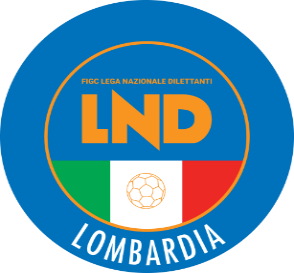 COMITATO REGIONALE LOMBARDIAVia RICCARDO PITTERI n° 95/2 20134 MILANO   Tel. 02.21722.563Sito Internet: lombardia.lnd.it   crllnd@pec.comitatoregionalelombardia.itCanale Telegram @lndlombardiaFacebook: Figc Lnd LombardiaSegreteria e Programmazione Gare:Tel. 02.21722.202-204 - Fax 02.21722.233 - E.mail: affarigeneralicrl@lnd.itTesseramento:Tel. 02.21722.206-207 - Fax 02.21722.231 - E.mail: tesseramentocrl@lnd.ittesseramento@pec.comitatoregionalelombardia.itSportello Unico:Tel. 02.21722.261-209 - Fax 02.21722.230 – E.mail: societacrl@lnd.it  Ufficio Stampa e Pubbliche relazioni:Tel./Fax 02.21722.205 - 347.4406339 - E.mail: ustampacrl@lnd.itServizio Pronto A.I.A.:Tel. 02.21722410Giudice Sportivo Territoriale:giudicesportivocrl@pec.comitatoregionalelombardia.itCorte d’Appello Territoriale:cortedappello.tribunaleterritoriale@pec.comitatoregionalelombardia.itStagione Sportiva 2023/2024Comunicato Ufficiale N° 52 del 23/02/2024Stagione Sportiva 2023/2024Comunicato Ufficiale N° 52 del 23/02/2024Stagione Sportiva 2023/2024Comunicato Ufficiale N° 52 del 23/02/20246888283VALERIO ANTONIO23/03/2004AS SANCOLOMBANO5612704VISCONTI DAVIDE18/02/1999US BEDIZZOLESE5420716ROSSI ALBERTO17/01/1998CSO OFFANENGO ASD5402756BINDONI LORENZO05/12/1998ASD PAVONESE CIGOLESE2534071KHAIR EL DIN ALI01/10/2002GS MONTESOLARO2042829BOUDERGA MAHIDI10/06/2005GS CASTANESE2866008TOGNI RICCARDO03/03/2007ASD GUSSAGO CALCIO 19816622954GUZMAN ASTUDILLO FAUSTO ELIAS22/04/2001ACD FOLGORE LEGNANO2419936RISALTO GABRIELE13/06/2005SSDARL NUOVA SONDRIO CALCIO6624095GALLAN LORENZO26/02/2003ASD ARSAGHESE2099000SPINAZZE ANDREA27/10/2002ASD OSL CALCIO GARBAGNATE2737309CONTE THOMAS19/10/2006ASD BASIANO MASATE SPORTING2311746KACACA FRANC27/12/2001ASD SERENISSIMA 19182858759ORRU ALBERTO10/03/2004ACD CALOZIOCORTE2061783SENEYAH MESSAN JONAS12/06/2003ASD SENNA GLORIA6747642SOW DAOUDA23/07/2001FC SSD PALAZZOLO 1913 AC SSDARL2683917MONTI LUIGI16/10/2002GSD LA SPEZIA2688703CIMINO ELENA22/04/2004US CREMONESE SPAASSAGODE PASQUALE DANILONUOVA SONDRIO CALCIOMONCECCHI SIMONEBASE 96CAPPANERA RICCARDOMULETTA SAULBRIANZA OLGINATESECONSOLONI LEONARDOOFFANENGHESEZANOTTI TOMMASOGALBUSERA TOMMASOOLIMPIC TREZZANESEGERVASONI MIRKOVAIRANI ANDREAOLTREPO’SPERONI GIACOMOCALVAIRATECOLOMBI LUCAORCEANA CALCIOPALOSCHI LORENZOCISANESESOTTOCORNOLA FILIPPOPAVIA 1911ALLETTO CARLO ALBERTOCOLICODERVIESEMARROCCO RICCARDODI RACO MATTIAFBC SARONNOBRUZZONE MATTEOSPERANZA AGRATEKOENIG LUCALENTATESEGRIGGIO TOMMASOVERTOVESEPALAZZI LORENZOMORAZZONECASELLA MANUELVILLACIRILLO ALESSANDROGIRONE M Eccetto le ULTIME 2 GIORNATELa Società BRESSO CALCIO S.R.L.disputerà le gare casalinghe di CAMPIONATO alle ore 15.00 sul campo:C.S COMUNALE “Campo G” (codice 1601) In via G. DELEDDA Snc – BRESSO (MI)GIRONE ALa Società F.C. VERBANO CALCIOdisputerà le gare casalinghe di CAMPIONATO alle ore 15.00 stesso campo.GIRONE C A partire dal 09/03/2024 La Società F.C. LESMO SSD ARLdisputerà le gare casalinghe di CAMPIONATO alle ore 18.00 stesso campo.3745285VITTORIA DANIEL29/06/2015FC LAVENO MOMBELLO3704240ROMEO RICCARDO30/05/2015SC ANTONIANA3936750MATOZZO MARIA ELISA26/06/2013ASD VAPRIO CALCIO2861508ADAMO SIMONE PIETRO24/09/2008SSDARL BARONA SPORTING 19712698099FILONI LUCA CARMINE02/12/2009ASD TREZZO3631479PASQUALI ASIA04/01/2014ASD SUPERGA MUZZA3406092BUSNARDO ALBERTO08/07/2013AC CASTELLANA C.G. SSDSRL2826736CALO’ MORGAN06/12/2010USD CASTELLANZESE 19212837170VARLETTA ANDREA18/10/2010ACD CAVENAGO4180631HAMDOUNE YASSINE10/05/2013ASD ALBANO CALCIO2442394BELLUCCA FABIO GIULIO15/01/2008CB ACADEMY SSD ARL3650545SONNESSA LORENZO29/03/2011ASD TREZZO3063077ASBAB MOHAMED YASSIN03/04/2007ASD ACADEMY CASTENEDOLESE2892957RUTIGLIANO MARCO21/07/2010ATLETICO ALCIONE SSD ARL 3116544FUSA’ EMANUELE20/04/2009ACD BIASSONO4121450FORLANI MICAELA05/01/2013ASD FARA OLIVANA CON SOLA2692899SALA LEONARDO24/01/2008BESANA ASD FORTITUDO3049318NICOTERA DOMENICO MICHELE03/01/2009ASD POZZUOLO CALCIO3624849NECHIFOR SANDU IANYS NICOLAS26/06/2009ASD TREZZO3550465PUGLISI GABRIELE08/12/2013AQUILOTTI CELERES CALCIO3668768SUAREZ SARAVIA RENATO FABIANO09/10/2010ACD MACALLESI 1927N°DENOMINAZIONE TORNEOSOCIETÀ ORGANIZZATRICECATEGORIADATA INIZIODATA FINE23920° MEMORIAL TRACCO -FOSSASEMPIONE HALF 1919RG25.03.2405.05.242401° MAGGIO GIALLOBLUAC MAGENTARPA01.05.24      -241QUADRANGOLARE APRILEAS TICINIA ROBECCHETTORE21.04.24      -2421° MEMORIAL MARIO RIGAMONTIASD CAPRIOLO 1912NE04.05.24      -243BULLDOG CUPASD CALCIO CANEGRATENE25.04.24      -2442° BOFFETTIVILLA VALLE SSDRPC25.04.24      -245MEMORIAL GIOVANNI CERIOTTIASD ACCADEMIA BMVRP10.03.24      -246ANTEPRIMA 3° CITTA‘ DI CODOGNORC CODOGNO 1908RP21.04.24      -2473° MEMORIAL ANGELO PERENIGORLA MINORERPC-PA25.04.2408.06.24248TORNEO FINE APRILEAS TICINIA ROBECCHETTORP-PC28.04.2405.05.24249METROPOLITAN FOOTBALL CUPACADEMY PROSESTONE29.03.2401.04.242502° DEL 50° DI FONDAZIONEASD CALCIO BRUSAPORTONP-PC31.05.2402.06.24251MEMORIAL RENZO VAROLIASD ACCADEMIA BMVNP24.03.24      -252MEMORIAL OLDANI GIANCARLOAC MAGENTANPC12.05.24      -ACC.INTERNAZIONALEMARRONE FEDERICOPONTE SAN PIETROCOMI SAMUELALCIONECURTO WILLIAMGAMBA NICOLAGIOIA RICCARDORHODENSEMORO LORENZOINVERNIZZI SAMUELERENNER FILIPPOCALCIO MARIO RIGAMONTIPLATTO GABRIELESCANZOROSCIATERBIYAB ZAIDCIMIANOSADIKU AMELIOUESSE SARNICOROSSI LEONARDOENOTRIA 1908ALOE FRANCESCOVARESINA SPORTGONDOR CONSTANTINCICERI ANDREATORELLI MIRKOLUCIANO MANARAPONTIGGIA LORISVILLA VALLEARIOLI CRISTIANPALAZZOLO 1913RAZA LEONARDOVIRTUSCISERANOBERGAMOCARRARA GABRIELSPANESHI ALESSANDROVIS NOVA GIUSSANOSERVIETTI NICOLO’ACC.INTERNAZIONALEXHIXHA BJORNPONTE SAN PIETROESPOSTI FRANCESCOALCIONEDODAJ ELTONMOTTA NICOLO’IAVARONE FABRIZIOSCANZOROSCIATEAVELLINO FRANCESCOVALDATI LEONARDOBENINI SEBASTIANOALDINIPELEGRINI MARCOPASSERA FRANCESCOBRIANZA OLGINATESEBOUSSIM ABDOUUESSE SARNICOANTONIOLI NICOLASCALCIO BRUSAPORTOBARCELLA LORENZOMONIERI FRANCESCOCALCIO CLUB MILANOAMATO ANGELOVARESINA SPORTCOLUGNAT MARCODE ROBERTIS MANUELVIRTUSCISERANOBERGAMOCAVALLERI NICOLASCARAVAGGIOMIHNEA MARCOALGERI LORENZOENOTRIA 1908MAGGI MATTEOGIRONE G A partire dal 09/03/2024La Società U.S. ALDINI S.S.D.AR.L.disputerà le gare casalinghe di CAMPIONATO il SABATO alle ore 18.30 stesso campo.Data GaraN° Gior.Squadra 1Squadra 2Data Orig.Ora Var.Ora Orig.Impianto24/02/20247 RPAVIA 1911 S.S.D. A R.L.MAGENTA25/02/202418:0014:3002/03/20248 RCARONNESE S.S.D.AR.L.OLTREPO FBC03/03/202414:3002/03/20248 RMEDA 1913CASTEGGIO 18 98 A.S.D.03/03/202420:0017:3002/03/20248 RVERBANO CALCIOSESTESE CALCIO03/03/202414:3003/03/20248 RACCADEMIAPAVESE S.GENESIOCASTANESE14:3003/03/20248 RFOOTBALL C. MILANESE 1902PAVIA 1911 S.S.D. A R.L.15:3014:30COMUNALE "G.P.SQUERI" (E.A) SAN DONATO MILANESE VIA MARITANO17/03/202410 ROLTREPO FBCFOOTBALL C. MILANESE 190214:30Data GaraN° Gior.Squadra 1Squadra 2Data Orig.Ora Var.Ora Orig.Impianto24/02/20247 RARCELLASCO CITTA DI ERBATRIBIANO25/02/202419:3014:3002/03/20248 RCASTELLEONECISANESE03/03/202415:0014:3002/03/20248 RSONCINESEBRIANZA OLGINATESE03/03/202414:3002/03/20248 RSORESINESE CALCIO A.S.D.MUGGIO03/03/202418:0014:3002/03/20248 RU.S.CALCIO SAN PELLEGRINONUOVA SONDRIO CALCIO03/03/202415:3014:3006/03/202417 RBRIANZA OLGINATESEOFFANENGHESE A.S.D.18:0015:3006/03/202417 RMAPELLO A R.L.CISANESE15:0015:3006/03/202417 RMUGGIONUOVA SONDRIO CALCIO15:0015:3006/03/202417 RTREVIGLIESE A.S.D.U.S.CALCIO SAN PELLEGRINO20:3015:30C.S.COMUNALE - CAMPO N.1 ROMANO DI LOMBARDIA VIA MARCONI,6017/03/202410 RMUGGIOU.S.CALCIO SAN PELLEGRINO14:30Data GaraN° Gior.Squadra 1Squadra 2Data Orig.Ora Var.Ora Orig.Impianto25/02/20247 RATLETICO CORTEFRANCA ASDCALCIO PAVONESE14:3025/02/20247 RCASTELLANA C.G. SSDSRLFALCO14:30COMUNALE"DON ALDO MORATTI"N.1 CASTEL GOFFREDO VIA PUCCINI 4 (E.A.)02/03/20248 RCAZZAGOBORNATO CALCIODARFO BOARIO S.R.L.SSD.03/03/202415:3014:30COMUNALE CAZZAGO S.MARTINO E.A CAZZAGO BORNATO VIA ENRICO BERLINGUER, 502/03/20248 RROVATO CALCIOSCANZOROSCIATE CALCIO03/03/202414:3003/03/20248 RATLETICO CORTEFRANCA ASDBEDIZZOLESE14:3006/03/202417 RFALCODARFO BOARIO S.R.L.SSD.20:3015:3006/03/202417 RG.S. VERTOVESEROVATO CALCIO20:0015:30BELTRAMI ANDREA(CASTELLANA C.G. SSDSRL) CAPELLI THOMAS(MAPELLO A R.L.) BONALUMI SIMONE(LEON SSD A R.L.) GALIMBERTI ALBERTO(LEON SSD A R.L.) ABBA RONCHI FILIPPO(PAVIA 1911 S.S.D. A R.L.) BREVIARIO DAVIDE(SPORT CASAZZA) TANSINI MARCO(SORESINESE CALCIO A.S.D.) CAIROLI GIOVANNI(MEDA 1913) BERTONI MARCO(VIS NOVA GIUSSANO) DE TONI ANDREA(ARDOR LAZZATE) SCHIEPPATI MICHELE(ARDOR LAZZATE) ARCANGELONI LUCA(VERBANO CALCIO) PANZETTA MARTINO(VIS NOVA GIUSSANO) PASINI NICOLO(BEDIZZOLESE) GIANGASPERO FRANCESCO(ARDOR LAZZATE) SIBIO DANIELE(CALOLZIOCORTE) SOW SEYDOU(CALVAIRATE) SALOM CARLOS ANTONIO(CASTANESE) BONFANTI MICHELE(CASTELLEONE) DONZELLI ALESSANDRO(CASTELLEONE) GUAGNETTI ANDREA(CASTIGLIONE A.S.D.) TOMASI STEFANO(JUVENES PRADALUNGHESE) FRATUS LUIGI(LEMINE ALMENNO CALCIO) MARTINO GABRIELE(MEDA 1913) D ALPAOS RICCARDO NICOLA(NUOVA SONDRIO CALCIO) BIA LEONARDO(OFFANENGHESE A.S.D.) VINCENZI MATTEO(OLTREPO FBC) BIGNOTTI FRANCESCO(SORESINESE CALCIO A.S.D.) BONALUMI NICOLO(U.S.CALCIO SAN PELLEGRINO) FERRARI ALESSIO(VERBANO CALCIO) PASINI NICOLO(BEDIZZOLESE) MORETTI JUAN IGNACIO(CASTANESE) PESCARA MONTESINO CRISTIAN MAXIM(CASTANESE) COMOTTI FILIPPO(SORESINESE CALCIO A.S.D.) CALIGIURI MICHAEL(ALTABRIANZA TAVERNERIO A.) CHAKHSSI EL MAHDY(ALTABRIANZA TAVERNERIO A.) RIGHETTO ANDREA(ARCELLASCO CITTA DI ERBA) CO DANIELE(CALCIO PAVONESE) BONALUME CRISTIANO(CALOLZIOCORTE) FENOTTI DANIELE(DARFO BOARIO S.R.L.SSD.) MBENGUE ABDOU MAGIB(DARFO BOARIO S.R.L.SSD.) PIANTONI ROBERTO(FALCO) DI NOTO MANUEL(FBC SARONNO CALCIO 1910) DI CESARE ENRICO(MUGGIO) VALTULINI GIOVANNI(OFFANENGHESE A.S.D.) ALVITREZ CHRISTIAN(OLTREPO FBC) UBBIALI FABIO(SCANZOROSCIATE CALCIO) FERRARI LORENZO(SONCINESE) SALAMI ALESSANDRO(SONCINESE) EBERINI SIMONE(TREVIGLIESE A.S.D.) SANDRINI LORENZO(VERGIATESE SSDARL) TREZZA FEDERICO(VIS NOVA GIUSSANO) Data GaraN° Gior.Squadra 1Squadra 2Data Orig.Ora Var.Ora Orig.Impianto25/02/20247 RCASTELLO CITTA DI CANTUGALLARATE CALCIO15:0014:3028/03/202415 RLENTATESEESPERIA LOMAZZO CALCIO28/04/202421:1515:30COMUNALE "GIANNI BRERA"(E.A) LAZZATE VIA FRANCO LARATTAData GaraN° Gior.Squadra 1Squadra 2Data Orig.Ora Var.Ora Orig.Impianto02/03/20248 RCONCOREZZESE SSD A RLLESMO SSD ARL03/03/202420:3014:3013/03/202415 RSPERANZA AGRATEPONTELAMBRESE28/04/202420:3015:3020/03/202415 RBIASSONOGRENTARCADIA28/04/202414:3015:30Data GaraN° Gior.Squadra 1Squadra 2Data Orig.Ora Var.Ora Orig.Impianto25/02/20247 RAZZANO CALCIO ASDOLIMPIC TREZZANESE14:30CENTRO SPORTIVO COMUNALE E.A. SORISOLE VIA ROCCOLI SNC25/02/20247 RTORRE DE ROVERI CALCIOAURORA SERIATE 196714:30CENTRO SPORTIVO COM.CAMPO N.1 CENATE SOTTO VIA ROMAData GaraN° Gior.Squadra 1Squadra 2Data Orig.Ora Var.Ora Orig.Impianto24/02/20247 RUNION TEAM MARMIROLO ASDCELLATICA25/02/202416:3014:3009/03/20249 RREZZATO CALCIO DOR A.S.D.ASOLA A.S.D.10/03/202419:3014:30C.S.COMUNALE (E.A) NUVOLERA LOC.CAVRENE VIA CAMPRELLEData GaraN° Gior.Squadra 1Squadra 2Data Orig.Ora Var.Ora Orig.Impianto25/02/20247 RAUSONIA 1931US SCANNABUESE ASD14:3015:0025/02/20247 RCIRCOLO GIOVANILE BRESSOPOZZUOLO CALCIO14:30C. S. COMUNALE "G" E.A. BRESSO VIA G.DELEDDA SNC03/03/20248 RALL SOCCERCASALPUSTERLENGO 194714:3020/03/202415 RLUISIANAVILLA S.S.D.R.L.28/04/202421:0015:30Data GaraN° Gior.Squadra 1Squadra 2Data Orig.Ora Var.Ora Orig.Impianto25/02/20247 RRHODENSE S.S.D.A.R.L.ASSAGO A.S.D.14:3003/03/20248 RUNION CALCIO BASSO PAVESEASSAGO A.S.D.14:30ZUPPARDO SALVATORE(MEDHELAN LANDRIANO ASD) COMIN ROBERTO(BARANZATESE 1948) ZOLO GIOVANNI(GIOVANILE CANZESE) PRAVETTONI GIUSEPPE(ROZZANO CALCIO SRL SSD) FURGERI OSCAR(CAVENAGO) LESMA SINDONA ANTONINO(CIRCOLO GIOVANILE BRESSO) RAZA ULISSE(ISPRA CALCIO) MOUSTAFA SALIM ACHRAF(ROBBIO LIBERTAS) BOZZI RICCARDO(BARONA SPORTING 1971) PIANA DIEGO(PAGAZZANESE) MARTINELLI MARCO(SPORTING BRESCIA) PERFETTI PIERGIORGIO(AUSONIA 1931) RADAELLI DARIO(BARANZATESE 1948) PEZZI LORENZO(CASALPUSTERLENGO 1947) SEFERI JURGEN(CENATE SOTTO) PROSERPIO LUCA(COSTAMASNAGA) CIAPPESONI RICCARDO(GRENTARCADIA) INVERSINI DAVIDE(ORSA ISEO) BELLAVITI MATTEO(PAGAZZANESE) LABELLARTE MAURIZIO(PAGAZZANESE) CALABRO ALBERTO GIUSEPP(PAULLESE CALCIO) CISSE PAPIS EL BACHIR(PONTELAMBRESE) ALBERIDO ERIK(ZINGONIA VERDELLINO) CANCIANI RICCARDO(VOBARNO) VISIGALLI STEFANO(S.BIAGIO) VENIER ANDREA(A.CASATI CALCIO ARCORE) CESARO MATTIA(ACCADEMIA BMV) DIAO OUMAR(ACCADEMIA BMV) GRASSI LUCA(ACCADEMIA BMV) CAPELLI MARTINO(BARANZATESE 1948) D AVERSA ALESSANDRO(CALCIO CANEGRATE) NEMBRINI LUCA(CALCIO GORLE A.S.D.) PIRAS DANIEL(CAVENAGO) BONACINA NICOLA(CENATE SOTTO) BREGNAJ GIANLUIGI(ESPERIA LOMAZZO CALCIO) CUGINI NICOLO(GAVARNESE CALCIO) PROMETTI CRISTIAN(GAVARNESE CALCIO) FURAFORTE SERAFINO(LA SPORTIVA OME) NOVA STEFANO(LESMO SSD ARL) NADIRI OMAR(LODRINO) PARECCHINI FILIPPO(LODRINO) SCARSETTI STEFANO(LODRINO) CODJO YOVO ERIC(OLIMPIC TREZZANESE) DI VIRGILIO FRANCESCO(ORATORIO CALVENZANO) HOJDA SIMION(PAGAZZANESE) ARRIGONI FRANCESCO(PAULLESE CALCIO) BARTESAGHI FEDERICO(PONTELAMBRESE) ROMEO EDUARDO(PONTELAMBRESE) ESMAIL ALAA ELDIN(ROZZANO CALCIO SRL SSD) PEDRETTI MANUEL(SETTALESE) DE CARLINI MARCO(SETTIMO MILANESE) BRUNO SALVATORE(SPORTING BRESCIA) PETRUZZELLIS RICCARDO(VALLEOLONA) VIGONI ALBERTO(VISTARINO) BERTOLOTTI ALESSANDRO(ZINGONIA VERDELLINO) GHISLENI FRANCESCO(ZINGONIA VERDELLINO) FINELLI WILLIAMS(BARONA SPORTING 1971) BRANDUARDI GIORGIO(FROG MILANO) MORELLO CRISTIAN(FROG MILANO) MERONI TOMMASO(LENTATESE) QUASSY AHONDJON GUY AN(S.BIAGIO) BASSI LEONARDO(SETTALESE) PROPATO LORENZO(VALLEOLONA) BOSCHIROLI FAUSTO PAOLO(VOBARNO) GALLUZZO DAVIDE(ACCADEMIA BMV) BENZONI DAVIDE(ALBINOGANDINO S.S.D. SRL) GELMI SIMONE(ALBINOGANDINO S.S.D. SRL) CAFORIO VALERIO(ALME) DI BENEDETTO MAICOL(AMICI DELLO SPORT) LAOMEDONTE LORENZO(AMICI DELLO SPORT) MKHININI BILEL(AMICI DELLO SPORT) FUNGHI RICCARDO(AUSONIA 1931) SALVI ANDREA(BORGOSATOLLO) FRIGIONE ALESSANDRO(CALCIO CANEGRATE) REMIGI ANDREA(CALCIO GORLE A.S.D.) MAZZUCCHI MARCO(CASALPUSTERLENGO 1947) PEZZI FILIPPO(CASALPUSTERLENGO 1947) AJOULI MOHAMED(CASTELLO CITTA DI CANTU) REBOLLINI SAMUELE ROBERTO(CAVESE) LAZZARI ANDREA(CENATE SOTTO) MECCA LUCA(CENATE SOTTO) MENEGON FABIO(CERIANO LAGHETTO) MANARA MARCO(COLICODERVIESE) RINALDI NICHOLAS(COLOGNESE) CARRARA FRANCESCO(FIORENTE 1946 COLOGNOLA) LIMONTA ANDREA(GIOVANILE CANZESE) RIVALETTO SAMUELE(LENTATESE) MAINO DANIELE(LESMO SSD ARL) LOEW JACOPO(LUCIANO MANARA) CANNATARO ALESSANDRO(MARIANO CALCIO) YAMBA ISMAEL BRIAN(OLIMPIC TREZZANESE) FUSARI LUCA(ORATORIO CALVENZANO) GHEZZI SIMONE(ORSA ISEO) GHIDINELLI MATTEO(ORSA ISEO) MEDICI PIETROEMANUELE(PONTEVECCHIO) ARIOLI LUCA(ROZZANO CALCIO SRL SSD) TINI LORENZO PIO(SANCOLOMBANO) ORNAGHI FILIPPO(SEDRIANO) BOLLINI DARIO(SPERANZA AGRATE) SALA ALBERTO(SPERANZA AGRATE) MORETTI DAMIANO(SPORTED MARIS A.S.D.) MOSA ALESSANDRO(SPORTED MARIS A.S.D.) BUGINI FILIPPO(TORRE DE ROVERI CALCIO) CINTI DAVID(UNION TEAM MARMIROLO ASD) BALDINI GIAN LUCA(VISTARINO) BRAHJA KEVIN(VISTARINO) MANZONI DAVIDE EDOARDO(VISTARINO) Data GaraN° Gior.Squadra 1Squadra 2Data Orig.Ora Var.Ora Orig.Impianto28/02/20241 ACELLATICACASALPUSTERLENGO 194720:30C.S.COMUNALE ADRO N.1 (E.A) ADRO VIA TULLIO DANDOLOData GaraN° Gior.Squadra 1Squadra 2Data Orig.Ora Var.Ora Orig.Impianto27/03/202415 RUNION VILLA CASSANOVICTORIA S.F.20:3015:30C.S.COMUNALE CASSANO MAGNAGO VIA PIAVE28/03/202415 RNUOVA ABBIATEFOLGORE LEGNANO20:0015:30Data GaraN° Gior.Squadra 1Squadra 2Data Orig.Ora Var.Ora Orig.Impianto27/03/202415 RSAN GIORGIOGALBIATE 197419:0015:30C.S.INTERCOMUNALE-CAMPO N.2 VALMADRERA VIA RIO TORTOData GaraN° Gior.Squadra 1Squadra 2Data Orig.Ora Var.Ora Orig.Impianto25/02/20247 RRIVANAZZANESEORATORIO STRADELLA17:0014:30CAMPO "CENTO GRIGIO" E.A. ALESSANDRIA QUARTIERE CRISTO VIA BONARDI 2628/03/202415 RATHLETIC PAVIA A.R.L.CASORATE PRIMO20:3015:30C.S. COMUNALE "TINO LIBERALI" BORGARELLO VIA DEI MEZZANI,3Data GaraN° Gior.Squadra 1Squadra 2Data Orig.Ora Var.Ora Orig.Impianto25/02/20247 RROMANO BANCOMEDIGLIESE14:30C.S.COMUNALE "MANZONI" (E.A) BUCCINASCO VIA MANZONI 4/603/03/20248 RSESTO 2012REAL TREZZANO19:3014:3017/03/202410 RSESTO 2012ROMANO BANCO19:3014:3028/03/202415 RREAL TREZZANOROMANO BANCO20:3015:30C.S."RED CAMP"-CAMPO N.2 TREZZANO SUL NAVIGLIO VIA DON CASALEGGI, 428/03/202415 RTRIESTINA 1946ARCA20:3015:30Data GaraN° Gior.Squadra 1Squadra 2Data Orig.Ora Var.Ora Orig.Impianto03/03/20248 RBRESSO CALCIO S.R.L.LA DOMINANTE15:0014:30C. S. COMUNALE "G" E.A. BRESSO VIA G.DELEDDA SNCCALVI MICHEL(LEONCELLI A.S.D.) OCA DANTE(RIVOLTANA) ROGNONI MATTEO(ATHLETIC PAVIA A.R.L.) ALESSIO PAOLO(BUSCATE) LUPI ANDREA(CANTU SANPAOLO) DEPRA GIACOMO(TEAM ORATORIO PUMENENGO) ANGELILLO FABRIZIO(BORGHETTO DILETTANTISTICA) LORUSSO ANTONIO(QUINTO ROMANO A.S.D.) AVANZI ALESSANDRO(ALBUZZANO) GALANTINI MAURIZIO(POGGESE X RAY ONE) BARILE MATTEO(GARIBALDINA 1932) CONDOLUCI VINCENZO(LUISAGO PORTICHETTO) BONVECCHIATO GUSTAVO FILIPPO(MEDIGLIESE) TEBALDI KRISTIAN(CALCIO SAN PAOLO D ARGONI) CABOI LORIS(CORBETTA F.C.) COSTANZO CHRISTIAN(LONATE CEPPINO A.S.D.) CAPOBIANCO MAURO(APRILE 81) RESTELLI DAVIDE(BARBAIANA) AIELLO MANUEL(CERESIUM BISUSTUM) TEDONE LUCA(DB CALCIO CESANO MADERNO) VERMI CHRISTIAN(LA TORRE) FERRARI ALEX(ACCADEMIA GERA D ADDA) DEFENDI ELIA(ACCADEMIA ISOLABERGAMASCA) FALDRINI STEFANO(ALBOSAGGIA PONCHIERA ASD) MARINI ALESSIO(ATHLETIC PAVIA A.R.L.) ARRIGONI FABIO(BAGNOLESE) GULLI ANDREASALVATORE(BRESSANA 1918 A.S.D.) COLLA RUVOLO LORENZO(CANTU SANPAOLO) BRAMATI RICCARDO(CARUGATE) BOLZONI NICOLO(CHIEVE A.S.D.) RAGUSA ALESSANDRO(FORNOVO S.GIOVANNI) DE LUCA MICHAEL(GORLA MINORE) GHILOTTI MATTEO(GROSIO) ATTI IDRISSOU RIDOUANE(GUANZATESE) RONCELLI SIMONE(LALLIO CALCIO) BARUFFALDI EDUARDO(MARTESANA CALCIO ASD) PELLEGRINI MATTIA(MOZZO) SANVITTI ALESSIO(NUOVA VALSABBIA) CURCIO PIETRO(ORATORIO STRADELLA) CAVALIERE GIULIO(P.S.G. A.S.D.) BOCCHI MATTEO(POGGESE X RAY ONE) DOLCI FABIO(PORLEZZESE) MASALA ANDREA FRANCESC(QUINTO ROMANO A.S.D.) EL OMARI MOAD(REAL MELEGNANO 1928) BARCELLA ANDREA(ROVELLASCA 1910 VICTOR B.) BORGHI MATTEO(ROVELLASCA 1910 VICTOR B.) MICHI MATTEO(S.C. UNITED) BATTAGLIA LORENZO(SOMMESE 1920) BESCHI MARCO(SPORTING CLUB S.S.D.AR.L.) GHOUNAF ZAKARIA(TEAM ORATORIO PUMENENGO) CANTARINI DAVIDE(TICINIA ROBECCHETTO) BENELLI ALESSANDRO(GARIBALDINA 1932) COLOMBO GABRIELE(ROBUR) PREVITALI MATTEO(ACCADEMIA ISOLABERGAMASCA) RONDELLI MIRCO(CERESIUM BISUSTUM) PEZZONI DANIELE(PIAN CAMUNO) MAGLIONE ALESSANDRO(ACCADEMIA ISOLABERGAMASCA) MOTTARELLI MATTEO(ALBOSAGGIA PONCHIERA ASD) LEONE MATTIA(MEDIGLIESE) ROTA DAVIDE(VIRTUS INZAGO) BELLOLI ALESSANDRO(A.C.O.S. TREVIGLIO CALCIO) FRIGERIO FILIPPO(ACCADEMIA INVERUNO) FOPPA FEDERICO(ALBUZZANO) ZUCCO GIOVANNI(ARCA) BORGHI RICCARDO(ARDISCI E MASLIANICO 1902) OLIVA LEONARDO(ARS ROVAGNATE) GARZONIO PIETRO(ARSAGHESE) VOLA LORENZO(BERBENNO A.S.D.) COLOMBO ANDREA ANGELO(BESANA A.S.D. FORTITUDO) PULICI STEFANO(BOVISIO MASCIAGO) GRITTI STEVEN(BREMBATE SOPRA C.1947 ASD) TORTI MATTEO(BRESSANA 1918 A.S.D.) NIGRO THOMAS(CALCIO CINISELLO SSD A RL) TODESCHINI FABIO(CALCISTICA ROMANESE ASD) BARBIERI DIEGO(CARUGATE) PADOVANO MATTIA(CASORATE PRIMO) VICARDI ANDREA(CASSINA CALCIO) FESTONI STEFANO(CASTENEDOLESE) MAGGI GABRIELE(CASTENEDOLESE) NODARI SIMONE(CASTREZZATO) SPANESHI DENIS(CASTREZZATO) CIPELLETTI LUCA(CHIEVE A.S.D.) AGOSTONI TOMMASO(DB CALCIO CESANO MADERNO) NENCIONI ALBERTO(DB CALCIO CESANO MADERNO) ARRIGHI LORENZO(FOOTBALL CLUB PARABIAGO) LEGNANI FEDERICO(GUANZATESE) LARDERA DAVIDE(LA DOMINANTE) CAZZANIGA MATTEO(LAMBRUGO CALCIO) GUINDANI TOMMASO(LEONCELLI A.S.D.) OLIVETO CHRISTIAN(LOCATE) SAITTA FEDERICO(LONATE CEPPINO A.S.D.) SCHIOPPA MATTIA(LUISAGO PORTICHETTO) BARONI ANDREA(MARTESANA CALCIO ASD) CAPPATO STEFANO(MONTANASO LOMBARDO) VEZZOLI FEDERICO(MORAZZONE) COULIBALY MOUSSA(OLIMPIA TRESIANA 2022) TOGNINALLI MATTIA(OLYMPIC MORBEGNO) ZERBO ISSOUF(ORATORIANA SAN LUIGI ASD) CALDARINI MARCO(ORIESE) DERVISHAY SIMONE(OSL CALCIO GARBAGNATE) MANTOVANI DAVIDE(P.S.G. A.S.D.) MARINONI LORENZO(PARTIZAN BONOLA ASD) FACCHINI ENEA(PIAN CAMUNO) MAGNI MANUEL(POLISPORTIVA ORATORIO 2B) N GUESSAN CEDRIC ARMAND(POLISPORTIVA ORATORIO 2B) MONTINI ELIAS(PORLEZZESE) STECCANELLA ANDREA(PORTO 2005) GIORDANO MATTEO(PRO LISSONE CALCIO) DE MARTINO NICCOLO(QUINTO ROMANO A.S.D.) BORRELLI ANTONIO(REAL TORRE) MUSICO MATTIA(REAL TORRE) ZUCCHETTI JACOPO(REAL VANZAGHESEMANTEGAZZA) LODIGIANI LUCA(SALVIROLA) MARCHESINI MICHELE(SALVIROLA) NEGRI TOMMASO(SAN GIORGIO) VACCA CORRADO(SANGIULIANO CVS A R.L.) SEVERGNINI EMANUELE(SERGNANESE) GHIONI ERIK(SESTO 2012) BELLINI DANIEL(SIRMIONE CALCIO ROVIZZA) BOGLIONI LUCA(SIRMIONE CALCIO ROVIZZA) GRILLO GIUSEPPE(SOLESE A.S.D.) BROCCHETTI IGOR(TEAM ORATORIO PUMENENGO) DODAJ ROBERTO(TEAM ORATORIO PUMENENGO) MOLINARI NICOLA(VALTROMPIA 2000) LAVERONI CRISTIAN(VEROLESE 1911) PASSERA LUCA(VEROLESE 1911) ACERBI FRANCESCO(ZIBIDO S.GIACOMO) BUSCONI DANIELE(ZIBIDO S.GIACOMO) BRIZZI ALESSANDRO(BORGHETTO DILETTANTISTICA) PAVONI STEFANO(BREMBILLESE) MAZZARELLA SIMONE(CASSINA CALCIO) BERNAREGGI FLAVIO(CASSINA NUOVA) APOLLONIO MIRKO(GAVARDO) MAZZUCCHI LORENZO(ORIESE) CAMOZZI STEFANO(ACC.CALCIO A.V. BREMBANA) PREVITALI MATTEO(ACCADEMIA ISOLABERGAMASCA) PANTALEO COSIMO(ALBUZZANO) PENNATI ANDREA(ARS ROVAGNATE) TACCONI RICCARDO(ATHLETIC PAVIA A.R.L.) COFFA CRISTIAN(BARBAIANA) RICCARDI GIANLUCA(BARBAIANA) BOTTINELLI ANDREA(BOLTIERE) INTROPIDO EDOARDO(BORGHETTO DILETTANTISTICA) PEDROLI DAVIDE(BUSCATE) SANE CHEICHNA(CALCINATO) PEZZONI SIMONE(CALCIO CINISELLO SSD A RL) CORTINOVIS MARCO(CALCIO LEFFE) ZANOTTI SIMONE(CALCISTICA ROMANESE ASD) BOTTAZZO ALESSANDRO(CARUGATE) PICCIRILLO SERGEJ LUCA(CASSINA NUOVA) BENUZZI ALAN(CASTENEDOLESE) SKOCAJIC MILAN MARCO(CASTREZZATO) BURGIO MATTIA(CERESIUM BISUSTUM) RONDELLI MIRCO(CERESIUM BISUSTUM) OPPEDISANO ANDREA(CHIEVE A.S.D.) ARRIGONI LORIS(CITTA DI SEGRATE) COLY STEFANO(CSC RONCADELLE CALCIO) HOXHA ALDO(DB CALCIO CESANO MADERNO) TEDONE LUCA(DB CALCIO CESANO MADERNO) BARONA DAVIDE(DUBINO) BERTOLINI MARCO(FORNOVO S.GIOVANNI) MILANO FACUNDO AGUSTIN(GIOVANILE LUNGAVILLA) AQUINO ANTONIO(GONZAGA) VISIOLI MICHAEL(GONZAGA) TOFFE BILEAKA PAUL FA(GRUMULUS A.S.D.) ROLFI ANDREA(GUSSAGO CALCIO 1981) RUGGERI NICOLA(GUSSAGO CALCIO 1981) PANDOLFI LUCA(LA DOMINANTE) PATTI MAURO(LA DOMINANTE) PERNA JACOPO(LAVENO MOMBELLO) RIVA MATTEO(LAVENO MOMBELLO) VALENTE TESFAYE(LAVENO MOMBELLO) BARONCHELLI CHRISTIAN(LEONCELLI A.S.D.) RIVOLTA CHRISTIAN(MONNET XENIA SPORT) BELLANI CLAUDIO(MONTANASO LOMBARDO) SILVINI OMAR(NUOVA VALSABBIA) TAVERNA FEDERICO(OSSONA A.S.D.) FAVALLI ANDREA(P.S.G. A.S.D.) GAYE IDRISSA(PIAN CAMUNO) CAVALLI MICHELE(RAPID UNITED A.S.D.) SIMONELLI MARCO(REAL BORGOSATOLLO) COMES ANGELO(REAL TORRE) FAGETTI ANDREA(REAL VANZAGHESEMANTEGAZZA) GHEZZI DAVIDE(ROBUR) HYSO ADRIANO(ROBUR) RUDILOSSO NICOLAS(RONDO DINAMO) CROCI ALESSANDRO(ROSATESE) BOSCHETTO MIRKO(ROVELLASCA 1910 VICTOR B.) MIOR WILLIAM(ROVELLASCA 1910 VICTOR B.) DOLDI ALAN(SALVIROLA) DELLE GRAZIE MATTEO(SANGIULIANO CVS A R.L.) RONCALLI FEDERICO(SANGIULIANO CVS A R.L.) PEVIANI SIMONE(SENNA GLORIA) QUAZZOLI CARLO(SENNA GLORIA) GRANINI GIANLUCA(SERENISSIMA 1918) GARNIERI STEFANO(SPINESE ORATORIO) CIAPPARELLI MATTEO(TICINIA ROBECCHETTO) MANIDI LEONARDO(TRIESTINA 1946) ZANABONI DAVIDE ANDREA(TRIESTINA 1946) IEMMA FRANCESCO(TURBIGHESE 1921) SCAFIDI ELIA(U.S. CASTELNOVETTO) ARMENTINI LUCA(U.S.O. ZANICA) CAREAGA MORALES PAUL GERMAN(U.S.O. ZANICA) CAPORALE LORENZO(VILLIMPENTESE 1992) FELICIANO DANIELE(VIRTUS INZAGO) AZONU ABUDLLIAH(VIRTUS MANERBIO) CARISSONI MATTEO(ZOGNESE) PAGNONCELLI DIEGO(BADALASCO) CASTELLAZZI NORBERTO(VIGEVANO CALCIO 1921) ZANELLATI SIMONE(VIGEVANO CALCIO 1921) GREGORIO MICHELE(PAVONESE CIGOLESE) LOCATELLI GIORGIO(ACCADEMIA ISOLABERGAMASCA) PERICO DANIEL(ACCADEMIA ISOLABERGAMASCA) LICINI DAVIDE(BADALASCO) TESTA SALVATORE(LUINO 1910) GREGORIO MICHELE(PAVONESE CIGOLESE) ELEFANTE LUCA FEDERICO(VIGEVANO CALCIO 1921) LAGONIGRO SIMONE(VIGEVANO CALCIO 1921) AZZALI RICCARDO(ARDISCI E MASLIANICO 1902) BARONE DAVIDE(LUINO 1910) BESCHI MARCO(SPORTING CLUB S.S.D.AR.L.) BESANA MATTIA(ACCADEMIA ISOLABERGAMASCA) GIROLA CARLO(ARDISCI E MASLIANICO 1902) BRAMBILLA ALBERTO(CALUSCO CALCIO) ASERO ALESSANDRO(LUINO 1910) LAI NICOLA(PAVONESE CIGOLESE) PORTALUPPI LORENZO(VIGEVANO CALCIO 1921) ZACCHI ALBERTO(VIGEVANO CALCIO 1921) Data GaraN° Gior.Squadra 1Squadra 2Data Orig.Ora Var.Ora Orig.Impianto27/02/20245 RLENTATESEBRESSO CALCIO S.R.L.10/02/202415:0014:45Data GaraN° Gior.Squadra 1Squadra 2Data Orig.Ora Var.Ora Orig.Impianto27/02/20245 RVERBANO CALCIOCASTANESE10/02/202420:0015:00C.S.COMUNALE BESOZZO VIA DE AMICIS SNCData GaraN° Gior.Squadra 1Squadra 2Data Orig.Ora Var.Ora Orig.Impianto19/03/20245 RFROG MILANOCASALPUSTERLENGO 194710/02/202420:0017:30Data GaraN° Gior.Squadra 1Squadra 2Data Orig.Ora Var.Ora Orig.Impianto27/02/20245 RACCADEMIA CALCIO VITTUONESEDRIANO10/02/202421:0018:00C.S.COMUNALE"L.MAGISTRELLI"N.1 BAREGGIO VIA GIACOMO MATTEOTTI, 3912/03/20247 RACCADEMIA CALCIO VITTUONEUNION VILLA CASSANO20:4518:00C.S.COMUNALE"L.MAGISTRELLI"N.1 BAREGGIO VIA GIACOMO MATTEOTTI, 39Data GaraN° Gior.Squadra 1Squadra 2Data Orig.Ora Var.Ora Orig.Impianto24/02/20247 RGAVIRATE CALCIOCORBETTA F.C.15:0024/02/20247 RVERBANO CALCIOSOLBIATESE CALCIO 191115:0028/03/202413 RCASTANESEUNION VILLA CASSANO20:0018:00Data GaraN° Gior.Squadra 1Squadra 2Data Orig.Ora Var.Ora Orig.Impianto02/03/20248 RCARPENEDOLO SSDSRLCSC RONCADELLE CALCIO18:0016:00CENTRO SPORTIVO COMUNALE(E.A.) CARPENEDOLO VIA ZONTA 6809/03/20249 RCARPENEDOLO SSDSRLCOLOGNESE16:00Data GaraN° Gior.Squadra 1Squadra 2Data Orig.Ora Var.Ora Orig.Impianto24/02/20247 RTRIBIANOACCADEMIAPAVESE S.GENESIO17:3017:0028/03/202413 RFROG MILANOASSAGO A.S.D.20:0017:30GALLEANI UBERTO(R.C. CODOGNO 1908) MANNORI FABRIZIO GIUSEP(ASSAGO A.S.D.) GALLANTI ANGELO(ACCADEMIAPAVESE S.GENESIO) MASTROPASQUA ANGELO(CARONNESE S.S.D.AR.L.) MARANGI CESARE(LEON SSD A R.L.) FERA PAOLO(VERBANO CALCIO) BERTIN LUCA(BRESSO CALCIO S.R.L.) REPOSSI FRANCESCO ANTON(ACCADEMIAPAVESE S.GENESIO) BELLANDI MANUEL(CARPENEDOLO SSDSRL) MONTAGLIANI MATTEO(VIS NOVA GIUSSANO) NICKL MATEO(BIASSONO) CAGNONI ELIA(TRIBIANO) MANNORI MAURIZIO LUIS(ASSAGO A.S.D.) CACCIA ANDREA(BRESSO CALCIO S.R.L.) GILLO JACOPO(BRIANZA OLGINATESE) GHEBREMARIAM EVENEZER(CALVAIRATE) CREPALDI MARCO(LENTATESE) CARMINATI TOMMASO(OSPITALETTO S.S.D.S.R.L.) DIANA FEDERICO(SOLBIATESE CALCIO 1911) MERICO ANDREA(VIGHENZI CALCIO) BALSAMO ALESSANDRO(VILLA S.S.D.R.L.) VITALE SIMONE(VERBANO CALCIO) MALCISI GIORGIO(CARPENEDOLO SSDSRL) PISHA ROBERTSON(BRESSO CALCIO S.R.L.) DELBARBA PIERCARLO(CAZZAGOBORNATO CALCIO) SALUZZI TOMMASO(CENTRO SCHUSTER) PIETTA ANDREA(CILIVERGHE MAZZANO) BERARDELLI PIETRO JOSE(FIORENTE 1946 COLOGNOLA) OCCHIUZZI PAOLO PIO(GAVIRATE CALCIO) RAGUSA MANUEL(MARIANO CALCIO) MARCHINI TOMMASO(OFFANENGHESE A.S.D.) COLOMBI MATTEO(PALADINA) CRISTEA CHRISTIAN(R.C. CODOGNO 1908) BERTOCCHI FRANCESCO(SCANZOROSCIATE CALCIO) BARA MOUBARAK(VIGHENZI CALCIO) CIGOLINI ALESSANDRO(GAVIRATE CALCIO) GRECO FRANCESCO(ASSAGO A.S.D.) BORDOLI DAVIDE(CALVAIRATE) MALCISI GIORGIO(CARPENEDOLO SSDSRL) PAGLIUCA ALESSANDRO(CASTANESE) BERNARDELLI ROCCO(CELLATICA) PENTA JACOPO(CINISELLO) BALLABIO GIOVANNI(CISANESE) VILLANI MATTIA(FBC SARONNO CALCIO 1910) ZIPPO MANUEL LUIGI(FBC SARONNO CALCIO 1910) PELLEGRINI FABIO(LEMINE ALMENNO CALCIO) GADDA GABRIELE(REAL MILANO) BONI NICOLA(SCANZOROSCIATE CALCIO) FUMAGALLI THOMAS(TREVIGLIESE A.S.D.) DE VITA TOMMASO(VERBANO CALCIO) TAFFELLI LORENZO(VOLUNTAS MONTICHIARI) Data GaraN° Gior.Squadra 1Squadra 2Data Orig.Ora Var.Ora Orig.Impianto05/03/20241 AUNION VILLA CASSANOCISANESE20:30C.S.COMUNALE CASSANO MAGNAGO VIA PIAVEData GaraN° Gior.Squadra 1Squadra 2Data Orig.Ora Var.Ora Orig.Impianto28/02/20245 RGORLA MINOREACCADEMIA BMV10/02/202419:3016:0005/03/20245 RISPRA CALCIOACCADEMIA BUSTESE10/02/202420:0015:00Data GaraN° Gior.Squadra 1Squadra 2Data Orig.Ora Var.Ora Orig.Impianto06/03/20245 RVAREDOCARUGO ACADEMY10/02/202420:0016:00Data GaraN° Gior.Squadra 1Squadra 2Data Orig.Ora Var.Ora Orig.Impianto29/02/20243 RVALTROMPIA 2000EDEN ESINE27/01/202419:3015:30Data GaraN° Gior.Squadra 1Squadra 2Data Orig.Ora Var.Ora Orig.Impianto06/03/20245 RCARUGATEFORZA E COSTANZA 190510/02/202416:0015:30C.S.COMUNALE CAMPO 3 (E.A.) CARUGATE VIA DEL GINESTRINO 15Data GaraN° Gior.Squadra 1Squadra 2Data Orig.Ora Var.Ora Orig.Impianto27/02/20245 RNIGUARDA CALCIOPONTEVECCHIO10/02/202415:3014:45Data GaraN° Gior.Squadra 1Squadra 2Data Orig.Ora Var.Ora Orig.Impianto26/02/20247 RGERENZANESEESPERIA LOMAZZO CALCIO24/02/202420:1517:1527/02/20246 RLISSONEMUGGIO17/02/202419:0015:30Data GaraN° Gior.Squadra 1Squadra 2Data Orig.Ora Var.Ora Orig.Impianto26/02/20247 RJUVENILIA SPORT CLUBLEO TEAM24/02/202420:3018:00Data GaraN° Gior.Squadra 1Squadra 2Data Orig.Ora Var.Ora Orig.Impianto02/03/20248 RLISSONECALCIO MENAGGIO 192014:3015:3009/03/20249 RESPERIA LOMAZZO CALCIOROVELLASCA 1910 VICTOR B.15:00CENTRO SPORTIVO COMUNALE FENEGRO' VIA DELLA CULTURA E SPORT16/03/202410 RMUGGIOESPERIA LOMAZZO CALCIO15:0022/03/202411 RROVELLASCA 1910 VICTOR B.GERENZANESE23/03/202420:0017:45Data GaraN° Gior.Squadra 1Squadra 2Data Orig.Ora Var.Ora Orig.Impianto24/02/20247 RLESMO SSD ARLGRENTARCADIA18:0009/03/20249 RCALOLZIOCORTEA.CASATI CALCIO ARCORE15:0017:0009/03/20249 RLESMO SSD ARLLA DOMINANTE18:00Data GaraN° Gior.Squadra 1Squadra 2Data Orig.Ora Var.Ora Orig.Impianto24/02/20247 RATLETICO CORTEFRANCA ASDCALCIO MARIO RIGAMONTI18:1524/02/20247 RLA SPORTIVA OMEVALTROMPIA 200017:00C.S.PARR."S.STEFANO"(E.A) OME VIA PROVINCIALE 2/A24/02/20247 RUSO UNITEDEDEN ESINE15:0017:00Data GaraN° Gior.Squadra 1Squadra 2Data Orig.Ora Var.Ora Orig.Impianto24/02/20247 RTORRAZZO MALAGNINO DIGI2SAN LAZZARO17:3014:30COMUNALE "CAMBONINO" N.1(E.A.) CREMONA VIA ITIS 5 (DEROGA)Data GaraN° Gior.Squadra 1Squadra 2Data Orig.Ora Var.Ora Orig.Impianto24/02/20247 RPAGAZZANESEFORZA E COSTANZA 190515:0018:30CENTRO SPORTIVO COMUNALE N.1 PAGAZZANO VIA MALDOSSO S.N.C.24/02/20247 RZINGONIA VERDELLINOTREZZO15:3015:00COMUNALE N.3 VERDELLINO VIA DEGLI OLEANDRI 1Data GaraN° Gior.Squadra 1Squadra 2Data Orig.Ora Var.Ora Orig.Impianto24/02/20247 RBORGHETTO DILETTANTISTICAFORZA E CORAGGIO16:0017:00Data GaraN° Gior.Squadra 1Squadra 2Data Orig.Ora Var.Ora Orig.Impianto02/03/20248 ROLTREPO FBCAS VARZI18:0015:00C.S.COMUNALE (E.A) FERRERA ERBOGNONE STRADA CORRADINA23/03/202411 RPAVIA 1911 S.S.D. A R.L.CASORATE PRIMO15:0017:00C.S.COMUNALE"CARBONARA TICINO" CARBONARA AL TICINO VIA XXV APRILEGRANDI ANGELO(SUZZARA SPORT CLUB) FITTIPALDI NICOLA(FOOTBALL CLUB PARABIAGO) BELLAVIA FILIPPO(JUVENILIA SPORT CLUB) VAILATI ENRICO(CASTELLEONE) REBUGHINI STEFANO(SETTALESE) CAMPANA SIMONE(FALCO) MIGLIAVACCA EMANUELE(REAL MELEGNANO 1928) CASSIS MANUEL(LA TORRE) PAGNONCELLI LORENZO(MAPELLO A R.L.) POGLIANA MATTEO(CALCIO CANEGRATE) CHIESA ANDREA(REAL MELEGNANO 1928) LOMAZZI ALESSANDRO(VALLEOLONA) COBO ORGES(ACCADEMIA BUSTESE) TOMO EDOARDO(AS VARZI) VANONCINI TOMMASO(AURORA SERIATE 1967) MORELLA EMANUELE(CALCIO CANEGRATE) DEDAJ RENDI(CASSINA CALCIO) MOROTTI GIORGIO(CENATE SOTTO) CRIPPA LUCA(CITTA DI CORNATE) PUGNI RICCARDO(FOOTBALL CLUB PARABIAGO) CENEDELLA ANDREA(GAVARDO) BENEDETTI MARCO(MAPELLO A R.L.) INNAMORATO SIMONE(MAZZO 80 SSDRL) PERABONI ALESSIO(OLIMPIC TREZZANESE) CAVALLERI DAVIDE(SORESINESE CALCIO A.S.D.) REBOLDI TOMMASO(USO UNITED) MELE SIMONE(VALLEOLONA) GOBBO LUCA(VAREDO) BAYOU BADR EDDANE(VOBARNO) ISUFI ELTION(ZINGONIA VERDELLINO) MACCARI ALBERTO(ASOLA A.S.D.) TRONU MATTIA(ACCADEMY TURATE MOZZATE) MONTAGNARO MATTIA(BARANZATESE 1948) AVERSANO MICHELE(BORGHETTO DILETTANTISTICA) MUTTONI ALESSANDRO(CALCIO GORLE A.S.D.) ARDEMAGNI DAVIDE(CASALMAIOCCO A.S.D.) BERSANI FRANCESCO(CASALMAIOCCO A.S.D.) CERUTTI DIEGO(CITTA DI VIGEVANO S.R.L.) GHIRIMOLDI ANDREA(GERENZANESE) CALLEGARINI NICOLO(GOVERNOLESE) SILIPRANDI GIORGIO JOE(GOVERNOLESE) ALBANESE LEONARDO(LA TORRE) SOUMAORO DAOUDA(LA TORRE) DE LUCA VITTORIO(LESMO SSD ARL) SALEM OMAR(NIGUARDA CALCIO) SANTORO JACOPO(ORATORIO STRADELLA) BIANCHI EDOARDO LUIGI(PAULLESE CALCIO) LAMBRI ALESSANDRO(PONTELAMBRESE) MAULE ANDREA(PONTELAMBRESE) NUCCI RICCARDO(PRO NOVATE) DE CARLO TOMMASO(REAL VANZAGHESEMANTEGAZZA) MAFFEI ANDREA(ROBBIO LIBERTAS) EL MARDADI ADAM(SANCOLOMBANO) FERRARI LORENZO(SPORTED MARIS A.S.D.) MINIC DAVID(VALCALEPIO F.C. A R.L.) BRAMBILLA GIACOMO(VIBE RONCHESE) LOCATELLI FILIPPO(ZINGONIA VERDELLINO) BORRONI MATTEOLUIGI(GERENZANESE) FUMAGALLI SAMUELE(ARS ROVAGNATE) ROSELLINI RICCARDO(AS VARZI) LUBRANO NIKOLAS(ATLETICO CORTEFRANCA ASD) BOSCARI PAOLO(BESNATESE) BERTOLI ANDREA(BULGARO) GIANNUZZI ANDREA(CALCIO CANEGRATE) ROTIROTI ALESSANDRO(CALCIO CANEGRATE) FERRARIO DAVIS(CALCIO MENAGGIO 1920) EN NAIMI ABD ERRAHMAN(CALOLZIOCORTE) LOPREIATO MATTIA(CASALMAIOCCO A.S.D.) BIESSO FRANCESCO(CASSINA CALCIO) BENA LUCA(CENATE SOTTO) MAZZOLENI TOMMASO(CIVATE) GALATI FRANCESCO(CONCOREZZESE SSD A RL) IKHRIZZI YASSINE(ESPERIA LOMAZZO CALCIO) SARPA GIUSEPPE(ESPERIA LOMAZZO CALCIO) CAMPANA CRISTIANO(FALCO) MARELLI GIORGIO(FOOTBALL CLUB PARABIAGO) PASTANO CHRISTIAN(FOOTBALL CLUB PARABIAGO) MIOTTI MARCO(FORZA E CORAGGIO) CARMINATI GABRIELE(FORZA E COSTANZA 1905) JARROMI NASSIM(GAVARDO) SOTTURA LAERTE(GERENZANESE) LAUDISIO MATTEO(ITALA) GALEONE MICHELE(LA SPEZIA CALCIO) MARCHESE LORENZO(LA SPEZIA CALCIO) BARONIO LUCA(LA SPORTIVA OME) DE BASTIANI LUCA(LEONE XIII SPORT) SPINOLA ALESSANDRO FRAN(LEONE XIII SPORT) FRANCHINI NICOLO(MAPELLO A R.L.) PAGNONCELLI LORENZO(MAPELLO A R.L.) SALCUNI EMANUELE(MAPELLO A R.L.) BRUNO MARKO(NIGUARDA CALCIO) MINENI PAOLO(ORATORIO URAGO MELLA) AFFERRI ALEX(PAVIA 1911 S.S.D. A R.L.) CRESPI ALEX(REAL VANZAGHESEMANTEGAZZA) FERRARA JACOPO(ROMANO BANCO) CIMINO RICCARDO(ROVELLASCA 1910 VICTOR B.) GOLA GABRIELE(SAN LAZZARO) RE MATTEO(SETTIMO MILANESE) GILBERTI AYRTON MARIA(SPORTED MARIS A.S.D.) ROMANO MATTIA(UNION TEAM MARMIROLO ASD) SANNA LEONARDO(ZINGONIA VERDELLINO) NUCCIO MATTEO(FOLGORE) Data GaraN° Gior.Squadra 1Squadra 2Data Orig.Ora Var.Ora Orig.Impianto06/03/20241 ABARANZATESE 1948MUGGIO20:30C.S.COMUNALE"G.RAFFIN"N.2(E.A) BARANZATE VIA NAZARIO SAURO,160Data GaraN° Gior.Squadra 1Squadra 2Data Orig.Ora Var.Ora Orig.Impianto05/03/20241 ACALCIO MARIO RIGAMONTIAS VARZI18:0019/03/20241 RAS VARZICALCIO MARIO RIGAMONTI18:00Data GaraN° Gior.Squadra 1Squadra 2Data Orig.Ora Var.Ora Orig.Impianto06/03/202415 RCALCIO CLUB MILANOCITTA DI VARESE S.R.L.18:0013:30Data GaraN° Gior.Squadra 1Squadra 2Data Orig.Ora Var.Ora Orig.Impianto27/02/20243 RCASTELLEONEOSIO SOPRA10/02/202415:0010:00Data GaraN° Gior.Squadra 1Squadra 2Data Orig.Ora Var.Ora Orig.Impianto27/02/20243 RSANGIULIANO CVS A R.L.MEDIGLIESE10/02/202418:0015:30Data GaraN° Gior.Squadra 1Squadra 2Data Orig.Ora Var.Ora Orig.Impianto06/03/20243 RGORLA MINOREGALLARATE CALCIO10/02/202420:0015:30Data GaraN° Gior.Squadra 1Squadra 2Data Orig.Ora Var.Ora Orig.Impianto27/02/20243 RACCADEMIA GERA D ADDAPRESEZZO CALCIO 195410/02/202419:0015:00CAMPO COMUNALE N.2 PONTIROLO NUOVO VIA ARMANDO DIAZ 22Data GaraN° Gior.Squadra 1Squadra 2Data Orig.Ora Var.Ora Orig.Impianto11/03/202414 RGALLARATE CALCIOARDITA CITTADELLA 193420:0011:15CS.ATLETI AZZURRI D'ITALIA E.A GALLARATE VIA DEI SALICI,29Data GaraN° Gior.Squadra 1Squadra 2Data Orig.Ora Var.Ora Orig.Impianto29/02/20244 RVIGOR MILANOCALOLZIOCORTE17/02/202420:4516:00Data GaraN° Gior.Squadra 1Squadra 2Data Orig.Ora Var.Ora Orig.Impianto20/03/20247 RCESANO BOSCONE IDROSTARORATORIO SAN GAETANO09/03/202420:0017:00Data GaraN° Gior.Squadra 1Squadra 2Data Orig.Ora Var.Ora Orig.Impianto25/02/20245 RCALCIO CLUB MILANOVALCERESIO A. AUDAX24/02/202414:0013:30CAMPO "R.ZOPPINI"- E.A. MILANO VIA ARTURO GRAF, 428/02/202414 RCITTA DI VARESE S.R.L.LEGNARELLO SSM20:0010:0028/02/202414 RGRANDATEFOOTBALL CLUB PARABIAGO20:4515:00C.S."LIBERO FERRARIO" (E.A) PARABIAGO VIA MARCONI ANG.VIA ALFIERI28/02/202414 RORATORIO FIGINO CALCIOAMOR SPORTIVA20:4510:4527/03/202413 RVALCERESIO A. AUDAXGALLARATE CALCIO20:1518:0028/03/202413 RFALOPPIESE OLGIATE RONAGOJUNIOR CALCIO19:0016:00Data GaraN° Gior.Squadra 1Squadra 2Data Orig.Ora Var.Ora Orig.Impianto24/02/20245 RCALOLZIOCORTECINISELLO16:0025/02/20245 RCENTRO SCHIAFFINO 1988SRLAFFORESE24/02/202414:3017:3025/02/20245 RROVINATAMUGGIO24/02/202410:0009:00CENTRO SPORT."AL BIONE" N.3 LECCO LOCALITA' BIONE VIA BUOZZI,3403/03/20246 RCENTRO SCHIAFFINO 1988SRLCALOLZIOCORTE02/03/202417:0017:3009/03/20247 RCITTA DI BRUGHERIOVIGOR MILANO18:0013/03/20248 RCENTRO SCHIAFFINO 1988SRLVIGOR MILANO16/03/202421:1517:3027/03/202413 RCENTRO SCHIAFFINO 1988SRLVISCONTINI21:1517:30Data GaraN° Gior.Squadra 1Squadra 2Data Orig.Ora Var.Ora Orig.Impianto24/02/20245 RPAGAZZANESESPORTING VALENTINOMAZZOLA18:3010:00C.S."JESSY OWENS"(E.A) ARZAGO D'ADDA VIA LEONARDO DA VINCI, 303/03/20246 RPAGAZZANESEFORNOVO S.GIOVANNI02/03/202410:0019/03/202413 RVIDALENGOPRESEZZO CALCIO 195420:0014:30COM."MACCAGNI"N.2(E.A) TREVIGLIO VIA AI MALGARIData GaraN° Gior.Squadra 1Squadra 2Data Orig.Ora Var.Ora Orig.Impianto24/02/20245 RORATORIO SAN MICHELECORTEFRANCA CALCIO18:3017:00C.S.COMUNALE "BADIA"N.2 (E.A) BRESCIA VIA DELLA BADIA, 133Data GaraN° Gior.Squadra 1Squadra 2Data Orig.Ora Var.Ora Orig.Impianto24/02/20245 RTRIBIANOCITTA DI OPERA15:0010:0027/03/202413 RCESANO BOSCONE IDROSTARSANGIULIANO CVS A R.L.20:0017:00CERATI GIANMARIA(GRANDATE) DONATI ANDREA(GRANDATE) BERETTA GIANLORENZO(GRANDATE) CURCIO LUCA(GRANDATE) FRIGERIO MATTIA(GRANDATE) QUATTROMINI ANDREA(ORATORIO FIGINO CALCIO) DE FRANCESCO DAVIDE(GRANDATE) BIANCHI LORENZO(GRANDATE) RUTIGLIANO MATTIA(CALCIO CLUB MILANO) NIGRO ENRICO(AMOR SPORTIVA) MEHMETI SEMIR(FIORENTE 1946 COLOGNOLA) MZOUGHI ANDREA AMIN(FOOTBALL CLUB REZZATO ASD) SEMINATI GABRIELE(OSIO SOPRA) HASKICAJ ARVIT(VALCERESIO A. AUDAX) PANZA FEDERICO(AURORA SERIATE 1967) PACO KEVIN(CESANO BOSCONE IDROSTAR) ZANARDELLI ALBERTO(FOOTBALL CLUB REZZATO ASD) COLOGNI MATTEO(OSIO SOPRA) MOHAMMAD AADIL(OSIO SOPRA) FONDRINI STEFANO(MARTESANA CALCIO ASD) PILI LEONARDO(NIGUARDA CALCIO) CALISKAN MEHMET ALI YIGI(NIGUARDA CALCIO) MASI ALESSANDRO(NUOVA USMATE) VALSECCHI ANDREA(ORATORIO FIGINO CALCIO) MEINI MICHELE(AFFORESE) CARMINATI MATTIA(GHIAIE DI BONATE SOPRA) SOW MAMADOU LAMINE(GRENTARCADIA) D ORSI MATTEO(MARTESANA CALCIO ASD) TOLENTINO STEFANO(NIGUARDA CALCIO) DIALLO IBRAHIMA(ROVINATA) Data GaraN° Gior.Squadra 1Squadra 2Data Orig.Ora Var.Ora Orig.Impianto28/02/20243 RACCADEMIAPAVESE S.GENESIOASSAGO A.S.D.11/02/202418:0009:30Data GaraN° Gior.Squadra 1Squadra 2Data Orig.Ora Var.Ora Orig.Impianto06/03/202414 RUESSE SARNICO 1908PALAZZOLO 1913 AC SSDARL20:0017:15Data GaraN° Gior.Squadra 1Squadra 2Data Orig.Ora Var.Ora Orig.Impianto25/02/20245 RACCADEMIAPAVESE S.GENESIOALCIONE MILANO SSD A RL09:30C.S.COMUNALE "RONCARO" RONCARO VIA CAMPESTRE SNC25/02/20245 RMASSERONI MARCHESE SRLCASTELLANZESE 192111:1511:00MASSERONI MARCHESE(E.A) MILANO VIA ENRICO TERZAGHI,213/03/20249 RRHODENSE S.S.D.A.R.L.CARONNESE S.S.D.AR.L.24/03/202420:3011:3013/03/20249 RVARESINA SPORT C.V.ACCADEMIA BUSTESE24/03/202420:0011:00C.S.COMUNALE MARIO PORTA (E.A) VEDANO OLONA VIA NINO BIXIO SNC13/03/202415 RALCIONE MILANO SSD A RLCASTELLANZESE 192120:1510:45Data GaraN° Gior.Squadra 1Squadra 2Data Orig.Ora Var.Ora Orig.Impianto25/02/20245 RFANFULLAFOLGORE CARATESE A.S.D.19:0010:15STADIO COMUNALE "DOSSENINA" LODI VIALE PAVIA, N.2420/03/202415 RCIMIANO CALCIO S.S.D. ARLCISANESE18:0011:0020/03/202415 RFOLGORE CARATESE A.S.D.VIS NOVA GIUSSANO20:3011:1520/03/202415 RLUCIANO MANARACITTA DI SEGRATE20:3011:00Data GaraN° Gior.Squadra 1Squadra 2Data Orig.Ora Var.Ora Orig.Impianto25/02/20245 RVOLUNTAS MONTICHIARICALCIO BRUSAPORTO15:3011:1510/03/20247 RVILLA VALLE SSDARLCALCIO MARIO RIGAMONTI10:1511:0017/03/20248 RPONTE SAN PIETRO SSDARLCALCIO BRUSAPORTO11:0010:00C.S. COMUNALE(E.A.) BREMBATE SOPRA VIA LOCATELLI, 3620/03/202415 RBRENOMAPELLO A R.L.20:3018:0020/03/202415 RVILLA VALLE SSDARLSCANZOROSCIATE CALCIO20:0011:0024/03/20249 RVILLA VALLE SSDARLPALAZZOLO 1913 AC SSDARL10:1511:00MILAN LORENZO(SAN GIULIANO CITY SSDARL) CINERARI LUIGI(SAN GIULIANO CITY SSDARL) SCANDROGLIO ANDREA(ALCIONE) NAE MARCO(CIMIANO CALCIO S.S.D. ARL) SADIKU AMELIO(CIMIANO CALCIO S.S.D. ARL) CALZATI RICCARDO(FANFULLA) GUASTONE TOMMASO(ALCIONE MILANO SSD A RL) LA MOLA CRISTIAN(ENOTRIA 1908 SSDARL) BONIZZI FILIPPO(FANFULLA) CAMPARI MATTIA(LOMBARDIA 1 S.R.L.S.D.) CAPPELLO TOMMASO(LOMBARDIA 1 S.R.L.S.D.) MORCIONI ALESSIO(LOMBARDIA 1 S.R.L.S.D.) SALA ALESSIO(CASATESE) CIRIELLO DAVIDE MARCO(CIMIANO CALCIO S.S.D. ARL) MASTROIANNI LUCA(SESTESE CALCIO) ARCIERI TOMMASO(VARESINA SPORT C.V.) PAGLIARI MATTEO(VIS NOVA GIUSSANO) FACCHINETTI CRISTIAN(VILLA VALLE SSDARL) EL MOUH OMAR(VOLUNTAS MONTICHIARI) NECHITA FILIP(AUSONIA 1931) PEDERSOLI PIETRO(BRENO) ARICI LUCA(GHEDI 1978) Data GaraN° Gior.Squadra 1Squadra 2Data Orig.Ora Var.Ora Orig.Impianto06/03/20243 RISPRA CALCIOGAVIRATE CALCIO11/02/202418:0010:00Data GaraN° Gior.Squadra 1Squadra 2Data Orig.Ora Var.Ora Orig.Impianto28/02/20243 RCANTU SANPAOLOBULGARO11/02/202418:0017:00Data GaraN° Gior.Squadra 1Squadra 2Data Orig.Ora Var.Ora Orig.Impianto29/02/20241 RCASTANESEGAVIRATE CALCIO28/01/202419:4509:30Data GaraN° Gior.Squadra 1Squadra 2Data Orig.Ora Var.Ora Orig.Impianto06/03/20243 RAVC VOGHERESE 1919LEONE XIII SPORT11/02/202420:0010:30CAMPO SPORTIVO COMUNALE VOGHERA VIA FACCHINETTI06/03/20243 RFROG MILANOVISCONTINI11/02/202420:0010:30Data GaraN° Gior.Squadra 1Squadra 2Data Orig.Ora Var.Ora Orig.Impianto28/02/20243 RFBC SARONNO CALCIO 1910BRESSO CALCIO S.R.L.11/02/202420:3011:0006/03/20245 RFBC SARONNO CALCIO 1910LIMBIATE25/02/202420:3011:00Data GaraN° Gior.Squadra 1Squadra 2Data Orig.Ora Var.Ora Orig.Impianto24/02/20245 RARDITA CITTADELLA 1934BARANZATESE 194825/02/202416:3010:1524/02/20245 RUNIVERSAL SOLAROBRESSO CALCIO S.R.L.25/02/202416:1511:00Data GaraN° Gior.Squadra 1Squadra 2Data Orig.Ora Var.Ora Orig.Impianto24/02/20245 RJUVENILIA SPORT CLUBTALAMONESE25/02/202416:0011:1524/02/20245 RLEON SSD A R.L.CARUGATE25/02/202420:3017:3002/03/20246 RTALAMONESEFOOTBALL CLUB CERNUSCO03/03/202415:3018:00Data GaraN° Gior.Squadra 1Squadra 2Data Orig.Ora Var.Ora Orig.Impianto03/03/20246 RLEMINE ALMENNO CALCIOATLETICO CASTEGNATO ASD09:3010:00Data GaraN° Gior.Squadra 1Squadra 2Data Orig.Ora Var.Ora Orig.Impianto25/02/20245 RCASTIGLIONE A.S.D.VOBARNO12:3010:45Data GaraN° Gior.Squadra 1Squadra 2Data Orig.Ora Var.Ora Orig.Impianto02/03/20246 RFOOTBALL C. MILANESE 1902REAL MILANO03/03/202417:3011:15BORDOGNA NICOLO(REAL CALEPINA F.C. SSDARL) RONCHI ALESSIO MATTEO(FBC SARONNO CALCIO 1910) GANDINI ALESSANDRO(FBC SARONNO CALCIO 1910) FEOLE GIOELE(MISSAGLIA MARESSO) CASINI EMANUELE(MISSAGLIA MARESSO) PIRAS LORENZO(PONTELAMBRESE) DI CAUDO ALFIO ANDREA(LEON SSD A R.L.) AVANZO ANDREA(LIMBIATE) NABTI RACHID(MISSAGLIA MARESSO) ACQUISTAPACE TEODORO(TALAMONESE) LANZA FRANCESCO(VALLEOLONA) RODERI STEFANO(LUISIANA) DE FAZIO ANTONIO(JUVENILIA SPORT CLUB) BERTOLI DAVIDE(CASTELMELLA 1963) DE LUCA MATTIA(FROG MILANO) PRENGA KRISTIAN(OLTREPO FBC) ABBAS ALEX(REAL LENO CALCIO) SONGNE ABDOUL MOBARAK(VOBARNO) ZINOUN ISMAIL(ACCADEMIA ISOLABERGAMASCA) FERRAINA SAMUELE(BIASSONO) NICORA EDOARDO(CALVAIRATE) OGLIARI SEBASTIANO(CEDRATESE CALCIO 1985) BONOMI ANDREA(LA TORRE) BERARDELLI LUCA(REAL LENO CALCIO) MAFFA LUCA(VILLA S.S.D.R.L.) BESCHI NICOLA(VOBARNO) FARAHAT YOUSSEF AHMED(VOBARNO) SELVATICO LUCA(BIASSONO) GIACOPONELLO MARKO(CALCIO BOSTO) LEKA DENNIS(CALCIO BOSTO) BIANCHETTI DE STEF LORENZO(CASTELMELLA 1963) RODENGHI DAVIDE(CASTELMELLA 1963) DI MARIA NICOLO(MILANO FOOTBALL ACADEMY) CATTIVELLI ALESSANDRO(REAL CRESCENZAGO) OTTAVIO DANIEL(A.C.O.S. TREVIGLIO CALCIO) ROSSI CHRISTIAN(ACADEMY BRIANZAOLGINATESE) GREOTTI MANUEL(ATLETICO CASTEGNATO ASD) VALCA ANDREA(BASIANO MASATE SPORTING) TABONI GIACOMO NICOLO(BRESSO CALCIO S.R.L.) GOGNA NICOLA JACOPO(CALCIO PAVONESE) GUERINI RICCARDO(G.S. VERTOVESE) FINO ANDREA(LA DOMINANTE) AGLIATI ANDREA(LEMINE ALMENNO CALCIO) PANZA MATTEO(LEMINE ALMENNO CALCIO) PASQUINI SIMONE(LUISIANA) CIPRIANI LUIGI ARTURO(MILANO FOOTBALL ACADEMY) CIGOGNINI CRISTIAN(R.C. CODOGNO 1908) BASSIS RICCARDO(REAL CALEPINA F.C. SSDARL) BONOMI DAVIDE(REAL CALEPINA F.C. SSDARL) SIMONUTTI VALENTINO(REAL CRESCENZAGO) MYLYTCHUK VADYM(TRITIUM CALCIO 1908 A RL) ORLANDO LUCA(UNION VILLA CASSANO) DELL AGLIO DAVIDE(UNIVERSAL SOLARO) ZAGLIO SEBASTIANO(VALTROMPIA 2000) BONFIGLIO MICHELE(VIRTUS AURORA TRAVAGLIATO) Data GaraN° Gior.Squadra 1Squadra 2Data Orig.Ora Var.Ora Orig.Impianto06/03/20241 ARHODENSE S.S.D.A.R.L.CASATESE20:00Data GaraN° Gior.Squadra 1Squadra 2Data Orig.Ora Var.Ora Orig.Impianto06/03/20241 ASCANZOROSCIATE CALCIOVILLA S.S.D.R.L.20:30Data GaraN° Gior.Squadra 1Squadra 2Data Orig.Ora Var.Ora Orig.Impianto06/03/20241 AZIBIDO S.GIACOMOREAL TREZZANO20:15Data GaraN° Gior.Squadra 1Squadra 2Data Orig.Ora Var.Ora Orig.Impianto28/02/20243 RCENTRO SCHUSTERCASALPUSTERLENGO 194711/02/202415:0028/02/20243 RSPORTED MARIS A.S.D.CITTA DI SEGRATE11/02/202418:0009:30Data GaraN° Gior.Squadra 1Squadra 2Data Orig.Ora Var.Ora Orig.Impianto28/02/20243 RSUPERGAPAVIA 1911 S.S.D. A R.L.11/02/202418:00Data GaraN° Gior.Squadra 1Squadra 2Data Orig.Ora Var.Ora Orig.Impianto06/03/20241 RACCADEMIA BUSTESESOLBIATESE CALCIO 191128/01/202419:0009:30C.S.COMUNALE "R.BATTAGLIA" 1 BUSTO GAROLFO VIA BENVENUTO CELLINI 2006/03/20243 RSESTESE CALCIOCASTELLANZESE 192111/02/202419:3016:30Data GaraN° Gior.Squadra 1Squadra 2Data Orig.Ora Var.Ora Orig.Impianto06/03/20246 RCREMA 1908 S.S.D.AR.L.SPORTED MARIS A.S.D.03/03/202420:0014:30Data GaraN° Gior.Squadra 1Squadra 2Data Orig.Ora Var.Ora Orig.Impianto14/03/20245 RLEONE XIII SPORTCALCIO CLUB MILANO25/02/202420:0011:00Data GaraN° Gior.Squadra 1Squadra 2Data Orig.Ora Var.Ora Orig.Impianto03/03/20246 RACCADEMIA BUSTESEGORLA MINORE09:30Data GaraN° Gior.Squadra 1Squadra 2Data Orig.Ora Var.Ora Orig.Impianto25/02/20245 RVIRTUSCISERANOBERGAMO1909VILLA VALLE SSDARL09:1511:0011/03/20247 RVILLA VALLE SSDARLSCANZOROSCIATE CALCIO10/03/202420:0009:0023/03/20249 RPONTE SAN PIETRO SSDARLVILLA VALLE SSDARL24/03/202418:0017:00C.S. COMUNALE(E.A.) BREMBATE SOPRA VIA LOCATELLI, 36Data GaraN° Gior.Squadra 1Squadra 2Data Orig.Ora Var.Ora Orig.Impianto24/02/20245 RCALCIO DESENZANOCALCIO MARIO RIGAMONTI25/02/202418:3017:3007/03/20247 RCELLATICAVIRTUS AURORA TRAVAGLIATO10/03/202419:3018:00Data GaraN° Gior.Squadra 1Squadra 2Data Orig.Ora Var.Ora Orig.Impianto09/03/20247 RCASALPUSTERLENGO 1947SANGIULIANO CVS A R.L.10/03/202415:3010:1517/03/20248 RSANT ANGELOSANGIULIANO CVS A R.L.10:0015:0023/03/20249 RCASALPUSTERLENGO 1947CITTA DI SEGRATE24/03/202416:0010:15Data GaraN° Gior.Squadra 1Squadra 2Data Orig.Ora Var.Ora Orig.Impianto24/02/20245 RALDINI S.S.D.AR.L.SS FRANCO SCARIONI 192525/02/202418:3009:3009/03/20247 RALDINI S.S.D.AR.L.RHODENSE S.S.D.A.R.L.10/03/202418:3009:30Data GaraN° Gior.Squadra 1Squadra 2Data Orig.Ora Var.Ora Orig.Impianto24/02/20245 RASSAGO A.S.D.CASTEGGIO 18 98 A.S.D.25/02/202417:3011:0025/02/20245 RALCIONE MILANO SSD A RLVIGHIGNOLO10:0010:4502/03/20246 RPAVIA 1911 S.S.D. A R.L.AVC VOGHERESE 191903/03/202415:00C.S.COMUNALE CERTOSA DI PAVIA VIA ALDO MORORATTI ANDREA(CALCIO BRUSAPORTO) SILIPO ROBERTO(SEGURO A.S.D.) FORNERIS ARTURO(CIMIANO)RAIMONDO DIEGO(MISSAGLIA MARESSO) MAIFREDINI DOMENICO(BRENO) 4 gare ANGELI MANUEL(BRENO) MASSA PINTO FRANCESCO(PONTELAMBRESE) GUARNERI MARCO(PALAZZOLO 1913 AC SSDARL) STELLUTI ALESSANDRO(SEGURO A.S.D.) SANTI MARCO(CELLATICA) BITTONI EDOARDO(GERENZANESE) ARESTA NICOLO FRANCESC(ROZZANO CALCIO SRL SSD) RANNO LORENZO(ASSAGO A.S.D.) BARONE NICOLA(CELLATICA) GOISIS ANDREA(COLOGNESE) MASSA PINTO FRANCESCO(PONTELAMBRESE) MURABITO LUCA THOMAS(ROZZANO CALCIO SRL SSD) CAMBIATI DANIELE(SPORTED MARIS A.S.D.) GALLINA FRANCESCO(SESTESE CALCIO) ASMONTI DANIELE(CENTRO SCHUSTER) MORI MATTIA FRANCESC(A.CASATI CALCIO ARCORE) PANETTA CRISTIAN(CALVAIRATE) DONIZETTI LEONARDO(CASTELLANZESE 1921) SALUZZI ANDREA(CENTRO SCHUSTER) APOLLONIO MATTIA(CILIVERGHE MAZZANO) MOMBELLI MARCO(CILIVERGHE MAZZANO) TOPI ENDRI(CILIVERGHE MAZZANO) BOSIO EDWAR LEONARDO(JUVENILIA SPORT CLUB) CERETTI DAVIDE(VALCERESIO A. AUDAX) PANASCI FRANCOIS(VIS NOVA GIUSSANO) FERRARI LUCA(PALADINA) PACELLI NICOLA(ACADEMY BRIANZAOLGINATESE) GRITTI PIETRO LEONE(ALDINI S.S.D.AR.L.) BEGU GABRIEL(ARDITA CITTADELLA 1934) MINGRONE GABRIELE(ARDOR BOLLATE) PETRELLI FEDERICO(CALVAIRATE) ROSANO FEDERICO(CARONNESE S.S.D.AR.L.) PASTORE ANDREA(CENTRO SCHUSTER) BIDOGGIA RICCARDO MARIA(CITTA DI SEGRATE) CORTINOVIS ALESSANDRO(JUVENES GIANNI RADICI) TOMASELLO FILIPPO(JUVENES GIANNI RADICI) MOTTA FEDERICO(LA DOMINANTE) CERONI PAOLO(MAPELLO A R.L.) LEONE PIETRO(SANGIULIANO CVS A R.L.) COGHETTO FILIPPO(SESTESE CALCIO) VENTURA ALESSANDRO(VIRTUSCISERANOBERGAMO1909) Data GaraN° Gior.Squadra 1Squadra 2Data Orig.Ora Var.Ora Orig.Impianto29/02/20243 RACCADEMIAPAVESE S.GENESIOCEDRATESE CALCIO 198511/02/202418:0011:30Data GaraN° Gior.Squadra 1Squadra 2Data Orig.Ora Var.Ora Orig.Impianto07/03/20243 RMACALLESI 1927VIS NOVA GIUSSANO11/02/202416:0009:30Data GaraN° Gior.Squadra 1Squadra 2Data Orig.Ora Var.Ora Orig.Impianto28/02/202414 RMASSERONI MARCHESE SRLACCADEMIA INTERNAZIONALE28/04/202418:0011:15Data GaraN° Gior.Squadra 1Squadra 2Data Orig.Ora Var.Ora Orig.Impianto28/02/202413 RCENTRO SCHIAFFINO 1988SRLLUCIANO MANARA20:1509:3029/02/202414 RVIGOR MILANOARDOR LAZZATE19:0014:0007/03/202413 RSS FRANCO SCARIONI 1925VIGOR MILANO20:0009:3014/03/20245 RVIGOR MILANOATLETICO ALCIONE SSD ARL20:0014:00Data GaraN° Gior.Squadra 1Squadra 2Data Orig.Ora Var.Ora Orig.Impianto25/02/20245 RACCADEMIAPAVESE S.GENESIOALCIONE MILANO SSD A RL10:3011:30A.S.C."PANIGATI ENRICO" NÂ° 2 SANT'ALESSIO CON VIALONE VIA VIALONE SNC25/02/20245 RCALCIO CLUB MILANOSOLBIATESE CALCIO 191111:30CAMPO "R.ZOPPINI"- E.A. MILANO VIA ARTURO GRAF, 425/02/20245 RMASSERONI MARCHESE SRLROZZANO CALCIO SRL SSD09:3011:1513/03/202415 RALCIONE MILANO SSD A RLCASTELLANZESE 192118:1509:15Data GaraN° Gior.Squadra 1Squadra 2Data Orig.Ora Var.Ora Orig.Impianto25/02/20245 RCENTRO SCHUSTERARDOR LAZZATE14:3011:3025/02/20245 RMACALLESI 1927CENTRO SCHIAFFINO 1988SRL16:0009:3003/03/20246 RCASATESEVIGOR MILANO10:3009:3020/03/202415 RCENTRO SCHIAFFINO 1988SRLCASTELLO CITTA DI CANTU20:3009:3021/03/202415 RCIMIANO CALCIO S.S.D. ARLCASATESE19:0009:30Data GaraN° Gior.Squadra 1Squadra 2Data Orig.Ora Var.Ora Orig.Impianto25/02/20245 RVILLA VALLE SSDARLCALCIO BRUSAPORTO10:1511:0025/02/20245 RVIRTUSCISERANOBERGAMO1909CREMA 1908 S.S.D.AR.L.11:3009:3013/03/20249 RVIRTUSCISERANOBERGAMO1909UESSE SARNICO 190824/03/202419:3009:30C.S. COMUNALE N.2(E.A) STEZZANO VIA ISONZO 1ROSSI DANIEL(CALCIO CANEGRATE) DIONISIO ALESSANDRO(LA DOMINANTE) BRESCIANI STEFANO(CENTRO SCHIAFFINO 1988SRL) ZANOLETTI FILIPPO(SCANZOROSCIATE CALCIO) DEL MEDICO CHRISTIAN(CENTRO SCHIAFFINO 1988SRL) SALVIONI ALESSIO(MAPELLO A R.L.) MARZAGALLI MARCO(BRIANZA OLGINATESE) ROSSI ACHILLE(CENTRO SCHIAFFINO 1988SRL) NICOLI PAOLO(UESSE SARNICO 1908) Data GaraN° Gior.Squadra 1Squadra 2Data Orig.Ora Var.Ora Orig.Impianto28/02/20243 RVALLEOLONAACCADEMIA BUSTESE11/02/202419:3016:3006/03/20243 RACADEMY LEGNANO CALCIOCALCIO BOSTO11/02/202416:3009:3006/03/20243 RISPRA CALCIOMORAZZONE11/02/202420:0015:0007/03/20243 RGAVIRATE CALCIOCITTA DI VARESE S.R.L.11/02/202420:0017:00Data GaraN° Gior.Squadra 1Squadra 2Data Orig.Ora Var.Ora Orig.Impianto05/03/20243 RVALTROMPIA 2000BRENO11/02/202419:3015:30Data GaraN° Gior.Squadra 1Squadra 2Data Orig.Ora Var.Ora Orig.Impianto28/02/20243 RCASALMAIOCCO A.S.D.R.C. CODOGNO 190811/02/202420:0016:30Data GaraN° Gior.Squadra 1Squadra 2Data Orig.Ora Var.Ora Orig.Impianto20/03/20245 RLEONE XIII SPORTBRESSO CALCIO S.R.L.25/02/202419:3009:30Data GaraN° Gior.Squadra 1Squadra 2Data Orig.Ora Var.Ora Orig.Impianto23/02/20245 RISPRA CALCIOLAINATESE A.S.D.25/02/202420:0015:0025/02/20245 RCALCIO BOSTOACCADEMIA BUSTESE11:0009:30Data GaraN° Gior.Squadra 1Squadra 2Data Orig.Ora Var.Ora Orig.Impianto16/03/20248 RVOLUNTAS MONTICHIARIVALTENESI17/03/202419:3010:00Data GaraN° Gior.Squadra 1Squadra 2Data Orig.Ora Var.Ora Orig.Impianto23/02/20245 RCASALMAIOCCO A.S.D.AZZURRA25/02/202420:0016:3024/02/20245 RAUSONIA ACADEMYATLETICO SORDIO25/02/202415:3013:0025/02/20245 RFANFULLAVEROLESE 191110:15CENTRO SPORTIVO COMUNALE LODI VIA PIERMARINI SNC17/03/20248 RAUSONIA ACADEMYAZZURRA13:0017/03/20248 RFANFULLAATLETICO SORDIO10:0010:15Data GaraN° Gior.Squadra 1Squadra 2Data Orig.Ora Var.Ora Orig.Impianto03/03/20246 RZIBIDO S.GIACOMOREAL TREZZANO09:3011:0017/03/20248 RREAL TREZZANOSEGURO A.S.D.11:2009:30BERTOCCHI ANDREA(G.S. VERTOVESE) RAZA TOMMASO(CELLATICA) NAPOLI FRANCESCO(CITTA DI VIGEVANO S.R.L.) LUCIANO FRANCESCO(BARONA SPORTING 1971) LARDERA GIANLUCA(BARANZATESE 1948) RESTOLFER IVAN(PAVONIANA GYMNASIUM) GATTUSO PIETRO LEVI(SIZIANO LANTERNA) PONTIGGIA ANDREA(CANTU SANPAOLO) ZAGO GABRIELE(S.C. UNITED) CARBONE MATTIA(ZIBIDO S.GIACOMO) TESORO ANDREA(BUCCINASCO) ATZEI MATTIA(CALCIO ORATORIO COLOGNO) POMA FEDERICO(REAL CALEPINA F.C. SSDARL) MALAVASI MATTEO(ROMANO BANCO) VENTURINI SIMONE(SEDRIANO) LUCIDI MATTIA LUIGI(VILLA S.S.D.R.L.) RATTI ENEA(ARCELLASCO CITTA DI ERBA) COLOMBO ALESSANDRO(ARDITA CITTADELLA 1934) IANNARINO CHRISTIAN(BARONA SPORTING 1971) ALBORGHETTI YURI(FIORENTE 1946 COLOGNOLA) BRANCACCIO CHRISTIAN(SEDRIANO) SEPE RAFFAELE(SIZIANO LANTERNA) MARGIOTTA LORENZO(TREVIGLIESE A.S.D.) NOVELLO LORENZO(UNION VILLA CASSANO) Data GaraN° Gior.Squadra 1Squadra 2Data Orig.Ora Var.Ora Orig.Impianto07/03/20241 ACIMIANO CALCIO S.S.D. ARLUESSE SARNICO 190819:00CAMPO "M.CASADEI"- CAMPO C MILANO VIA DON CALABRIA 16Data GaraN° Gior.Squadra 1Squadra 2Data Orig.Ora Var.Ora Orig.Impianto07/03/20241 AZIBIDO S.GIACOMOSAN GIULIANO CITY SSDARL20:15Data GaraN° Gior.Squadra 1Squadra 2Data Orig.Ora Var.Ora Orig.Impianto07/03/20243 RMACALLESI 1927SS FRANCO SCARIONI 192511/02/202415:0014:30Data GaraN° Gior.Squadra 1Squadra 2Data Orig.Ora Var.Ora Orig.Impianto28/02/20243 RVALCERESIO A. AUDAXACADEMY LEGNANO CALCIO11/02/202420:0010:00Data GaraN° Gior.Squadra 1Squadra 2Data Orig.Ora Var.Ora Orig.Impianto13/03/20243 RVAREDOARDOR LAZZATE11/02/202420:0009:30Data GaraN° Gior.Squadra 1Squadra 2Data Orig.Ora Var.Ora Orig.Impianto27/02/20242 RSEGURO A.S.D.ROZZANO CALCIO SRL SSD04/02/202420:3017:30Data GaraN° Gior.Squadra 1Squadra 2Data Orig.Ora Var.Ora Orig.Impianto06/03/20246 RVALTROMPIA 2000CASTIGLIONE A.S.D.03/03/202419:3016:15CAMPO "REDAELLI" N.1 SAREZZO FRAZ.PONTE ZANANO VIA DELLA FONTE 40 FRAZ.ZANANOData GaraN° Gior.Squadra 1Squadra 2Data Orig.Ora Var.Ora Orig.Impianto24/03/20249 RACADEMY LEGNANO CALCIOSESTESE CALCIO09:30Data GaraN° Gior.Squadra 1Squadra 2Data Orig.Ora Var.Ora Orig.Impianto24/02/20245 RLOMBARDIA 1 S.R.L.S.D.PONTELAMBRESE25/02/202418:0016:3003/03/20246 RPONTELAMBRESEARCELLASCO CITTA DI ERBA10:0016:0017/03/20248 RPONTELAMBRESELIMBIATE10:0016:00Data GaraN° Gior.Squadra 1Squadra 2Data Orig.Ora Var.Ora Orig.Impianto24/02/20245 RVILLA VALLE SSDARLPONTE SAN PIETRO SSDARL25/02/202419:0009:0028/02/20246 RCREMA 1908 S.S.D.AR.L.PALAZZOLO 1913 AC SSDARL03/03/202420:0010:4518/03/20248 RVILLA VALLE SSDARLCALCIO BRUSAPORTO17/03/202420:0009:00Data GaraN° Gior.Squadra 1Squadra 2Data Orig.Ora Var.Ora Orig.Impianto25/02/20245 RCASTIGLIONE A.S.D.BRENO10:4517:0002/03/20246 RCALCIO DESENZANOCALCIO MARIO RIGAMONTI03/03/202418:3017:30Data GaraN° Gior.Squadra 1Squadra 2Data Orig.Ora Var.Ora Orig.Impianto25/02/20245 RMASSERONI MARCHESE SRLSESTO 201214:3009:15Data GaraN° Gior.Squadra 1Squadra 2Data Orig.Ora Var.Ora Orig.Impianto24/02/20245 RALCIONE MILANO SSD A RLACCADEMIA CALCIO VITTUONE25/02/202415:3017:3025/02/20245 RAUSONIA 1931ALDINI S.S.D.AR.L.16:0015:3003/03/20246 RCASTEGGIO 18 98 A.S.D.MAZZO 80 SSDRL11:0016:00CUGNATA GIUSEPPE(LIMBIATE) ROSSOMANNO JACOPO(MAZZO 80 SSDRL) PANE EDOARDO(SEGURO A.S.D.) CASIRAGHI CRISTIAN(FOOTBALL CLUB CERNUSCO) LAGUZZI FEDERICO ALESS(FOOTBALL CLUB CERNUSCO) CIURCA FEDERICO(LIMBIATE) MARCHISELLA ANDREA(MASSERONI MARCHESE SRL) BORIANI DAVIDE(SAN GIULIANO CITY SSDARL) MARIANI ACHILLE(SAN GIULIANO CITY SSDARL) MORUZZI NICOLO(R.C. CODOGNO 1908) MOSTONI GIORGIO(ACADEMY BRIANZAOLGINATESE) SOLBIATI EDOARDO(ACCADEMIA BUSTESE) AMMASSARI ALBERTO(ROZZANO CALCIO SRL SSD) BRACCHI NICOLO(PASSIRANO CAMIGNONE) DUCCESCHI LUCA(ROZZANO CALCIO SRL SSD) BERTOLINO ALESSANDRO(UNION VILLA CASSANO) Data GaraN° Gior.Squadra 1Squadra 2Data Orig.Ora Var.Ora Orig.Impianto23/03/20242 RCOMO 1907 SRLMILAN SPA11/02/202414:3017:0024/03/20242 RINTERNAZIONALE MILANO SPAMONZA S.P.A.11/02/202413:00Data GaraN° Gior.Squadra 1Squadra 2Data Orig.Ora Var.Ora Orig.Impianto03/03/20245 RMANTOVA 1911 S.R.L.INTERNAZIONALE MILANOSQ.B11:3010:30Data GaraN° Gior.Squadra 1Squadra 2Data Orig.Ora Var.Ora Orig.Impianto24/02/20244 RAURORA PRO PATRIA 1919SRLCOMO 1907 SRL16:3024/02/20244 RPRO SESTO 1913 S.R.L.SQ.BMILAN SPA16:0017:00Data GaraN° Gior.Squadra 1Squadra 2Data Orig.Ora Var.Ora Orig.Impianto10/03/20246 RFERALPISALO S.R.L.MANTOVA 1911 S.R.L.09/03/202410:3011:00Data GaraN° Gior.Squadra 1Squadra 2Data Orig.Ora Var.Ora Orig.Impianto12/03/20241 ACP COMOCP LEGNANO17:30COMUNALE "GIANNI BRERA"(E.A) LAZZATE VIA FRANCO LARATTAData GaraN° Gior.Squadra 1Squadra 2Data Orig.Ora Var.Ora Orig.Impianto13/03/20241 ACP PAVIACP LODI17:30COM.N.1-CARLO-DAVIDE-GIAMPIERO SANT'ALESSIO CON VIALONE VIA VIALONE SNCData GaraN° Gior.Squadra 1Squadra 2Data Orig.Ora Var.Ora Orig.Impianto12/03/20241 ACP COMOCP LEGNANO16:30COMUNALE "GIANNI BRERA"(E.A) LAZZATE VIA FRANCO LARATTAData GaraN° Gior.Squadra 1Squadra 2Data Orig.Ora Var.Ora Orig.Impianto13/03/20241 ACP PAVIACP LODI16:00COM.N.1-CARLO-DAVIDE-GIAMPIERO SANT'ALESSIO CON VIALONE VIA VIALONE SNCGIRONE BLa Società A.S.D. NUOVA USMATEdisputerà le gare casalinghe di CAMPIONATO il SABATO alle ore 15.00 stesso campo.GIRONE C A partire dal 10/03/2024La Società A.S.D. POLISPORTIVA ERBUSCOdisputerà le gare casalinghe di CAMPIONATO alle ore 10.00 stesso campo.GIRONE C A partire dal 02/03/2024La Società CALCIO DESENZANO SSD A RLdisputerà le gare casalinghe di CAMPIONATO alle ore 15.00 stesso campo.GIRONE C A partire dal 09/03/2024La Società A.S.D. RIOZZESE Squadra Bdisputerà le gare casalinghe di CAMPIONATO il SABATO alle ore 18.30 stesso campo.GIRONE DLa Società A.S.D. RIOZZESE disputerà le gare casalinghe di CAMPIONATO la DOMENICA alle ore 11.00 stesso campo.Data GaraN° Gior.Squadra 1Squadra 2Data Orig.Ora Var.Ora Orig.Impianto20/03/20245 RWOMEN RIVANAZZANESEFEMMINILE VILLA VALLE11/02/202420:3014:30ZANONCINI MATILDE(CITTA DI VARESE S.R.L.) LINO GIULIA(SEDRIANO) GIOVE FEDERICA(CASALMARTINO) CAVAGNINO MARTINA(FOOTBALL CLUB PARABIAGO) BERTONE ALESSANDRA(WOMEN RIVANAZZANESE) Data GaraN° Gior.Squadra 1Squadra 2Data Orig.Ora Var.Ora Orig.Impianto29/02/20243 RASD RESURREZIONE SPORTVAREDO11/02/202421:0017:3013/03/20247 RLAVENO MOMBELLOACCADEMIA MILANO CALCIO S10/03/202421:0014:30Data GaraN° Gior.Squadra 1Squadra 2Data Orig.Ora Var.Ora Orig.Impianto24/02/20245 RASD RESURREZIONE SPORTBRESSO CALCIO S.R.L.25/02/202420:0017:3025/02/20245 RACCADEMIA MILANO CALCIO SPONTEVECCHIO14:3017:0025/02/20245 RLAVENO MOMBELLORHODENSE S.S.D.A.R.L.18:0014:3025/02/20245 RVAREDOCOMO 1907 SRL16:4516:0003/03/20246 RBRESSO CALCIO S.R.L.VAREDO15:3018:00C.S.COMUNALE A-(E.A) BRESSO VIA GRAZIA DELEDDA SNC03/03/20246 RLAVENO MOMBELLOCOMO 1907 SRL14:30Data GaraN° Gior.Squadra 1Squadra 2Data Orig.Ora Var.Ora Orig.Impianto25/02/20245 RTREVIGLIESE A.S.D.POLISPORTIVA ORATORIO 2B19:0014:30CONTE DIEGO(CIRCOLO GIOVANILE BRESSO) ONGARI MICHELA(CALCIO PAVONESE) Data GaraN° Gior.Squadra 1Squadra 2Data Orig.Ora Var.Ora Orig.Impianto26/02/20244 RCALCIO LECCO 1912 S.R.L.MINERVA MILANO17/02/202421:0019:0029/02/20244 RLEONE XIII SPORTSEDRIANO17/02/202420:3018:0030/03/20245 RMACALLESI 1927FIAMMA MONZA 197024/02/202415:0016:30Data GaraN° Gior.Squadra 1Squadra 2Data Orig.Ora Var.Ora Orig.Impianto16/03/20243 RMONTEROSSO3TEAM BRESCIA CALCIO10/02/202418:00Data GaraN° Gior.Squadra 1Squadra 2Data Orig.Ora Var.Ora Orig.Impianto24/02/20245 RPRO SESTO 1913 S.R.L.CALCIO LECCO 1912 S.R.L.16:0017:3003/03/20246 RAZALEE SOLBIATESE 1911REAL MEDA CF02/03/202420:3018:00CS.ATLETI AZZURRI D'ITALIA E.A GALLARATE VIA DEI SALICI,29Data GaraN° Gior.Squadra 1Squadra 2Data Orig.Ora Var.Ora Orig.Impianto03/03/20249 RGAVIRATE CALCIOWOMEN RIVANAZZANESE15:0011:15Data GaraN° Gior.Squadra 1Squadra 2Data Orig.Ora Var.Ora Orig.Impianto02/03/20249 RCITTA DI BRUGHERIOFIAMMA MONZA 197003/03/202417:0018:00COMUNALE "D.CRIPPA"-CAMPO A CINISELLO BALSAMO VIA DEI LAVORATORI 51Data GaraN° Gior.Squadra 1Squadra 2Data Orig.Ora Var.Ora Orig.Impianto02/03/20249 RCASALMARTINOMONTEROSSO03/03/202416:00Data GaraN° Gior.Squadra 1Squadra 2Data Orig.Ora Var.Ora Orig.Impianto24/02/20248 RACADEMY CALCIO PAVIA A RLGAVIRATE CALCIO25/02/202418:0010:3025/02/20248 RREAL MEDA CFOROBICA CALCIO25/02/202419:3015:30Data GaraN° Gior.Squadra 1Squadra 2Data Orig.Ora Var.Ora Orig.Impianto02/03/20249 ROROBICA CALCIO BERGAMOCIRCOLO GIOVANILE BRESSO03/03/202415:00Data GaraN° Gior.Squadra 1Squadra 2Data Orig.Ora Var.Ora Orig.Impianto25/02/20248 RGORLAGO 1973POLISPORTIVA ERBUSCO14:30CENTRO SPORTIVO COMUNALE VIGANO SAN MARTINO VIA S.LUIGIDAL CORNO GRETA(CAPRIATE CALCIO) CASTELLANO FLORIO GINEVRA(TORINO CLUB MARCO PAROLO) Data GaraN° Gior.Squadra 1Squadra 2Data Orig.Ora Var.Ora Orig.Impianto29/02/20241 AAIROLDIPONTEVECCHIO24/02/202419:4517:00Data GaraN° Gior.Squadra 1Squadra 2Data Orig.Ora Var.Ora Orig.Impianto11/03/20243 AACADEMY MONTORFANO ROVATOLUMEZZANE SSDSRL09/03/202418:3016:00Data GaraN° Gior.Squadra 1Squadra 2Data Orig.Ora Var.Ora Orig.Impianto24/02/20241 AARSAGHESEREAL MEDA CF SQ.B18:3009:45Data GaraN° Gior.Squadra 1Squadra 2Data Orig.Ora Var.Ora Orig.Impianto24/02/20241 AFIAMMA MONZA 1970REAL MEDA CF18:0017:0024/02/20241 AMACALLESI 1927 SQ.BNUOVA USMATE18:0002/03/20242 ANUOVA USMATEBRESCIA CALCIO FEMMINSQ.B15:00Data GaraN° Gior.Squadra 1Squadra 2Data Orig.Ora Var.Ora Orig.Impianto24/02/20241 ARIOZZESE SQ.BLUMEZZANE SSDSRL18:3011:3024/02/20241 A2 LAGHI A.C.D.ATALANTA BERGAMASCA C.SRL16:4510:00C.S.COMUNALE(E.A) SOVERE VIA CANNETO, 425/02/20241 AFEMMINILE MANTOVA CALCIOVOLUNTAS MONTICHIARI24/02/202415:3015:0002/03/20242 ACALCIO DESENZANOACADEMY MONTORFANO ROVATO15:0018:1509/03/20243 ARIOZZESE SQ.BFEMMINILE MANTOVA CALCIO18:3011:3010/03/20243 APOLISPORTIVA ERBUSCOVOLUNTAS MONTICHIARI09/03/202410:0010:30Data GaraN° Gior.Squadra 1Squadra 2Data Orig.Ora Var.Ora Orig.Impianto25/02/20241 AMACALLESI 1927 SQ..MINERVA MILANO24/02/202418:0011:0003/03/20242 AACADEMY CALCIO PAVIA A RLCITTA DI BRUGHERIO02/03/202414:0003/03/20242 ARIOZZESEZANCONTI 202202/03/202411:0017:30Data GaraN° Gior.Squadra 1Squadra 2Data Orig.Ora Var.Ora Orig.Impianto09/03/20241 ACOMO 1907 SRLREAL MEDA CF24/02/202409:30Data GaraN° Gior.Squadra 1Squadra 2Data Orig.Ora Var.Ora Orig.Impianto24/02/20241 ACITTA DI BRUGHERIOGORLAGO 197316:30C.S.COMUNALE "D.CRIPPA"-B E.A. CINISELLO BALSAMO VIA DEI LAVORATORI,2724/02/20241 ARIOZZESE SQ.BPOLISPORTIVA ERBUSCO17:0009:45Data GaraN° Gior.Squadra 1Squadra 2Data Orig.Ora Var.Ora Orig.Impianto25/02/20241 AMACALLESI 1927 SQ..MINERVA MILANO24/02/202409:3016:0002/03/20242 AACADEMY CALCIO PAVIA A RLMACALLESI 1927 SQ..16:0014:00Data GaraN° Gior.Squadra 1Squadra 2Data Orig.Ora Var.Ora Orig.Impianto03/03/20242 AMONTEROSSOMACALLESI 1927 SQ..02/03/202415:0015:30Data GaraN° Gior.Squadra 1Squadra 2Data Orig.Ora Var.Ora Orig.Impianto22/03/202411 RMAZZO 80 SSDRLSAN FERMO21:3026/03/202412 RCARUGATEDERVIESE A.S.D.27/03/202421:4521:30Data GaraN° Gior.Squadra 1Squadra 2Data Orig.Ora Var.Ora Orig.Impianto15/03/20248 RLEO TEAMPOLISPORTIVA BELLUSCO14/03/202421:30Data GaraN° Gior.Squadra 1Squadra 2Data Orig.Ora Var.Ora Orig.Impianto04/03/20241 ANEW VIDI TEAMARGONESE S.PAOLO D ARGON14/02/202422:0021:3018/03/20241 RARGONESE S.PAOLO D ARGONNEW VIDI TEAM26/02/202421:4521:15Data GaraN° Gior.Squadra 1Squadra 2Data Orig.Ora Var.Ora Orig.Impianto23/02/20245 RASD ACCADEMIA SAINTSCALCIO NIBIONNO19/02/202421:3021:00DI GIANVITTORIO MA(SAN CARLO SPORT S.R.L.) MATALONI TOMMASO(ZONA OTTO) Data GaraN° Gior.Squadra 1Squadra 2Data Orig.Ora Var.Ora Orig.Impianto09/03/20246 RCOMETA S.D.CUS LA STATALE21:0018:30Data GaraN° Gior.Squadra 1Squadra 2Data Orig.Ora Var.Ora Orig.Impianto02/03/20248 RARGONESE S.PAOLO D ARGONBERGAMO CALCIO A 517:0023/03/202411 RBERGAMO CALCIO A 5MILANO CALCIO A 519:3023/03/202411 RSAINTS PAGNANO ASDENERGY SAVING FUTSAL17:45"PALASPORT COMUN NUOVO"- C.5 COMUN NUOVO VIA AZZURRI 2006MANCINI ALESSANDRO(SPORTS TEAM) OSTONI EDOARDO FRANCES(SPORTS TEAM) PERALTA MIRKO(CARDANO 91) Data GaraN° Gior.Squadra 1Squadra 2Data Orig.Ora Var.Ora Orig.Impianto25/02/20246 RMANTOVA CALCIO A 5 SSDARLFUTSEI MILANO17/02/202415:0011:00IMPIANTO NEOLU MANTOVA VIA VALLE D'AOSTA 16/1810/03/20248 RCOMETA S.D.MGM 200002/03/202419:0011:0023/03/202411 RSPORTS TEAMSAN CARLO SPORT S.R.LSQ.B *FCL*18:3024/03/202411 RSAINTS PAGNANO ASDFUTSEI MILANO23/03/202415:0011:00"PALASPORT COMUN NUOVO"- C.5 COMUN NUOVO VIA AZZURRI 2006GIRONE A - 13 Giornata - RGIRONE A - 13 Giornata - RGIRONE A - 13 Giornata - RGIRONE A - 13 Giornata - RMASSERONI MARCHESE SRL- SEGURO A.S.D.1 - 3GIRONE A - 13 Giornata - RGIRONE A - 13 Giornata - RGIRONE A - 13 Giornata - RGIRONE A - 13 Giornata - RMASSERONI MARCHESE SRL- SEGURO A.S.D.1 - 0GIRONE H - 2 Giornata - RGIRONE H - 2 Giornata - RGIRONE H - 2 Giornata - RGIRONE H - 2 Giornata - R(1) VIGHIGNOLO- SEGURO A.S.D.2 - 0(1) - disputata il 03/02/2024(1) - disputata il 03/02/2024(1) - disputata il 03/02/2024(1) - disputata il 03/02/2024GIRONE H - 2 Giornata - RGIRONE H - 2 Giornata - RGIRONE H - 2 Giornata - RGIRONE H - 2 Giornata - R(1) VIGHIGNOLO- SEGURO A.S.D.0 - 2(1) - disputata il 03/02/2024(1) - disputata il 03/02/2024(1) - disputata il 03/02/2024(1) - disputata il 03/02/2024GIRONE E - 8 Giornata - AGIRONE E - 8 Giornata - AGIRONE E - 8 Giornata - AGIRONE E - 8 Giornata - ACONCORDIA PAVESE ASD- RIOZZESE1 - 1GIRONE E - 8 Giornata - AGIRONE E - 8 Giornata - AGIRONE E - 8 Giornata - AGIRONE E - 8 Giornata - ACONCORDIA PAVESE ASD- RIOZZESE1 - 3SPADINI RAFFAELE(SIZIANO LANTERNA) BERETTA GIANLUCA(SIZIANO LANTERNA) MATESI SIMONE(SIZIANO LANTERNA) SPADINI RAFFAELE(PAVIA 1911) BERETTA GIANLUCA(PAVIA 1911) MATESI SIMONE(PAVIA 1911) GIRONE A - 3 Giornata - RGIRONE A - 3 Giornata - RGIRONE A - 3 Giornata - RGIRONE A - 3 Giornata - RPRO CITTIGLIO- CALCIO LONATE POZZOLO0 - 0GIRONE A - 3 Giornata - RGIRONE A - 3 Giornata - RGIRONE A - 3 Giornata - RGIRONE A - 3 Giornata - RPRO CITTIGLIO- CALCIO LONATE POZZOLO3 - 7